СОГЛАСОВАНО					УТВЕРЖДАЮПедагогическим Советом				Директор ______________Н.В.ДолматоваМОУ «Гимназия №12»				«__» апреля 2021 г.Протокол от «__» апреля 2021 г.ОТЧЕТо результатах самообследованияМОУ «Гимназия №12» за 2020 год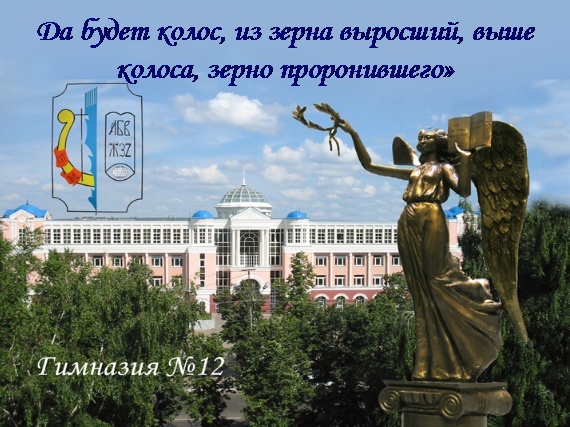 СОДЕРЖАНИЕВведениеПроцедуру самообследования образовательной организации регулируют следующие нормативные документы федерального уровня:- Закон «Об образовании в Российской Федерации» (Собрание законодательства Российской Федерации, 2012, № 53 ст. 7598);- приказ Министерства образования и науки Российской Федерации от 14.06.2013 г. № 462 «Об утверждении Порядка проведения самообследования образовательной организацией»;- приказ Министерства образования и науки Российской Федерации от 10 декабря 2013 г. N 1324 «Об утверждении показателей деятельности образовательной организации, подлежащей самообследованию» (приложение 2); - Постановление Правительства Российской Федерации от 10.07.2013 № 582 «Об утверждении Правил размещения на официальном сайте образовательной организации в информационно-телекоммуникационной сети «Интернет» и обновления информации об образовательной организации»;- Приказ Федеральной службы по надзору в сфере образования от 29.05.2014г. №785 «Об утверждении требований к структуре официального сайта образовательной организации в информационно-телекоммуникационной сети «Интернет» и формату представления на нем информации», а также нормативно-правовые акты и документы методического и инструктивного характера регионального и муниципального уровней. Самообследование проводится с целью оценки деятельности школы по всем ее направлениям и призвано способствовать определению перспектив развития школы в целом, а также развития системы внутреннего контроля над содержанием и качеством образования, созданием системы условий реализации основных общеобразовательных программ в соответствии с требованиями федеральных государственных образовательных стандартов общего образования.В отчете о результатах самообследования дана характеристика основных организационно-педагогических условий организации учебно-воспитательного процесса, представлены результаты освоения обучающимися основных образовательных программ всех ступеней общего образования,  формирования способности школьников  к информационной деятельности посредством углубленного изучения иностранного языка, определены приоритетные направления развития школы.Отчет является средством обеспечения информационной открытости и прозрачности школы, широкого информирования общественности, прежде всего родительской, о деятельности школы, об основных результатах и проблемах ее функционирования и развития.Раздел 1. Организационно-правовое обеспечение общеобразовательной организацииОбщие сведения о школеЗаместители директора ОУ по направлениям (Ф.И.О. полностью)Школа № 12 города Саранска образована в 1934 году как школа – десятилетка и является старейшей в городе. С 1943 года школа была женской, с 1955 – смешанного обучения, с 1961 года она становится школой с углубленным изучением иностранного языка (английского), с 1990 перешла на новый учебный план школы нового типа – гуманитарной гимназии с углубленным изучением английского языка и второго европейского языка (французского, немецкого).В 1999 году старое здание гимназии было снесено. Новое здание гимназии построено по индивидуальному проекту (ОАО «Саранскстройзаказчик»). Учитывая ценности, педагогическую философию и сущность нашего варианта модели школы, ее миссия заключается в следующем: обеспечение условий для получения школьниками начального, основного  общего и среднего общего образования с учетом и реализацией их индивидуальных особенностей в рамках изучения разных школьных предметов и использования возможностей образовательного пространства гимназии, обеспечивая адаптацию на основе сформированных компетенций и жизнедеятельности в постоянно изменяющихся условиях современной российской действительности.Цель заключается в создании специальных психолого-педагогических условий для выяснения и формирования ключевых и предметных компетенций при оптимальном использовании возможностей всех сред образовательного пространства гимназии.Для обеспечения учебно-воспитательного процесса гимназия располагает необходимым  перечнем учебно-наглядных пособий, учебного оборудования.Классных комнат -30, учебных кабинетов – 13. Гимназия имеет спортивный зал, 2 спортивные площадки, бассейн, танцевальный зал, актовый зал на 150 мест, столовую на 100 мест, медицинской, процедурный, стоматологический кабинеты, современный кабинет информатики, оборудованный кабинет обслуживающего и технического труда,  библиотеку с фондом 48933 книги. Оснащенность кабинетов химии, биологии специальным лабораторным оборудованием, препаратами составляет 100% согласно типовому перечню, физики 98%.Школа работает по 6-дневной рабочей неделе. 1- 4 классы – по 5-дневной рабочей неделе. Обучение организовано в одну смену (начало 1 урока – 8.30). Внеурочная занятость школьников реализуется по таким направлениям, как общекультурное, общеинтеллектуальное, духовно-нравственное, спортивно-оздоровительное и социальное.   Структура школы:1 ступень - начальная школа - программа 1-4. С 1.09.2010г. обучение 1-х классов осуществляется по федеральному государственному образовательному стандарту начального общего образования. Преподавание учебных предметов осуществляется по образовательным системам «Школа России» и «Школа XXI века». Тем самым обеспечивается вариативность основной образовательной программы начального общего образования.2 ступень – основное общее образование характеризуется введением углубленного изучения английского языка, изучением 2-го иностранного языка (немецкого и французского);3 ступень – среднее общее образование продолжается углубленное изучение предметов гуманитарного профиля, изучение 2-го иностранного языка (немецкого и французского). Гимназия реализует образовательные программы начального общего, основного общего, среднего общего образования, обеспечивающие дополнительную углубленную подготовку по иностранному языку (английскому). Имеет право на выдачу выпускникам документа государственного образца - аттестат об основном общем образовании, аттестат о среднем общем образовании.Проектная мощность школьного здания – 720 посадочных мест.Комплектование классов на 31 декабря 2020 годаОбщее количество класс-комплектов39. Количество учащихся – 1155. Средняя наполняемость классов по школе 29,61 учащихся.14 обучающихся (1,2%) занимались по ИУП, из них 5 обучающихся (0,4%) с ОВЗобучались по адаптированной программе. В школе обучалось 10 детей – инвалидов. 2 детей обучались на дому.Социальная характеристика семей обучающихсяСведения о тенденции изменения численности обучающихся, пользующихся образовательными услугами Гимназии.По тенденции изменения численности обучающихся можно сделать вывод, что контингент обучающихся растет. 1.2. Нормативное и организационно-правовое обеспечение образовательной деятельностиОбразовательная деятельность гимназии регламентируется следующими документами:- Свидетельство о внесении записи в Единый государственный реестр юридических лиц о юридическом лице, зарегистрированном до 1 июля 2002 года серия 13 №000731936 от 29.10.2002г. за основным государственным регистрационным номером 1021300978896.- Свидетельство о государственной аккредитации 13АО1 №0000491, регистрационный № 2711 от 15.01.2018 г., действительно до 22.04.2025г.- Приложение №1 к свидетельству о государственной аккредитации от 15.01.2018 г. № 2711- Лицензия на право ведения образовательной деятельности серия 13Л01 № 0000481, регистрационный № 3923 от 20.12.2017 г., действительна по бессрочно.- Приложение №2 к лицензии на право ведения образовательной деятельности серия 13П01 № 0001458 от 20.12.2017г., регистрационный № 3923 по следующим образовательным программам:- начального общего образования- основного общего образования- среднего общего образования - дополнительное образование детей- Свидетельство о постановке на учет в налоговом органе юридического лица, образованного в соответствии с законодательством Российской Федерации, по мету нахождения на территории Российской Федерации серия 13 № 000724228 от 15.04.2002г.- Устав школы с изменениями и дополнениями, локальными актами.Раздел 2. Структура и система управления общеобразовательной организацией2.1. Организационная структура управления гимназиейУправление Гимназией осуществляется в соответствии с Законом Российской Федерации «Об образовании» и Типовым положением об общеобразовательном учреждении в Российской Федерации на принципах демократии, гуманизма, общедоступности, приоритета общечеловеческих ценностей, жизни и здоровья человека, гражданственности, свободного развития личности, автономности и светского характера образования.Управление Гимназией осуществляется на основе сочетания принципов  единоначалия и коллегиальности. Коллегиальными формами управления Школой являются: Общее собрание, Педагогический совет, Управляющий совет,  Родительский комитет.В организационную структуру школы как орган государственно-общественного управления входит Управляющий совет.  Наличие данного органа предусмотрено Уставом школы, а его деятельность регламентирована локальными актами. Члены администрации школы в основном соответствуют квалификационным требованиям  по должности руководитель и заместитель руководителя. Администрация и педагоги школы систематически (согласно план-графику) повышают профессиональный уровень посредством прохождения курсовой подготовки на базе  ГБОУ ДПО (ПК) С «МРИО», самообразования, участия в профессиональных конкурсах и в научно-методической работе.	В гимназии создано единое информационное образовательное пространство, основными пользователями которого являются члены администрации, секретарь, библиотекарь, все педагоги школы, педагог-психолог, обучающиеся и их родители. Создана единая локальная сеть с возможностью выхода в Интернет. Внутри образовательного пространства школы функционирует внутренняя почта. 2.2. Организация взаимодействия компонентов управляющей системыВ организационной структуре четко прослеживаются связи субординации между органами административного компонента и связи координации между административными органами и органами общественно-профессионального, общественного компонентов управляющей системы.Организационную структуру управления школой  условно можно разделить на две группы: органы, которые управляют образовательным процессом и органы, которые управляют вспомогательным процессом. Все органы созданы для решения конкретных задач. Педагогическими работниками управляют руководители структурных подразделений, ими, в свою очередь, заместители директора по каждому направлению. Техническим и учебно-вспомогательным персоналом – главный бухгалтер и зам. директора по АХЧ. На основе  принципа единоначалия всеми структурными подразделениями и единицами управляет директор школы.Раздел 3. Содержание основных образовательных программ в разрезе начального общего, основного общего, среднего общего образования3.1. Соответствие структуры и содержания основных образовательных программ требованиям государственных образовательных стандартов и федеральных государственных образовательных стандартов начального общего, основного общего и среднего общего образованияСодержание общего образования определяется основными образовательными программами, разработанными в соответствии с  федеральным государственным образовательным стандартом начального общего образования (1-4 классы), в соответствии с  федеральным государственным образовательным стандартом основного общего образования (5-9 классы), в соответствии с государственным образовательным стандартом среднего общего (10 классы), среднего общего образования (11 классы) (2004 год).Основная образовательная программа основного общего образования. Структура и содержание программы соответствует требованиям федерального государственного образовательного стандарта основного общего образования. Программа направлена на реализацию способностей, возможностей и интересов ребенка. Специфика педагогических целей основной школы в большей степени связана с личным развитием детей, чем с их учебными успехами. На ступени основного общего образования образовательная программа предполагает:формирование целостного представления о мире, основанного на приобретенных знаниях, умениях, навыках и способах деятельности;приобретение опыта разнообразной деятельности (индивидуальной и коллективной), опыта познания и самопознания; подготовка к осуществлению осознанного выбора индивидуальной образовательной или профессиональной траектории.
Существенной чертой образования в гимназии на этой ступени является высокий уровень гуманитарного образования при хорошем уровне базового образования по остальным предметам, обеспечивающие широкую возможность для последующего выбора общеобразовательных программ среднего общего образования.
Выпускники основной школы приобретают глубокие знания в области русского языка и литературы, владеют двумя иностранными языками: один – на углубленном уровне (английский), второй – на базовом уровне (французский или немецкий) Их отличает:сформированность информационной культуры, мотивация к продолжению образования, ориентация на успех во всех формах деятельности, владение информационными и коммуникационными технологиями.Основная образовательная программа среднего общего образования. Образовательная программа среднего общего образования направлена на раскрытие индивидуальных способностей, дарований человека и формированиена этой основе профессионально и социально компетентной, мобильнойличности, умеющей делать профессиональный и социальный выбор и нести занего ответственность, сознающей и способной отстаивать свою гражданскую позицию, гражданские права.На III ступени обучения предполагается реализация следующих основных целей: формирование у обучающихся гражданской ответственности и правового самосознания, духовности и культуры, самостоятельности, инициативности, способности к успешной социализации в обществе;дифференциация обучения с широкими и гибкими возможностями построения старшеклассниками индивидуальных образовательных программ в соответствии с их способностями, склонностями ипотребностями; обеспечение равных возможностей обучающимся для их последующего профессионального образования и профессиональной деятельности, том числе с учетом реальных потребностей рынка труда.На III ступени обучения в гимназии обеспечивается возможность формирования индивидуальных образовательных маршрутов. В гимназии осуществляется обучение по лингвистическому направлению. Выбор учащимися профиля обучения осуществляется по их желанию на основе познавательных интересов и склонностей, в зависимости от планов продолжения образования и выбора профессиональной траектории.  Результат:высокое качество образования (результаты участия в предметных олимпиадах различного уровня, олимпиадах и конкурсах, проводимых ВУЗами, высокие результаты ЕГЭ, 100% поступление выпускниковв высшие учебные заведения по разным специальностям; повышение общего уровня достижений (портфолио) обучающихся.Дополнительная образовательная программаВ гимназии реализуется дополнительная образовательная программа, охватывающая параллели 1-4, 5-9, 10-11 классов. Созданная система дополнительного образования отражает широкую сферу интересов и потребности участников образовательного процесса, позволяя каждому найти дело по душе.Внеурочная деятельность в школе организуется по направлениям развития личности: спортивно-оздоровительное, духовно-нравственное, общеинтеллектуальное, общекультурное, социальное. Цель внеурочной деятельности: содействие интеллектуальному, духовно-нравственному и физическому развитию личности школьников, становлению и проявлению их индивидуальности, накоплению субъектного опыта участия и организации индивидуальной и совместной деятельности по познанию и преобразованию самих себя и окружающей действительности. Задачи:-создание широкого спектра форм внеурочной деятельности, обеспечивающего реализацию индивидуальных потребностей школьников;-обеспечение благоприятной адаптации обучающихся к школе через включение в различные виды деятельности на основе их интересов, потребностей и способностей;-развитие позитивного отношения к базовым общественным ценностям, формирование ценностного отношения к здоровью, здоровому и безопасному образу жизни;-организация общественно-полезной и досуговой деятельности школьников в специально созданном участниками сетевого взаимодействия образовательном пространстве;-развитие навыков организации и осуществления сотрудничества с педагогами, сверстниками, родителями в решении общих проблем;-создание условий для эффективной реализации образовательных программ различного уровня, реализуемых во внеурочное время.Всего в школе организовано 13 кружков по различным направлениям. КружкиМОУ «Гимназия №12»,  работавшие в  2020 году.В школе большой популярностью пользуются  спортивные секцииМОУ «Гимназия №12», работавшие в   2020 уч. году.Всего в кружках и секциях занято 939 человек, что составляет  81,7% от общего числа учащихся школы. Занятия ведут педагоги гимназии и педагоги учреждений дополнительного образования.3.2. Отражение в  основных образовательных программах начального общего, основного общего и среднего общего образования образовательных потребностей обучающихся, родителей (законных представителей) несовершеннолетних обучающихсяЧасть, формируемая участниками образовательных отношений и  вариативная часть основных образовательных программ начального общего, основного общего и среднего общего образования разработаны с учетом образовательных потребностей обучающихся, родителей (законных представителей) несовершеннолетних обучающихся.МОУ «Гимназия №12» реализует учебный план с углубленным изучением английского языка. Лингвистическое образование выступает одновременно системообразующим стержнем концепции развития личности и комплексным средством инновационного развития гимназии.Программный объём знаний и умений по АЯ предполагает высокий уровень овладения учащимися всеми видами речевой деятельности и возможность после окончания школьного курса успешно сдать ГИА, а также экзамены международного образца по английскому и немецкому языкам (CFC, IELTS, TOEFL, Fit in Deutsch 1, Fit in Deutsch 2, В1 и В2). Это возможно ввиду того, что для модели гимназии характерно: изучение двух и более языков международного общения (АЯ, НЯ, ФЯ); изучение латыни; изучение по выбору спецкурсов «Бизнес английский» и «Основы письменного перевода с английского языка на русский»; включение в учебный процесс зарубежных учебных пособий в качестве дополнительных; использование отечественных и зарубежных контрольно – измерительных материалов для оценки уровня обученности гимназистов; сочетание опыта, накопленного российским образованием, и новейших достижений в области филологии, педагогики, психологии  и методики преподавания иностранного языка, в том числе подходов, выработанных в ходе модернизации процесса образования:- личностно - ориентированный подход как дидактическая основа обучения,- коммуникативно-когнитивный подход как психолингвистическая основа обучения иностранным языкам,- компетентностный подход как способ достижения нового качества образования;ориентация на особенности культурной, социальной, политической и научной реальности современного мира эпохи глобализации с учетом роли, которую в этом мире играет английский язык как язык межнационального общения.Основная образовательная программа начального общего образования.  Учебный план 1-4 классов в 2019-2020 учебном году разработан в соответствии с: Федеральным законом  «Об образовании в Российской  Федерации» от 29 декабря 2012 года № 273-ФЗ;Приказом Министерства образования и науки Российской Федерации от 6 октября 2009 года № 373 «Об утверждении федерального государственного стандарта начального общего образования»,  Приказом Министерства образования и науки Российской Федерации от 26 ноября . № 1241 «О внесении изменений в федеральный государственный стандарт начального общего образования, утвержденный Приказом Министерства образования и науки РФ от 06.10.2009 г № 373», Приказом Министерства образования и науки Российской Федерации от 22 сентября 2011 года № 2357 «О внесении изменений в федеральный государственный образовательный стандарт начального общего образования, утверждённый приказом Министерства образования и науки Российской Федерации от 06.10. 2009 года № 373»;Приказом Министерства образования и науки России от 18 декабря 2012 г. №1060;Приказом Министерства образования и науки России от 29 декабря 2014 г. №1643;Приказом Министерства образования и науки России от 18 мая 2015 г. № 507;Приказом Министерства образования и науки России от 31 декабря 2015 г. № 1576.Законом РФ « О государственном языке Российской Федерации» от 01.06.2005 № 53-ФЗЗаконом Республики Мордовия  от 8 августа 2013 г. №53- З «Об Образовании в Республике Мордовия»;Республиканским базисным учебным планом для общеобразовательных организаций РМ, реализующих основные общеобразовательные программы начального общего, основного общего и среднего общего образования;Письмом Министерства образования и науки Российской Федерации от 08 октября 2010 года № ИК-1494/19 «О введении третьего часа физической культуры»  Постановление Главного государственного санитарного врача РФ от 29.12.2010 № 189 (ред. от 24.11.2015 г.) «Об утверждении СанПиН 2.4.2.2821-10 «Санитарно-эпидемиологические требования к условиям и организации обучения в общеобразовательных учреждениях» (вместе с «СанПиН 2.4.2.2821-10»).  Основной образовательной программой начального общего образования МОУ «Гимназия №12 »:Уставом общеобразовательного учреждения.В 2019- 2020 учебном году начальные классы МОУ «Гимназия №12»реализуют образовательную программу начального общего образования по пятидневной рабочей неделе.Учебный план общеобразовательной программы определяет перечень, трудоемкость, последовательность и распределение по периодам обучения учебных предметов, курсов, дисциплин (модулей), практики, иных видов учебной деятельности обучающихся и формы их промежуточной аттестации.Реализация учебного плана на начальной ступени общего образования направлена на формирование базовых основ и фундамента всего последующего обучения, в том числе:- учебной деятельности, как системы учебных и познавательных мотивов, умения принимать, сохранять, реализовывать учебные цели, умения планировать, контролировать и оценивать учебные действия и их результат;- универсальных учебных действий;- познавательной мотивации и интересов обучающихся, их готовности и способности к сотрудничеству и совместной деятельности ученика с учителем и одноклассниками, основы нравственного поведения, определяющего отношения личности с обществом и окружающими людьми.Учебный план гимназии направлен на реализацию следующих задач:становление основ гражданской идентичности и мировоззрения обучающихся;формирование основ умения учиться и способности к организации своей деятельности - умение принимать, сохранять цели и следовать им в учебной деятельности, планировать свою деятельность, осуществлять ее контроль и оценку, взаимодействовать с педагогом и сверстниками в учебном процессе;духовно-нравственное развитие и воспитание обучающихся, предусматривающее принятие ими моральных норм, нравственных установок, национальных ценностей;укрепление физического и духовного здоровья обучающихся.В соответствии с поставленными задачами гимназия реализует  образовательные программы по учебно-методическим комплектам: «Школа России», «Начальная школа XXI века» под редакцией Н.Ф. Виноградовой.Основными видами контроля являются:1. Стартовый (предварительный) контроль. Осуществляется в начале учебного года (или перед изучением новых крупных разделов). Носит диагностический характер. Цель стартового контроля: зафиксировать начальный уровень подготовки ученика, имеющиеся у него знания, умения и универсальные учебные действия, связанные с предстоящей деятельностью. 2. Промежуточный, тематический контроль (урока, темы, раздела, курса): проводится после осуществления учебного действия методом сравнения фактических результатов или выполненных операций с образцом;Контроль динамики индивидуальных образовательных достижений (система накопительной оценки портфолио);Итоговый контроль: предполагает комплексную проверку образовательных результатов (в том числе и метапредметных) в конце полугодия и учебного года.Формы контроля:стартовые диагностические работы на начало учебного года;стандартизированные письменные и устные работы;комплексные диагностические и контрольные работы;тематические проверочные (контрольные) работы;самоанализ и самооценка;индивидуальные накопительные портфолио обучающихся. Количество тематических, проверочных, диагностических  и итоговых работ установлено по каждому предмету в соответствии с рабочей программой.Учебный план состоит из двух частей — обязательной части и части, формируемой участниками образовательного процесса.Обязательная часть учебного плана отражает содержание образования, которое обеспечивает достижение важнейших целей современного начального образования:формирование гражданской идентичности обучающихся, приобщение их к общекультурным, национальным и этнокультурным ценностям;готовность обучающихся к продолжению образования на последующих ступенях основного общего образования, их приобщение к информационным технологиям;формирование здорового образа жизни, элементарных правил поведения в экстремальных ситуациях;личностное развитие обучающегося в соответствии с его индивидуальностью.Часть учебного плана, формируемая участниками образовательного процесса, обеспечивает реализацию индивидуальных потребностей обучающихся.Федеральный компонент государственного стандарта начального общего образования устанавливает обязательные для изучения учебные предметы: русский язык, литературное чтение, родной  язык (русский) и литературное чтение на родном языке, иностранный язык, математика, окружающий мир, основы религиозных культур и светской этики, изобразительное искусство, музыка, технология, физическая культура.Предметная область «Русский язык и литературное чтение» представлена учебными предметами «Русский язык», «Литературное чтение».Предмет «Русский язык» в начальной школе – часть единого непрерывного курса обучения в начальной школе. Основное назначение данного предмета состоит в том, чтобы заложить основу формирования функционально грамотной личности, обеспечить языковое и речевое развитие ребенка, помочь ему осознать себя носителем языка. В 1 классе изучается по 5 часов в неделю, во 2-4 по 4 часа в неделю. Предмет «Литературное чтение»  - один из основных предметов в системе начального образования. Наряду с русским языком он формирует функциональную грамотность, способствует общему развитию и воспитанию ребёнка. Приоритетной целью обучения литературному чтению является формирование читательской компетентности младших школьников, осознание себя как грамотного читателя, способного к использованию читательской деятельности как средства самообразования. Читательская компетентность определяется владением техникой чтения, приёмами понимания прочитанного и прослушанного произведения, знанием книг и умением их самостоятельно выбирать; сформированностью духовной потребности в книге и чтении. В 1-3 классах изучается по 4 часа в неделю, в 4 -х классах изучается по 3 часа в неделю.Предметная область «Родной язык (русский) и литературное чтение на родном языке» представлена учебными предметами «Родной язык(русский) и литературное чтение на родном языке» Предметная область - «Родной язык и литературное чтение на родном языке»  будет реализовываться  в 1-4 классах через предметы «Родной язык (русский)» в объеме 0,5 час в неделю. Выбор языка носит добровольный характер, осуществляется по выбору родителей (законных представителей) по заявлению с указанием языка, являющегося родным для обучающегося (в соответствии с частью 3 статьи 44 Федерального закона об образовании «Об образовании в Российской Федерации»).Преподавание учебного предмета «Мордовский (эрзянский) язык» как государственного языка Республики Мордовия осуществляется только в части, формируемой участниками образовательных отношений. В учебном плане и классном журнале указываются наименования курсов: «Эрзянский язык». Предмет область  «Иностранный язык»  представлена предметом «Английский язык», который изучается со 2 класса, во 2-4 классах по 2 часа в неделю. При наполняемости класса 25 и более человек, осуществляется деление школьников  на две группы. В 1-4 классах реализуется программа «Занимательный английский –Fly High» в рамках внеурочной деятельности (в 1 классах по 2 часа, во 2-4 классах по 1 часу в неделю). Предметная область «Математика и информатика» представлена учебным предметом «Математика». Предмет «Математика» в начальной школе также является частью единого непрерывного курса обучения в школе. Основные задачи начального обучения математике направлены на формирование  у младших школьников элементарных математических представлений и структуры мышления, подготовку их к дальнейшему изучению предмета. Поставленные задачи решаются за счет использования различных программ и интеграции данной предметной области с геометрией и информатикой, что обеспечивает высокий развивающий эффект обучения, интенсивное его влияние на умственное развитие детей. На математику отводится в 1-4-х  классах по 4 часа в неделю.   Предметная область  «Обществознание и естествознание» представлена предметом  «Окружающий мир» (человек, природа, общество) изучается с 1 по 4 класс по 2 часа в неделю. Учебный предмет является интегрированным и практико-ориентированным. В его содержание дополнительно введены развивающие модули и разделы социально-гуманитарной направленности, а также элементы основ безопасности жизнедеятельности. Его ведение характеризуется важным и необходимым условием стабильного развития нашего государства с целью личной безопасности каждого ребёнка.Предметная область «Искусство» представлена учебными предметами «Музыка» и «Изобразительное искусство» и изучается в 1-ых  – 4-ых классах, т.е. преподавание каждого предмета является непрерывным по 1 часу в неделю.Предметная область «Технология» представлена учебным предметом «Технология» и характеризуется  следующими особенностями учебного предмета: практико-ориентированной направленностью содержания обучения; применением знаний полученных при изучении других образовательных областей и учебных предметов для решения технических и технологических задач; применением полученного опыта практической деятельности для выполнения домашних трудовых обязанностей. В 1- 4-х классах предмет изучается 1 час в неделю. Предметная область «Физическая культура» представлена предметом  «Физическая культура», изучается в 1-4-х классах  по 3 часа в неделю. Организация, планирование и проведение учебного предмета «Физическая культура» в объёме 3 часов в неделю обеспечивается в соответствии с письмами Минобрнауки России от 30.05.2012 № МД-583/19 «О методических рекомендациях «Медико-педагогический контроль за организацией занятий физической культурой обучающихся с отклонениями в состоянии здоровья», от 07.09.2010 № ИК-1374/19, Министерства спорта и туризма Российской Федерации от 13.09.2010 № ЮН-02-09/4912. Введение дополнительного часа физической культуры является необходимым условием воспитания здорового будущего поколения, и имеет большое значение для развития физического, художественно-эстетического потенциала личности, формирования творческой активности, а также  сохранения здоровья обучающихся.  В 4 классе вводится предметная область «Основы религиозных культур и светской этики», представленная курсом «Основы православной культуры»-1 час в неделю.  Продолжительность учебного года: в1 –х классах – 33 учебные недели, во 2-4 классах – 34 учебные недели.В начальной школе в 2020 учебном году скомплектовано 15 классов. В 1-4 х  классах обучение организуется в режиме 5- дневной учебной недели.1.По параллелям 1-4 классов:соответствие базовому уровню  изучения предметов : русский язык, литературное чтение, математика, окружающий мир, английский язык, музыка  и ИЗО в 1-4 классах ,технология  в 1-4 классах.2. Учебный план гимназии соответствует  основной образовательной  программе начального общего образования МОУ «Гимназия №12».3. Предельно допустимая  учебная нагрузка соответствует требованиям СанПиН Основная образовательная программа основного общего образования. Основная образовательная программа основного общего образования  реализуется через урочную и внеурочную деятельность с соблюдением требований санитарно-эпидемиологических правил и нормативов. Обязательная часть учебного плана определяет состав учебных предметов обязательных предметных областей.«Русский язык и литература». Учебные предметы «Русский язык», «Литература». Изучение русского языка и литературы в 5-9 классах строится с учетом направленности на формирование языковой, коммуникативной, лингвистической компетенции обучающихся.«Родной язык и родная литература». Учебные предметы «Родной русский язык», «Родная русская литература». На изучение родного русского языка в 5-7 классах предусмотрено по одному часу в неделю. Изучение содержания предмета «Родная русская литература» реализуется в рамках учебного предмета «Литература»Выбор языка носит добровольный характер, осуществляется по выбору родителей (законных представителей) по заявлению с указанием языка, являющегося родным для обучающегося (в соответствии с частью 3 статьи 44 Федерального закона об образовании «Об образовании в Российской Федерации»).Преподавание учебного предмета «Мордовский (эрзянский) язык» как государственного языка Республики Мордовия осуществляется только в части, формируемой участниками образовательных отношенийсогласно методическим рекомендациям, отраженным в «Сборнике методических материалов по преподаванию мордовского (мокшанского, эрзянского) языка в школах г.о.Саранск с русским или смешанным по национальному составу контингентом обучающихся», рассмотренным Городским экспертным советом от 06 ноября 2015г.№1 и утвержденным приказом Управления образования Департамента по социальной политике Администрации городского округа Саранск. Приказ от 27 ноября 2015г. №01-02/400.«Иностранный язык. Второй иностранный язык». Учебные предметы: «Иностранный язык», «Второй иностранный язык». В соответствии с основной образовательной программой основного общего образования и Уставом гимназии в 5 – 9 классах обеспечивается углубленное изучение предмета «Иностранный язык (английский)» (в 5-7 классах по 4 часа, в 8-9 классах по 5 часов). В соответствии с основной образовательной программой основного общего образования, с учетом потребностей участников образовательных отношений в 5 – 9 классах предусмотрено изучение предмета «Второй иностранный язык (немецкий и французский)» 2 учебных часа в неделю, 68 учебных часов в год.«Математика и информатика». Учебные предметы: «Математика», «Алгебра», «Геометрия», «Информатика». В 5-6 классах изучается предмет «Математика», в 7-9 «Алгебра», «Геометрия», а также «Информатика». В части, формируемой участниками образовательных отношений, в 9 классах введен курс «Практикум по решению избранных задач  по математике»«Общественно-научные предметы». Учебные предметы: «История России. Всеобщая история», «Обществознание», «География».«Основы духовно-нравственной культуры народов России».Реализуется в 5 классахв виде занятий, включенных в часть учебного плана, как отдельный предмет (0,5 ч.)«Естественно-научные предметы». Учебные предметы: «Физика» (в 7-8 классах по 2 часа, в 9 классах – по 3), «Химия» (в 8 – 9 классах по 2 часа), «Биология» (в 5 - 6 классах по 1 часу, 8 - 9 по2). По причине большого объема изучаемого материала из вариативной части учебного плана в 7 классах добавлен 1 час на изучение предмета «Биология»«Искусство». Учебные предметы: «Изобразительное искусство» (5-6 классы по одному часу), «Искусство» (7 классы по одному часу),  «Музыка» (5-8 классы по одному часу).«Технология». Учебный предмет «Технология» (5-7 классы по два часа), 8 классы – по одному). Учебный предмет построен по модульному принципу с учетом возможностей гимназии.«Физическая культура и основы безопасности жизнедеятельности». Учебные предметы: «Физическая культура» (5-9 классы по 3 часа), «Основы безопасности жизнедеятельности» (8-9 классы по одному часу). Часть учебного плана, формируемая участниками образовательных отношений, предусматривает увеличение учебных часов на изучение отдельных учебных предметов обязательной части и введение учебных предметов, обеспечивающих интересы и потребности участников образовательных отношений. Учитывая сложившиеся традиции образования республики, региональный компонент представлен курсамимордовский (эрзянский) язык -1 час в 5- 6классах. В рамках внеурочной деятельности подготовлен совместный план работы с музеями города и Республики, запланированы выезды обучающихся по экскурсионным и многодневным туристским маршрутам по территории Республики Мордовия, разработанным Министерством культуры и туризма Республики Мордовия совместно с ГБУ «Туристко-информационный центр Республики Мордовия».Вариативная часть представлена курсами «Введение в латинский язык и античную культуру» (0,5 часа в 8 классах), «Риторика» (0,5 часа в 8 классах). Расписание уроков составляется отдельно для уроков и внеурочных занятий. Для развития потенциала обучающихся, прежде всего одаренных детей и детей с ограниченными возможностями здоровья, могут разрабатываться при участии самих обучающихся и родителей (законных представителей) индивидуальные учебные планы. Учебный план обеспечивает выполнение требований к режиму образовательного процесса, установленных СанПиН 2.4.2.2821-10 «Санитарно-эпидемиологические требования к условиям и организации обучения в общеобразовательных учреждениях», утвержденных постановлением Главного государственного санитарного врача Российской Федерации от 29.12.2010 № 189 (далее СанПиН 2.4.2.2821-10), и предусматривает 5-летний срок освоения образовательной программы основного общего образования для V-IX классов. Основная образовательная программа среднего общего образования.В связи с социальным заказом, современными требованиями в старшей школе вводится внутренняя профилизация. В рамках общегимназического лингвистического профиля вариативная часть дополнена курсами французским и немецким языками.  Из часов школьного компонента выделен 1 час на изучение курса «Экономическая география». Новые Федеральные стандарты предъявляют особые требования к овладению учащимися информационно-коммуникационными технологиями. В связи с этим в 10-11-х классах за счет регионального компонента введен курс «Информатика».Предметы и курсы по выбору представлены элективными и факультативными занятиями. Количество часов инвариантной части на профили выдержаны с учетом регионального и гимназического компонентов.Количество часов физической культуры – 3.Учебный план реализуется в полном объеме, расписание учебных занятий соответствует учебному плану. Относительно инвариантной и вариативной части учебный план сбалансирован.3.3. Соответствие содержания основных образовательных программ основного общего и среднего общего образования требованиям государственных стандартов общего образования (до завершения их реализации) и федеральных государственных образовательных стандартов начального общего, основного общего и среднего общего образования к планируемым результатам их освоения.Содержание основных образовательных программ среднего общего образования, разработанных в соответствии с государственными образовательными стандартами 2004 года, отвечает требованиям к результатам освоения выпускниками обязательного минимума федерального компонента, заданных в деятельностной форме (что в результате изучения данного учебного предмета учащиеся должны знать, уметь, использовать в практической деятельности и повседневной жизни).Содержание основных образовательных программ начального общего образования, основного общего образования, разработанных в соответствии с федеральным государственным образовательным стандартом начального общего образования (с изменениями), основного общего образования отвечает требованиям к планируемым результатам ее освоения. 3.4. Характеристика системы условий реализации основных образовательных программ начального общего, основного общего и среднего общего образования Характеристика кадровых условий Педагогический коллектив состоит из 58 учителей, из которых 40 учителей имеют высшую квалификационную категорию (68,9%), I категорию - 7 человек (12%).Имеют государственные награды и звания:- «Заслуженный работник образования Республики Мордовия» - 1;- «Заслуженный учитель школы Республики Мордовия»  - 5;	- «Отличник народного просвещения» - 7;- «Почетный работник общего образования РФ» - 10; - «Почетный работник воспитания и просвещения Российской Федерации» -1- «Почетная грамота Министерства образования РФ – 10. Обучение и воспитание учащихся осуществляют высокопрофессиональные педагогические кадры. В 2020 году аттестовались на высшую (В) квалификационную категорию 12 человек, на  первую (П) квалификационную категорию - 1 человек.Характеристика психолого-педагогических условийВ штатном расписании Гимназии имеется одна ставка психолога. Деятельность школьного психолога направлена на решение задач, связанных с выявлением психолого-педагогической готовности к обучению в гимназии, проведение диагностики учащихся на этапе начала обучения в начальной школе и на этапе адаптации в 5 классе, содействие психологическому и профессиональному росту педагогов гимназии. Основными направлениями деятельности психолога являются: психодиагностика, коррекционная и развивающая работа, психологическое просвещение, консультирование, организационно-методическая и экспертная работа.Характеристика материально-технических условийВ настоящее время гимназия имеет достаточное материально-техническое и информационное обеспечение. На протяжении последних лет в ней обновлены информационные средства, а также организационная и мультимедийная техника для оптимизации учебно-воспитательного процесса. Во всех кабинетах имеется современное информационное оборудование для оптимального проведения уроков и организации внеурочных занятий. Аудиторный фонд гимназии составляют 30 классных комнат и 13 учебных кабинетов. Имеется спортивный зал, две спортивные площадки, бассейн, тренажерный зал, танцевальный и актовый залы на 213 мест, столовая на 215 мест, медицинский, процедурный и стоматологический кабинеты, два современных кабинета информатики, оборудованный кабинет обслуживающего и технического труда, библиотека с фондом 48933 книги. Материально-техническое и информационное обеспечение образовательного процессаКлассные помещения (37 кабинетов) оборудованы необходимой учебной мебелью, оргтехникой, в школе имеется 25 интерактивных досок, 26 мультимедийных проекторов. Перечень компьютеров, имеющихся в ОУПредметные кабинеты функционируют в самостоятельном режиме, оснащение соответствует требованиям базового уровня, требованиям пожарной безопасности. Учебные кабинеты паспортизированы.Медицинское обслуживание обучающихся осуществляет врач и медицинская сестра. Диспансеризация школьников проводится на базе ГБУЗ «Детская городская поликлиника №1». Характеристика информационно-методических условий.Заявленные к использованию в образовательном процессе учебники и учебные программы находят отражение в приказе об утверждении федеральных перечней учебников, рекомендованных (допущенных) к использованию в образовательном процессе на 2019-2020 учебный год. Каждый обучающийся обеспечен основной учебной и учебно-методической литературой. Школьная библиотека удовлетворяет требованиям по формированию фондов библиотеки общеобразовательного учреждения. Фонд библиотеки составляет 50 724 экземпляра, из них 25 149 экз. учебники и учебные пособия. В гимназии функционирует Республиканский информационно - библиотечный центр. Гимназии предоставлен доступ к электронным изданиям «ЛитРес» для реализации основной образовательной программы, книгам патриотической направленности и книгам для внеклассного чтения. Большинство школьников получили доступ к электронной библиотеке.Информационная среда Гимназии представлена оборудованным компьютерным классом, локальной сетью, доступ к ресурсам которой обеспечивается из каждого кабинета школы. Общее количество используемых компьютеров в локальной сети 76. Имеется выход в сеть Интернет со всех рабочих мест. Гимназия перешла на электронный документооборот (электронные системы управления), в том числе: электронный дневник, электронный журнал, электронная учительская.Условия и ресурсы Гимназии в целом обеспечивают сохранение и укрепление здоровья обучающихся, воспитанников и педагогических работниковХарактеристика финансовых условийМОУ «Гимназия» имеет статус юридического лица, самостоятельный баланс, лицевой счет в УФК по РМ, печать, штампы и бланки со своим наименованием, местом нахождения, наименованием Учредителя, может быть истцом, ответчиком и третьим лицом в судах.МОУ «Гимназия №12» осуществляет свою деятельность в соответствии с Федеральным законом от 29.12.2012 N 273-ФЗ "Об образовании в Российской Федерации", Типовым положением об общеобразовательном учреждении, Постановлением Главы Администрации городского округа Саранск от 31.03.2010г. № 659 «Об утверждении Стандартов качества предоставления услуг в области образования на территории городского округа Саранск», иным законодательством Российской Федерации и Республики Мордовия, Уставом.МОУ «Гимназия №12» зарегистрировано в Инспекции ФНС России по Ленинскому району г. Саранска с присвоением идентификационного номера налогоплательщика ИНН - 1326137154, с кодом причины постановки на учет КПП – 132601001, с постановкой на учет 03 мая 1995 г. (свидетельство серия 13 № 000724228, дата выдачи свидетельства 15 апреля 2002 г.).В соответствии с Федеральным законом от 08.08.2001 г. № 129-ФЗ «О государственной регистрации юридических лиц» МОУ «Гимназия №12» внесено в единый государственный реестр юридических лиц с присвоением основного государственного регистрационного номера № 1021300978896, дата внесения записи 29 октября 2002 г.МОУ «Гимназия №12» является некоммерческой организацией.Основной вид деятельности бюджетного учреждения соответствует предметам и целям деятельности, определенным нормативными правовыми актами и уставом учреждения. В рамках основного вида деятельности, предусмотренных уставом бюджетного учреждения, орган, осуществляющий функции и полномочия учредителя, формирует и утверждает государственное (муниципальное) задание, от выполнения которого учреждение отказаться не вправе.Порядок формирования государственного (муниципального) задания и порядок финансового обеспечения его выполнения определяются:
- высшим исполнительным органом государственной власти субъекта Российской Федерации в отношении бюджетных учреждений регионального уровня;
 - местной администрацией в отношении муниципальных бюджетных учреждений.Финансовое обеспечение выполнения государственного (муниципального) задания бюджетным учреждением осуществляется в виде субсидий из соответствующего бюджета. Причем оно осуществляется с учетом расходов:
    - на содержание недвижимого имущества и особо ценного движимого имущества, закрепленных  за бюджетным учреждением на правах оперативного управления  учредителем или приобретенных бюджетным учреждением за счет средств, выделенных ему учредителем на его приобретение;
    - расходов на уплату налогов, в качестве объекта налогообложения, по которым признается соответствующее имущество, в том числе земельные участки.Распорядителем бюджетных средств является Администрация городского округа Саранск в лице Муниципального казенного учреждения "Центр финансово-экономического обеспечения учреждений социальной сферы".МОУ «Гимназия №12» открыты в УФК по Республике Мордовия лицевые счета:  л/с  20096U51720,   л/с 21096U51720Объемы финансированияНаправления расходования средств из бюджетаНаправления расходования средств из внебюджетных фондов3.5. Характеристика образовательного процесса. Образовательный процесс осуществляется в рамках классно-урочной системы. Это основная форма организации учебного процесса, в качестве дополнительных форм организации образовательного процесса используется система консультативной поддержки, групповых и индивидуальных занятий, лекционные, семинарские, курсовые занятия,  учебные экскурсии,  практикумы, научно-практические конференции, занятия в кружках и студиях, спортивных секциях.Класс – это группа постоянного состава, объединенных для изучения содержания учебных предметов федерального компонента, независимо от уровня освоения.Основной формой организации образовательного процесса является урок.В качестве дополнительных форм организации образовательного процесса применяются:лекции;лабораторные  и практические работы,практические занятия,интерактивные уроки,уроки-погружения;система практикумов;учебные игры;проектно-исследовательская  деятельность;индивидуальные консультации;самообразование;экскурсии с творческим заданием;система экскурсионных занятий на базе культурных просветительных центров (музеев, библиотек).Типы уроковНаряду с традиционными уроками (вводный урок, урок закрепления знаний и умений, обобщающий урок, урок контроля знаний и др.) учителя школы проводят уроки нетрадиционных форм:интегрированный урокурок-путешествиеролевая иградебатытворческая мастерскаяурок-практикумурок-исследованиеурок с использование инновационных технологий (проектирование, технология исследовательской деятельности, ИКТ и др.)Формы организации внеучебной деятельностиэкскурсииолимпиадыконкурсы, фестивалинаучно-практические конференциидискуссиивстречи с учеными, специалистами, творческой интеллигенциейиспользование социокультурного потенциала Саранска (музеи, театры, библиотеки и др.)Объекты в системе оценки результатов образовательной деятельностикачество усвоения программ по учебным предметам;обеспечение доступности качественного образования;состояние здоровья обучающихся;отношение к школе выпускников, родителей, местного сообщества;эффективное использование современных образовательных технологий;создание условий для внеурочной деятельности обучающихся и организации дополнительного образования;обеспечение условий безопасности участников образовательного процесса;участие в городских, республиканских, федеральных и международных фестивалях, конкурсах, смотрах. Характеристика внутришкольной системы оценки качестваОбъектами оценки качества образования являются:учебные и внеучебные достижения обучающихся;продуктивность, профессионализм и квалификация педагогических работников.Предмет оценки:качество образовательных результатов (степень соответствия результатов освоения обучающимися образовательных программ государственному и социальному стандартам);качество условий образовательного процесса (качество условий реализации образовательных программ);эффективность управления качеством образования.Реализация оценки качества образования осуществляется посредством существующих процедур контроля и экспертной оценки качества образования. Процедуры системы оценки качества образования:лицензирование – определяет соответствие условий осуществления образовательного процесса государственным и региональным стандартам;государственная аккредитация – процедура признания государственного статуса ОУ;итоговая аттестация выпускников – устанавливает уровень подготовки выпускников образовательного учреждения в соответствии с требованиями государственного образовательного стандартов на ступенях основного общего и среднего общего образования (ежегодно);аттестация руководителей и педагогов образовательного учреждения – определяет уровень соответствия педагогических работников должностным требованиям и квалификационным категориям (1 раз в 5 лет);общественная экспертиза качества образования – проводится силами общественных, независимых, гражданских институтов и организаций через систему конкурсов (постоянно);профессиональные конкурсы (ежегодно);система внутришкольного контроля:мониторинг образовательных достижений обучающихся на разных ступенях обучения (постоянно);анализ творческих достижений обучающихся (постоянно).Управление качеством образования также  осуществляется на основе использования  технологий профессиональных карт педагогических работников, во время проведения аттестационных процедур, открытых уроков и занятий для родителей.Итоги внутришкольной оценки качества образования и события школьной жизни освещаются на официальном Интернет-сайте школы. Сайт служит средством информационного обмена участников образовательного процесса, публикует информацию о деятельности и достижениях образовательного учреждения. Доступ к данной информации является свободным для всех заинтересованных лиц.Раздел 4. Качество подготовки обучающихся по основным образовательным программам начального общего, основного общего и среднего общего образования4.1. Характеристика системы управления качеством образования в общеобразовательной организации.К коллегиальным органам, согласно законодательству, относятся Общее собрание, педагогический совет. Органом государственно-общественного управления в нашей гимназии является Управляющий совет. В организационной структуре управления гимназией выделен центр оценки качества образования.Он является ядром системы управления Качеством Образования. Деятельность центра Оценки качества образования регламентируется локальным актом.Основные функции центра оценки качества образования:обеспечение процедур оценки выполнения федерального, республиканского и гимназического стандарта качества образования, удовлетворенности потребителей качеством образования;аналитическое сопровождение системы управления качеством обучения, воспитания и социализации гимназистов;экспертиза, диагностика, оценка и прогноз основных тенденций образовательного процесса в ОУ;информационное обеспечение управленческих решений по повышению качества образования в ОУ;обеспечение внешних пользователей (представители исполнительной и законодательной власти, родителей, учащихся, представителей общественных организаций и СМИ) информацией о качестве образования в образовательном учреждении.Все остальные органы разделили на две группы: органы, которые управляют образовательным процессом и органы, которые управляют вспомогательным процессом. Все органы созданы для решения конкретных задач. Гимназия тесно поддерживает контакты с внешними экспертными организациями (ГБУ РМ «Центр оценки качества образования – «Перспектива», отдел государственного контроля качества образования при Министерстве образования РМ). Потребность в проведении внутренней оценки появляется на любых этапах жизнедеятельности гимназии: при необходимости согласования позиций педагогического коллектива с родителями, перед аккредитацией, для повышения конкурентоспособности гимназии, улучшения имиджа на рынке образовательных услуг, в случае участия в предстоящих проектах, получения грантов. Результаты  оценочной деятельности используются гимназистами для определения индивидуальной образовательной траектории.Наряду с системой управления к управляемым объектам относятся объекты, которые непосредственно влияют на Качество Образования и поэтому нуждаются в управлении. Их условно разделили  на три группы.Объекты первой группы устанавливаются, а, значит, и "управляются" школьной администрацией. Это политика в области качества образования. Она определяется в программе развития гимназии в виде образа новой модели школы, ее миссии, стратегических целей, стратегического плана по созданию организационно-педагогических условий.Миссия  гимназии – создание социокультурного образовательного пространства СОТРУДНИЧЕСТВА и ОТКРЫТЫХ ВОЗМОЖНОСТЕЙ, основанного на традициях гуманизации образования, способствующего общекультурному, социально нравственному и профессиональному развитию личности гимназиста.Еще одним объектом первой группы является управляющая система гимназии.Вторая группа представлена объектами, которые связаны с проектированием, планированием, содержанием и организацией образовательного процесса, опытно-экспериментальной работой, освоением новыми педагогическими технологиями, т.е. содержание образования и обучение детей.Переход на новые образовательные стандарты, где воспитательная деятельность рассматривается как компонент педагогического процесса в каждой школе, охватывает все составляющие ее образовательной системы, что направлено на реализацию государственного, общественного и индивидуально-личностного заказа на качественное и доступное образование в современных условиях. Для нас это было связано в первую очередь с проектированием, совместно с социальными партнерами, социально-культурного пространства. Именно его мы рассматриваем как средство для удовлетворения образовательных потребностей и интересов участников образовательных отношений через создание вариативных разно акцентированных сред образовательного пространства. К третьей группе относятся условия и ресурсы и собственно оценка результата. Новые образовательные стандарты, профессиональный стандарт требуют нового педагога. Поэтому в программе развития гимназии обозначены основные направления развития кадровых условий:– создание условий для творческой работы и роста профессионального мастерства учителей через курсовую переподготовку;– совершенствование системы стимулирования творчески, активно работающих учителей; – совершенствование методической работы, формирование нового профессионального мышления В гимназии спроектировано образовательное пространство для реализации программ внеурочной деятельности, спроектировано единое пространство в рамках ОЭР, его развитие обозначено в программе развития гимназии.В гимназии функционирует методическая служба, деятельность которой состоит в подготовке и повышении квалификации педагогов школы, которые  решаются на основе усвоения ими базовых компетентностей,  как необходимых личностных новообразований для достижения планируемых результатов освоения школьниками основных образовательных программ общего образования. Цель методической службы: создание условий, обеспечивающих овладение новыми и совершенствование имеющимися компетентностями педагогов для достижения планируемых результатов освоения основных образовательных программ общего образования.Модель системы управления качеством образования представлена следующими компонентами управленческого блока: администрация гимназии, научно-методический совет, научно – методические кафедры учителей-предметников, служба мониторинга, творческие группы, общественные институты. Для слаженной работы системы управления качеством образования в каждом подразделении назначаются ответственные за проведение действий, направленных на обеспечение качества образования. Модель методической работы МОУ «Гимназия №12»Система оценки качества образования. При проведении процедуры оценки качества образования учитывается индивидуальный уровень обучающегося (индивидуальные учебные и внеучебные достижения).В соответствии с Федеральным проектом «Успех каждого ребёнка» (2018-2024 гг.), основной задачей которого является формирование эффективной системы выявления, поддержки и развития способностей и талантов у детей и молодежи, направленной на самоопределение и профессиональную ориентацию всех обучающихся, педагогический коллектив гимназии уделяет большое внимание созданной в образовании единой системе многоэтапных и разноуровневых конкурсов, олимпиад и других мероприятий. Педагоги гимназии с начальной школы совершенствует работу по выявлению и поддержке способных и одарённых детей, опираясь на принцип максимального разнообразия предоставленных возможностей для развития личности. Гимназисты каждый учебный год участвуют в различных  школьных, муниципальных, республиканских, всероссийских и международных предметных конкурсах, олимпиадах, посещают кружки по интересам. В гимназии много внимания уделяется проектной деятельности, чтобы обучающиеся могли проявить свои творческие способности. Это позволяет увидеть  мыслящих учеников и активно развивать ключевые компетенции: информационную, исследовательскую, проблемную, коммуникативную (в т.ч. лингвистическую).Наличие у гимназистов компетентности позволяет им добиваться хороших результатов. Информация о победителях и призерах олимпиад и конкурсовза 2020 годКафедра начальных классовЛингвистическая кафедраВсего участников: (чел.) __15___________________ Всего победителей: (призовых мест) __2________ Всего призёров: (призовых мест) 10__________Республиканский уровень/Региональный и Межрегиональный  уровеньГуманитарная кафедраКафедра естественно-математических дисциплинКафедра физической культуры и ОБЖИтоги участия гимназистов во Всероссийской олимпиаде школьниковза два годаИностранные языкиИтоги участия гимназистов в других очно-заочных олимпиадах и конкурсах различного уровня Доля обучающихся, принявших участие в конкурсных мероприятиях различного уровня в 2020 годуВ 2020 году количество участников олимпиад и интеллектуальных конкурсов составило 550 обучающихся. По сравнению с 2019 годом количество участников возросло на 245 человек. Однако значительно понизилось количество призовых мест и участников в онлайн олимпиадах международного уровня среди обучающихся начальной школы, что обьясняется потерей мотивации из-за недостаточно широкого спектра предлагаемых из года в год материалов.Одним из важных направлений интеллектуального развития детей является их индивидуальная траектория движения в олимпиадной среде. Особое значение имеет участие гимназистов в очно-заочных всероссийских олимпиадах из Перечня, ежегодно утверждаемых приказом Минпросвещения РФ,  призёрство в которых дает бонус при поступлении в вуз, например: Всесибирская открытая олимпиада школьниковМеждисциплинарная олимпиада школьников имени В. И. ВернадскогоМежрегиональная олимпиада «Будущие исследователи - будущее науки»Межрегиональная олимпиада школьников «САММАТ»Общероссийская олимпиада школьников «Основы православной культуры»Открытая химическая олимпиада«Покори Воробьевы горы!»Турнир имени М. В. Ломоносова«Учитель школы будущего»Всероссийская Сеченовская олимпиада школьниковЕвразийская олимпиада школьников по английскому языкуМежрегиональная олимпиада КФУВсероссийская детская конференция «Первые шаги в науке»Участие в научных конференциях, педагогически чтениях различного уровняУчастие учителей в конкурсах педагогического мастерстваТиражирование опытаПубликации учителейЗначимые результаты деятельности гимназии в 2020 годуОценка образовательной деятельностиОбразовательная деятельность в Гимназии организуется в соответствии с Федеральным законом от 29.12.2012 № 273-ФЗ «Об образовании в 
Российской Федерации», ФГОС начального общего, основного общего и среднего общего образования, СанПиН 2.4.2.2821-10 «Санитарно-
эпидемиологические требования к условиям и организации обучения в общеобразовательных учреждениях», основными образовательными 
программами по уровням, включая учебные планы, годовые календарные графики, расписанием занятий/Учебный план 1–4 классов ориентирован на 4-летний нормативный срок освоения основной образовательной программы начального общего 
образования (реализация ФГОС НОО), 5–9 классов – на 5-летний нормативный срок освоения основной образовательной программы основного 
общего образования (реализация ФГОС ООО), 10–11 классов – на 2-летний нормативный срок освоения образовательной программы среднего 
общего образования (ФГОС СОО).Качество знаний обучающихся за 2016-2020 годы (в процентах)Приведенная статистика показывает, что положительная динамика качества знаний обучающихся сохраняется на всех уровнях образования.Анализ результатов обучения за 2019-2020 учебный годЕсли сравнить результаты освоения обучающимися программ начального общего, основного общего и среднего общего образования по показателю «успеваемость» в 2020 году с результатами освоения учащимися программ «успеваемость» в 2019 году, то можно отметить, что процент учащихся, окончивших на «4» и «5», повысился на 3,2 процента, процент учащихся, окончивших на «5»остается стабильным и составляет 24,3%.Результаты тестирования по географии в бланочной формеВ  соответствии с приказом Министерства образования Республики Мордовия от 11.10.2019 г. № 1175 «Об организации и проведении в 2019-2020 учебном году мониторинга качества подготовки обучающихся общеобразовательных учреждений в Республике Мордовия», с целью установления соответствия качества подготовки обучающихся 9-х классов проведен мониторинг качества знаний обучающихся 9 классов по географииСредний балл по результатам мониторинга по географии
(за последние 4 года)Анализируя итоги проведенного мониторинга по предметам среди учащихся 7-9-х классов гимназии,  можно сделать вывод о том, что уровень преподавания соответствует требованиям федеральных государственных образовательных стандартов. Следует отметить, что возросло качество знаний по географии по сравнению с 2018 годом с 46,6% до 86,5%, а уровень обученности с 93,2% до 100%.Результаты итоговой аттестацииГосударственная итоговая аттестация в 2020 году имела особенности в соответствии с нормативными документами. Результаты промежуточной аттестации в 9 и 11  классах стали результатами государственной итоговой аттестации по образовательным программам основного общего образования и среднего общего образования. Результаты ОГЭ за 8 летРезультаты ОГЭ – 2019Результаты ЕГЭ за последние 6 летСредний балл ЕГЭ по предметам за последние три годаРезультаты ЕГЭ – 2020 Анализируя итоги ЕГЭ следует отметить, что средний балл по большинству предметов увеличился в сравнении с предидущим годом. 22 выпускника получили результат 90 и выше баллов. Однако, по английскому языку и математике заметно снизился. По истории, обществознанию снизился несущественно.Результаты образовательной деятельностиПодводя итоги окончания 2019-2020 учебного года, следует отметить, что абсолютная успеваемость составила среди учащихся 1-11 классов 99,89%. Трое обучающихся переведены с академической задолженностью:Зубанов Дмитрий,  6Б класс,  родной русский язык;Абаев Никита, 7Б класс, немецкий язык;Кудашкина Полина, 7Б класс, немецкий язык.По результатам итоговой аттестации в выпускных классах следует говорить об их стабильном, достаточно высоком уровне.МедалистыРезультаты 2019-2020 учебного года показали стабильный уровень учебной деятельности обучающихся.Оценка востребованности выпускников85 выпускников (83,3%) продолжили обучение в гимназии. Выпускники школы являются конкурентноспособными при поступлении в высшие учебные заведения. 11 выпускников обучаются по специальности лингвистика и филология. Воспитательная система гимназииГимназия №12 является учебным заведением инновационного типа, в котором, помимо общеобразовательной подготовки, делается акцент на развитии способностей детей (главным образом, интеллектуальных и творческих), сознательно культивируется в учащихся стремление к самообразованию и самосовершенствованию, развитию творческого потенциала, одарённости. В гимназии создано образовательное и воспитательное пространство, которое опирается как на 86-летние традиции, так и на приобретенный в последние годы опыт инновационной деятельности. Педагогический коллектив выстраивает воспитательную работу на демократических принципах, с учетом требований и рекомендаций государственных нормативных документов в сфере образования и воспитания в рамках гуманистической философии образования. Работа в гимназии ведется по различным направлениям, охватывающим широкий спектр воспитательных задач. Деятельность хорошо спланирована. Её выполнение отслеживается в рамках внутришкольного контроля. На сегодняшний день сложились прочные деловые отношения с 62 социальными партнерами.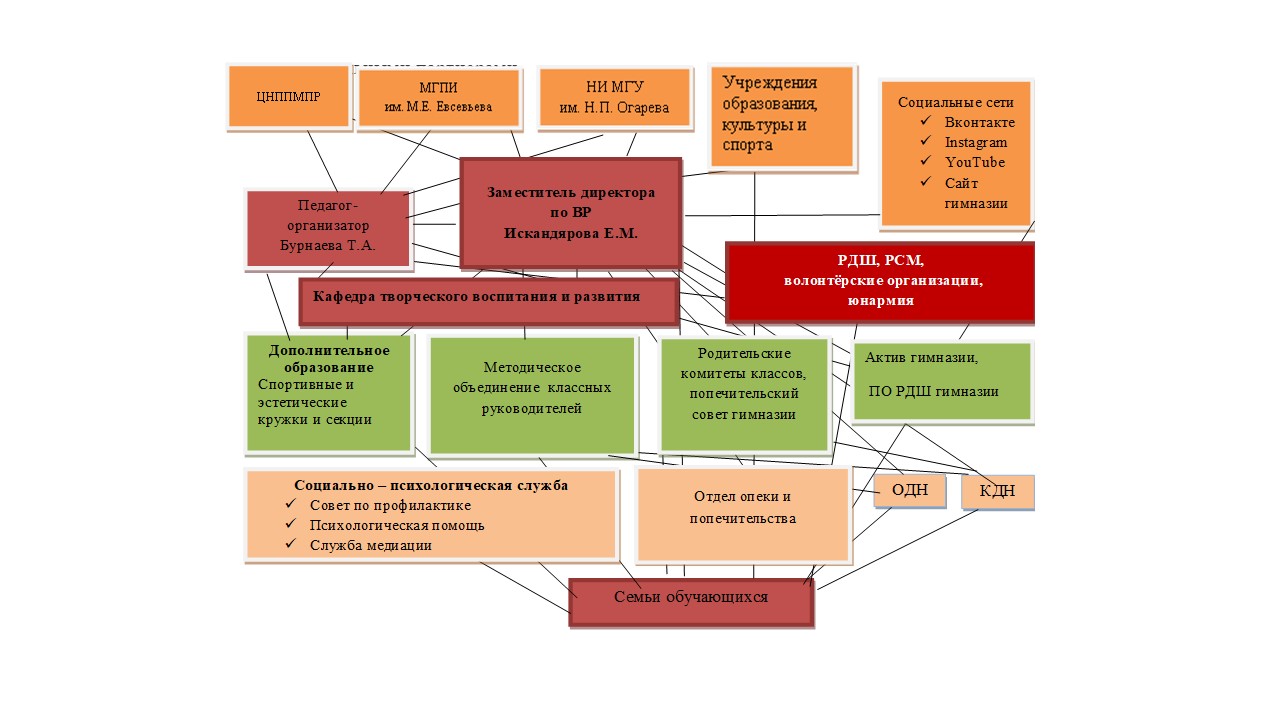 Главная цель развития педагогической системы гимназии - создание таких организационно-педагогических условий, при которых успешно происходит становление гуманитарно-образованной личности, наделенной высоким коммуникативным и творческим потенциалом и способной к успешной реализации своих способностей и жизненных планов. Для формирования гармонично-развитой личности выработаны следующие задачи:Создание гуманистического микроклимата в гимназическом коллективе;Формирование гражданско-патриотического сознания, интернациональных чувств, Воспитание духовности и нравственности в подрастающем поколении;Формирование активной жизненной позиции через развитие познавательных интересов, творческой активности, потребности к познаниям;Формирование потребности активного отношения к здоровому образу жизни, создание условий для этого;Поддержка и расширение пространства выбора на основе максимального насыщения гимназической образовательной среды разнообразными видами деятельности обучающихся;Развитие механизма осознанного ответственного выбора на основе взаимодействия учителя – родителя – ребенка с учетом ресурсов и собственных интересов обучающегося  (как условие развития свойства субъектности в системе дополнительного образования);Создание условий для всестороннего развития каждой личности.Источники анализа: посещение классных часов и внеклассных мероприятий, отчеты классных руководителей, анализ тестирования обучающихся для определения «Уровня воспитанности», протоколы заседаний педагогических советов, родительских собраний, мастерские методического объединения классных руководителей, результаты выступления обучающихся на смотрах, конкурсах, участие в проектах.2020 год показал, что слаженная работа педагогического коллектива и в экстремальных ситуациях сохраняет традиции воспитательной системы гимназии. Воспитательная работа проводилась в новом формате – онлайн в группах https://vk.com, Instagram, на различных платформах. Администрация и классные руководители ещё активнее контактировали с родителями обучающихся и с самими обучающимися, мониторя ситуации со здоровьем и эпид окружениям в семьях. Традиционные мероприятия подготавливались и проводились онлайн даже в условиях изоляции, размещались на сайте гимназии, Youtub, https://vk.com, Instagram.  Деятельность Кафедры творческого воспитания и развитияВоспитание детей - рекордно сложное занятие, самое запутанное из всех видов творчества. Это творение живых характеров, создание необыкновенно сложных микромиров, а для такого творчества нужна и глубокая интуиция, и глубокие знания. К воспитанию детей стоило бы, относится как к самой важной из всех земных профессий… (Ю. Рюриков)Коллектив гимназии является для обучающихся средой, где утверждается и раскрывается индивидуальность, проявляется ответственность за общее дело, воспитывается толерантное, уважительное отношение, осознаются эстетические и этические нормы и принципы. Творчество – это двигатель всех гимназических дел: учебы, труда, внеклассной работы, - способный вовлечь в процесс педагогов, детей и родителей.В гимназии отдельной единицей, отвечающей за внеурочную деятельность, активно участвующей в процессе формирования личности, способной творчески на духовных и нравственных принципах строить свой вариант жизни, достойный звания человека, выведена Кафедра творческого воспитания и развития.Состав Кафедры творческого воспитания и развития в 2020-2021 у. г.:Искандярова Е.М. – методист и куратор, осуществляет общее руководство кафедрой;Бурнаева Т.А. – зав. кафедрой, осуществляет методическую поддержку, отвечает за создание методической копилки, проведение и художественное оформление мероприятий гимназии, работу с одарёнными детьми, взаимодействие с региональным отделением РДШ, волонтёрскими организациями и педагогическими отрядами, активом старшеклассников и ПО РДШ «Родина даёт шанс»;Кракович Ю.Е. – учитель музыки, педагог доп. образования – рук. ансамбля ложкарей «Горох», вокальных кружков, ансамбля гитаристов «Тоника», отв. за музыкальное оформление внеклассных мероприятий и подготовку вокальных номеров, осуществляет работу с одарёнными детьми по разным направлениям помимо музыкального;Борзов А.А. – педагог доп. образования, руководитель театра гимназии «Modus vivendi» (пер. с лат. образ жизни), осуществляет режиссёрскую поддержку мероприятий;Алькаева А.Е. – педагог дополнительного образования;Старостина Л.П. – учитель технологии;Костин А.В. – учитель технологии;Педагогами кафедры созданы условия для развития личности через систему отношений, помогающей ученику на каждом возрастном этапе успешно решать свои задачи в основных сферах жизнедеятельности через:расширение культурного кругозора;развитие способности к организации собственной жизнедеятельности;умение организовать собственную культурную и творческую деятельность.Коллектив систематически работает над совершенствованием и систематизацией воспитательного процесса, ищет и находит пути решения комплексного подхода к проблемам воспитания гражданина России будущего. Под руководством педагогов кафедры в гимназии созданы творческие объединения, работа которых направлена на создание условий для развития творческой, активной, неравнодушной личности:Ансамбль ложкарей «Горох» (2-6 кл.)Вокальные кружки 2-х классов;Студия гитаристов «Тоника» (I ступень (1-й год обучения) II ступень) (2-9 кл.);Пресс-центр газеты «БРИГ» (6-11 кл.);Гимназический театр «Modus vivendi», осуществляющий постановки как на русском, так и на иностранных языках, преподаваемых в гимназии (1-11 кл.);Хоровая студия (2-6 кл.);Студия спортивного бального танца (1-4 кл.);Команды по играм «Своя игра» и «Что? Где? Когда?» (5-11 кл.)Однако в условиях пандемии деятельность некоторых кружков (выделены курсивом)  пришлось отложить на неопределённый срок, перестроить работу остальных  сообразно с эпид требованиями – проводить работу в отдельно выбранных классах, а также онлайн на платформах Skype и Zoom, ВКонтакте и Инстаграмм, выполняя видеозаписи и проекты.  Кафедра взаимодействует с администрацией гимназии, классными руководителями, педагогами, родителями. Педагоги кафедры умело передают свои знания и творческий опыт детям, воспитывая чувства ответственности и патриотизма, лидерские качества, умение сопереживать и прийти на помощь, осуществляяреализацию программы «Одарённые дети» совместно с педагогами-предметниками, классными руководителями;подготовку каждого победителя и призёра всех творческих конкурсов различных уровней, начиная от конкурса рисунков, конкурса чтецов, заканчивая Московским Международным Форумом «Одарённые дети», конкурсантов «Ученик года»;подготовку творческих педагогических коллективов, а также конкурсантов «Учитель года», других профессиональных смотров;разработку сценарных конструкций мероприятий как школьного, муниципального, регионального, Всероссийского уровней, подготовку творческих групп для выступления на этих мероприятиях.В связи с эпид обстановкой из больших традиционных мероприятий, подготовленных кафедрой творческого воспитания в 2020 году 27.01.20 состоялась церемония посвящения первоклассников в гимназисты. С марта весь образовательно-воспитательный процесс осуществлялся в режиме онлайн. Необходимо отметить, что в новом формате – формате видеофильма прошли мероприятия: Последний звонок 2019-2020: https://vk.com/wall152823161_ ;Новогоднее представление: https://vk.com/video443418488_456239154?api_access_key .     Кафедрой творческого воспитания была инициирована и осуществлена  ВКонтакте акция «Мы живы, пока наша память жива. Бессмертный полк гимназии №12» - где гимназисты всех возрастов, выпускники и педагоги рассказывали о своих родственниках, внёсших вклад в Победу: #Мы_живы_пока_наша_память_жива#БессмертныйПолк#Гимназия12#Саранск#Мыпомним#Мыгордимся https://vk.com/wall422719882_136  и др. МОУ «Гимназия №12Детское самоуправлениеЛичностный подход - признание личности ребенка высшей социальной ценностью, принятие его таким, каков он есть, отсутствие попытки переделать его, умение влиять на его развитие, опираясь на совокупность знаний о человеке вообще и о данном человеке в частности.  Одним из важнейших направлений воспитательной работы является работа по формированию навыков самоуправления и творчества у детей школьного возраста. Этот вид деятельности наиболее успешно реализуется в рамках функционирования самоуправления. Стремление к объединению - естественная потребность детей и подростков. Ребенок видит в объединении с другими детьми возможность самозащиты, самоутверждение себя как  личности, единственной в своем роде, и как члена сообщества себя подобных людей.Действуя в своих объединениях и организациях, дети приобщаются к общественной жизни, здесь во многом происходит  формирование их мировоззрения, гражданского самосознания.В детских коллективах развита взаимопомощь, поддержка друг друга. Обучающиеся активно участвуют в управлении гимназией, которое осуществляется в следующих формах:органы  самоуправления классных коллективов;актив ПО РДШ «Родина Даёт шанс»;ПО РДШ;волонтёрский отряд гимназии;«Содружество неравнодушных» - объединение гимназистовс активной позицией, реализующих свои творческие и интеллектуальные потребности и возможности через участие в отдельных мероприятиях гимназии;актив старшеклассников.Вовлеченность в социально-значимую деятельность в 2020 годуСхема взаимодействия самоуправления гимназиии субъектов воспитательной работы в 2020 году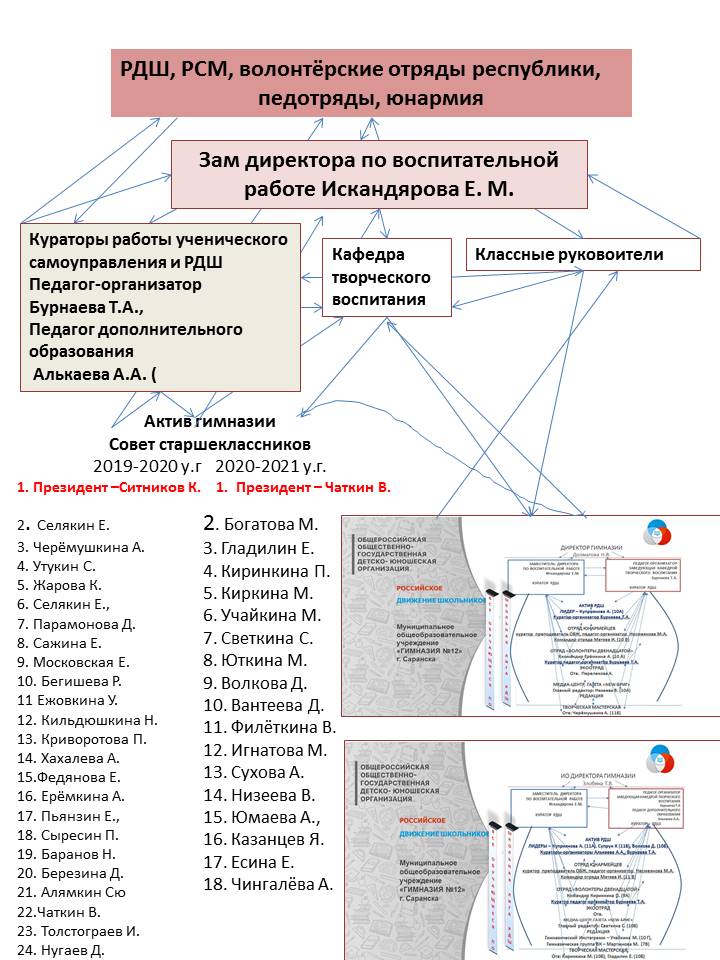 Российское движение школьников (РДШ) — общественно-государственная детско-юношеская организация, деятельность которой целиком сосредоточена на развитии и воспитании школьников. В своей деятельности движение стремится объединять и координировать организации и лица, занимающиеся воспитанием подрастающего поколения и формированием личности.Организация создана в соответствии с Указом Президента Российской Федерации от 29 октября 2015 г. № 536 «О создании Общероссийской общественно-государственной детско-юношеской организации «Российское движение школьников».Для достижения поставленной цели необходимо, определить условия воспитательной деятельности, способствующие развитию личности, в которых ребенок сумел бы максимально осмыслить свою индивидуальность, раскрыть свои желания и потребности, постичь свои силы и способности, свое значение в жизни, в семье, в обществе. Реализация цели РДШ предполагает решение ряда задач, которые успешно реализуются в МОУ «Гимназия №12» города Саранска: 1. формировать единое воспитательное пространство, обеспечивающее реализацию взаимодействия ученического самоуправления, детского общественного объединения, партнеров РДШ (юнармия, волонтерские организации, РСМ, педотряды и т.д.) для проектов деятельности участников первичного отделения РДШ;2. использовать Дни единых действий регионального отделения РДШ как технологии, позволяющей организовать поддержку и реализацию 4 ведущих направлений деятельности РДШ с целью развития проектной деятельности;3. развивать систему методического сопровождения деятельности первичного отделения РДШ в отрядах, роль которого осуществляют заместитель директора по воспитательной работе Искандярова Е.М., организаторы: Бурнаева Т.А., Несмеянова М.А.,  Алькаева А.А., которые, в свою очередь, взаимодействуют, получая более полную методическую поддержку и информацию, с региональным отделением РДШ, участвуя в семинарских занятиях как в РМ, так и во Всероссийском масштабе. (2016-2017 гг.: Москва, Клязьма, Санкт-Петербург). Также происходит общение и сбор информации через соцсети;4. формировать единую информационную среду для развития и масштабирования инновационной, проектной, социально-преобразованной деятельности РДШ. Регистрация на сайте РДШ, участие в группах, в обсуждениях, новостных обзорах под официальными хежтегами к разным мероприятиям.Направления воспитательной работы первичного отделения РДШМОУ «Гимназия №12» г. Саранска Задачи работы по направлению «Личностное развитие»:Творческое развитие: 1) стимулировать творческую активность школьников; 2) предоставить возможность школьникам проявить себя, реализовать свой потенциал и получить признание; 3) координировать воспитательных усилий на разных этапах творческого процесса; 4) контролировать реализацию творческого развития школьников.Популяризация ЗОЖ: 1) формировать у учащихся позитивного отношения к здоровому образу жизни; 2) присваивать созидающей здоровье философии; 3) формировать активную жизненную позицию по отношению к здоровью, проявляющуюся в поведении и деятельности и осознанном противостоянии разрушающим здоровье факторам. Профориентационное направление:1)	популяризировать профессии, развивать, расширять кругозор в многообразие профессий; Формировать у школьников2) универсальные компетенции, способствующие эффективности в профессиональной деятельности; 3) представления о сферах трудовой деятельности, о карьере и основных закономерностях профессионального развития; 4) способности к коммуникации для решения задач взаимодействия; 5) способности работать в коллективе, учитывать и терпимо относиться к этническим, социальным и культурным различиям; 6) способности к самоорганизации и самообразованию Задачи работы по направлению «Гражданская активность»: 1) сохранять и развивать исторически сложившиеся дружеские отношения народов России, сплачивать в едином федеративном государстве, содействовать развитию национальных культур и языков РФ на примере языкового тандема русского и мордовского народов; 2) способствовать формированию активной жизненной позиции школьников; 3) формировать у школьников осознанное ценностное отношение к истории своей страны, города, района, народа; 4) развивать у детей гражданственности, национальной гордости за свою республику, страну; 5) стимулировать социальную деятельность школьников, направленную на оказание посильной помощи нуждающимся категориям населения; 6) организовывать акции социальной направленности; 7) создать условия для развития детской инициативы; 8) оказать помощь и содействие в проведении мероприятий экологической направленности; 9) активизировать стремление школьников к организации деятельности в рамках работы поисковых отрядов, исследовательской деятельности по истории республики, города, семьи, школы; созданию и развитию музеев.Задачи работы по направлению «Информационно- медийное»:1) разработать и реализовать модели многофункциональной системы информационно-медийный центр для реализации системы информационно-медийного взаимодействия участников РДШ; 2) апробировать индикаторы и критерии оценки деятельности информационно-медийного направления РДШ; 3) создать систему взаимодействия с информационно- медийными партнерами. Самое главное отличие РДШ от детских объединений и организаций прошлого заключается в том, что ребёнок может принимать участие в различных проектах и конкурсах самостоятельно через соцсети online. Координаторы от гимназии могут ему предоставить методическую поддержку, но в основном обучающийся самореализуется самостоятельно, не боясь натолкнуться на стену непонимания со стороны взрослых. В связи с пандемией в 2020 году мероприятия проводились онлайн:Гимназисты масштабно участвовали в проектах:«Классные встречи с РДШ»;«Здоровое движение» https://vk.com/wall564502165_64 ;«Большая перемена», где ученица 10А Куприянова Агнесса стала победителем и заработала миллион рублей на образование;Акциях: «Мой город – мой герой»;«Новогодние окна»;«Окна Победы»;Во всех акциях единых действий РДШ;В онлайн форумах РДШ;В региональном фестивале РДШ онлайнВ конкурсе «Лучшая команда РДШ» (3 место)Все публикации можно увидеть на сайте гимназии https://gim12sar.schoolrm.ru / , а также в группах Инстаграмм и ВКонтакте: https://instagram.com/stories/gymnasium12/2555408270213126893?igshid=1v86hj06rxp0a , https://vk.com/club166487726 Патриотическое воспитаниеВесь дух гимназии №12, все содержание образования и воспитания направлены на формирование гражданских качеств, патриотического сознания, преемственности гимназических традиций от поколения к поколению. Коллектив учителей и обучающихся гимназии активно сотрудничает с общественными организациями — Комитетами по делам молодежи РМ, г.о. Саранск, Республиканским Советом ветеранов, городским Советом ветеранов, Советом ветеранов Ленинского района г.о. Саранск, Советом ветеранов воинов-интернационалистов в вопросах сохранения преемственности и традиций служения Отечеству и его вооруженной защите;принимает активное участие в различных соревнованиях по военно-прикладным видам спорта (стрельба, военно-спортивное многоборье, спасательное многоборье, многоборье «Защита» и др.), занимая призовые места;в Параде Победы 9 мая;в праздновании Дня России; в праздновании и торжественном шествии на День Флага РоссииВ связи с эпид обстановкой эти мероприятия в 2020 году были отменены, но гимназисты принимали активное участие в различных онлайн мероприятиях:Челлендж «Георгиевская лента»;Челлендж «Письмо с фронта»;Челлендж «Стихи и песни о войне»;#Мы_живы_пока_наша_память_жива#БессмертныйПолк#Гимназия12#Саранск#Мыпомним#Мыгордимся https://vk.com/wall422719882_136  ;Онлайн акция «Бессмертный полк»; Урок мужества с участие героев Героев Отечества;Участие во Всероссийском патриотическом форуме;Тематические конференции в ZOOM;Днях единых действий, посвящённых Дню народного единства, Дню героев Отечества, Дню Победы, Дню РоссииюМОУ «Гимназия №12» ежегодно занимает призовые места в военно-спортивных соревнованиях в рамках ДЮП, а также обучающиеся 10-х классов ежегодно в июне принимают участие в военно-полевых сборах. Юнармейский отряд – гордость гимназии. Обычно без них не обходится ни одно торжественное общешкольное мероприятие, будь то 1 сентября или Последний звонок, когда юнармейцам предоставлена честь возложить цветы к мемориальным доскам на здании гимназии. Одной из многочисленных форм гражданско-патриотического воспитания является организация и деятельность музеев. Основанная в 1934 году, школа имеет богатый музейный материал. К фондам музея постоянно обращаются педагоги и учащиеся гимназии при подготовке внеклассных мероприятий:уроков мужества «России верные сыны», посвященных учителям и ученикам школы — участникам Великой Отечественной войны, ветеранам интернационалистам;классных часов «Семья за одной партой»;вечеров-воспоминаний «О чем рассказала старая фотография» и др.С 2019 года под руководством учителя истории Ю.К. Рогожина активом гимназии создаётся виртуальный музей школы-гимназии №12. Работы не прекращались и в 2020 году. Накопленный материал архивировался и систематизировался.Активная работа по патриотическому воспитанию учащихся проводится на уроках окружающего мира в начальной школе, а также на уроках истории, обществознания, ОДНКНР, искусства, литературе и во внеурочной работе.В гимназии оформляется выставка и проходят классные часы, посвящённые снятию блокады Ленинграда, проводятся торжественные мероприятия ко Дню Героев Отечества, Дню воинской Славы, Дню Защитника Отечества, Дню Победы. Все они проходят по оригинальным сценариям Кафедры творческого воспитания. Одной из значимых традиций гимназии мы считаем мероприятие «Честь имею!», посвящённое Дню защитника Отечества. Это конкурс, где 9-10 классы исполняют патриотические песни, читают стихи, показывают видеоролики, смонтированные по материалам семейных хроник. В 2020 году 20 февраля конкурс состоялся.В преддверии дня Победы на всех этажах гимназии проводится флешмоб «Поем песни Победы», классные часы для начальной школы «Пионеры-герои», ветеранам дарят лучшие из лучших нарисованные нами открытки ко Дню Победы, украшаются подъезды. В 2020 году все мероприятия состоялись в онлайн режиме.В этом году особенной акцией была акция «Окно Победы» в которой приняло участие 221 человек: ученики и учителя. Но, безусловно, патриотические чувства связаны не только с вышеперечисленными мероприятиями и деятельностью юнармии. В 2020 году школе-гимназии №12 исполнилось 86 лет. В честь этого события были проведены онлайн классные часы, составлены презентации. Администрация гимназии понимает значимость школьной истории, каждого человека, каждого доброго события и устраивает не только встречи с выпускниками, но и постоянные встречи для ветеранов педагогического труда, а также приглашает их на каждый праздник;Каждый учитель чтит школьные традиции, отводя им огромную роль в воспитательном процессе;Каждый гимназист понимает – я часть большого целого, то, что складывалось и закладывалось годами –поэтому особой атмосферой наполнено каждое мероприятие патриотической направленности, атмосферой национального самосознания и исторической памяти. В мероприятиях плечом к плечу принимают участие и педагоги и гимназисты. И в условиях 2020 года работа по патриотическому воспитанию была поставлена в новый формат и наполнялась особым смыслом.Работа по профилактике и предупреждениюправонарушений среди подростков.Педагогический коллектив считает приоритетным и развитие правовой культуры учащихся. Гимназия поддерживает тесную связь с правовыми и правоохранительными органами. Утвержден совет по профилактике правонарушений, план работы гимназии по правовому воспитанию учащихся, поставлены на внутришкольный учет дети, требующие особого внимания. Регулярно проводятся месячники правового воспитания, в которых принимают участие все классы гимназии. Гимназисты знакомятся со своими правами и обязанностями, предоставленными РФ и Конвенцией ООН «О правах ребенка». Эту работу проводят и классные руководители, и учителя-предметники, и родительская общественность, и органы гимназического самоуправления. В МОУ «Гимназия №12» проводится всесторонняя работа по профилактике и предупреждению правонарушений среди подростков. Мы ставим следующие задачи:  Ознакомить с мерой наказания за совершение правонарушения; Предупредить негативных влияний на формирующуюся личность; Вести борьбу с вредными аморальными факторами и организовывать досуг обучающихся.Вся профилактическая работа осуществлялась в течение 2019 года по трём основным направлениям:коррекция поведения и нейтрализация негативных проявлений   обучающихся, требующих особого внимания.  В этой связи выявлены требующие особого внимания педагогов, изучены семейно-бытовые условия, особенности досуга, интересы, ценностная ориентация, круг знакомых;профилактика правонарушений – работа с родителями детей, требующих особого внимания, и неблагополучными семьями;профилактическая работа по предупреждению правонарушений (беседы, встречи, декады правовых знаний конференции, кружки).В соответствии с планом работы гимназии в 2020 году совместно с психологом гимназии Нужиной К.В., инспектором ОДН Жигуновой В.М., классными руководителями были скорректированы сведения об учащихся, требующих особого внимания, заведены диагностические карты на каждого учащегося, в некоторых случаях – дневники поведения,Динамика несовершеннолетних, состоящих на различных видах профилактического учетаТрадиционными стали в гимназии спортивные праздники «Мама, папа, я – спортивная семья»;спортивные праздники «Быстрее! Выше! Сильнее!»;родительские собрания «Здоровье наших детей»;акция «Я выбираю здоровье»;«Театр жизни» - спектакль для 9-х классов. В 2020 году были проведены спортивные мероприятия и акция «Я выбираю здоровье». Спектакль «Театр жизни» не состоялся в связи с эпид обстановкой. Родительское собрание проведено в форме онлайн конференции.Огромную роль в достижении поставленных воспитательных целей играет методобъединение классных руководителей. Планы их работы были скоординированы с планом учебно-воспитательной работы гимназии.  Каждый классный руководитель формулировал воспитательные задачи с учетом возрастных особенностей детей и специфики классов. В соответствии с ними определялись методы и формы деятельности классных руководителей, ученических советов, родительских комитетов, администрации. Традиционными стали такиедела, как: Занятия в школе этикета;встречи за круглым столом с работниками правоохранительных органов, врачами, сотрудниками музеев, библиотек и т.д.;творческие вечера;посещение выставок, музеев.Главная задача классных руководителей – объединить вокруг себя учеников, педагогов, родителей, привлечь к работе со своим классом как можно больше представителей социума. Учителя начальных классов развивают детей не только на уроках, но и во внеклассной деятельности. Обучающиеся посещают вокальные, театральные, танцевальные кружки. Классные руководители уделяют большое внимание работе с родителями. Совместные праздники, походы, экскурсии – все это помогает классным руководителям в работе с родителями. Классные руководители 5-11 классов в своей работе руководствуются Уставом гимназии, воспитательными программами «Здоровье», «Семья», «Досуг» и другими. Активно используют в своей работе родительскую общественность, привлекая ее к проведению классных часов, поездок, экскурсий, походов на каток, на лыжные базы города, проводят большую работу по воспитанию сознательной дисциплины среди обучающихся, развитию в классных коллективах атмосферы творчества, взаимопонимания.В 2020 году классными руководителями были инициированы и проведены предновогодние мероприятия на улице в связи с эпид требованиями. В классных коллективах вся работа проводится Организаторами Классных Дел, которые избирались раз в месяц и создавали свою творческую группу. Такая система самоуправления позволяет достичь определенных целей. Именно такая система самоуправления позволяет развить в ученической среде коллективное самосознание, «дух» гимназии и говорит о наличии сложившегося единого школьного коллектива, сплоченности гимназии  «по вертикали».Школьники уверены, что у них есть право на ошибку, на тайну, на собственность, на игру. Они не боятся быть собой. Все КТД, проведенные в прошлом учебном году, продумывались, проводились и анализировались вместе с детьми.Активно участвуют гимназисты в акциях и проектах :«Обучение служением» (волонтерское движение: шефство над ветеранами войны и труда, посещение, подготовка творческих вечеров, сбор подарков, традиционное проведение новогодней елки для ребят из детского приюта «Надежда», акции «Доброе сердце». сбор средств на лечение детям-инвалидам , концерты для ветеранов войны и труда);«Школа — территория Закона» (правовое воспитание учащихся: проведение ролевых игр «Имею право», кл. часов «Мои права и обязанности», «Нет — наркотикам», «Мордовия спортивная»)Формы работы — квесты, уроки-концерты, ролевые игры и др. В 2020  году основной формой работы стали подкасты, онлайн конференции, челленджи в https://vk.com, Instagram.  В гимназии действует   редакция гимназической газеты «NEW- Бриг», которая в этом учебном году перешла на формат онлайн. Здесь можно увидеть интервью, обзоры и статьи на самые различные темы. Каждый сможет найти в газете страничку себе по душе. Редакция газеты постоянно информирует своих читателей о самых главных событиях, которые происходят в гимназии. Кроме того, во многих классах гимназии действуют классные газеты, рассказывающие о жизни классов. Необходимо отметить, что в 2020 году на новую ступень поднялись школьные https://vk.com, Instagram.  : https://instagram.com/stories/gymnasium12/2555408270213126893?igshid=1v86hj06rxp0a  , https://vk.com/club166487726 . Публикаций стало больше, они стали ещё более яркими и интересными.  Особое внимание в гимназии уделяется развитию волонтерского движения. Волонтерство — понятие столь же древнее, как и понятие «социум». В обществе всегда находились люди, для которых способом самореализации, самосовершенствования, связи и общения с другими людьми был труд на благо других, на благо того сообщества, в котором этому человеку довелось родиться и жить.  Смеем утверждать, что волонтерство в школе №12 берет начало с её основания, с 1934 года. В стенах нашего учебного заведения всегда ценились такие понятия, как ДОБРО и БЕСКОРЫСТИЕ. В настоящее время волонтерство в МОУ «Гимназия №12» приобретает масштабы, которые радуют и дают надежду на то, что нравственное здоровье молодого поколения укрепляется, несмотря на социальные риски 90-х.             Всегда в традициях школы была помощь ветеранам, детям-сиротам, … и всем, кто в нас нуждается.Традиционные дела волонтеров: шефство над ветеранами войны и труда;сбор макулатуры;посещение, подготовка творческих вечеров; сбор подарков; традиционное проведение новогодней елки для ребят из детского приюта «Надежда»; акции «Доброе сердце»: сбор средств на лечение детям с ограниченными возможностями;волонтерские зарядки;обмен книгами для чтения и т.д.В 2020 году на сайте ПФДО https://pfdo.ru/ была одобрена программа дополнительного образования волонтёрства и лидерства  «Школа лидерства – школа волонтёрства. Познай себя через других»,   было зарегистрировано 220  обучающихся. Образовано . Ответственными за внедрение программы являются Бурнаева Т.А. – педагог организатор и Алькаева А.А. –педагог доп образования.Личностный подход – суть воспитательной работы МОУ «Гимназия №12», признание личности ребенка высшей социальной ценностью, принятие его таким, каков он есть, отсутствие попытки переделать его, умение влиять на его развитие, опираясь на совокупность знаний о человеке вообще и о данном человеке в частности.Инновационная и опытно-экспериментальная деятельность школыМОУ «Гимназия №12» выполняет функции ресурсного центра по иностранным языкам для школ г.о. Саранск.Приоритетными целями центра «Лингва» является:распространение педагогического опыта;подготовка обучающихся к итоговой аттестации в форме ЕГЭ и ОГЭ по иностранным языкам;оказание методической помощи образовательным учреждениям и специалистам системы образования;организация мероприятий для обучающихся школ города совместно с представителями института им. Гёте с последующим получением официального международного сертификата по немецкому языку;представление  опыта работы гимназии как ассоциированного члена Союза переводчиков России в форме проекта «День переводчика»;развитие творческих возможностей педагогических работников в создании инновационной среды обучения через апробацию и внедрение в практику передовых форм образовательной деятельности; участие в организации непрерывного образования педагогических кадров.На протяжении нескольких лет гимназия участвует в проекте «Международное сертифицирование по немецкому языку». Экзамен на получение сертификата проводится представителями Немецкого культурного центра имени Гёте. Сертификаты подтверждают владение немецким языком на уровне, соответствующем европейским стандартам, что является знаком качества. Ежегодно гимназисты проходят испытания на разные уровни (Fit in Deutsch 1и Fit in Deutsch 2, В1 и В2) и показывают хорошие результаты.  Не стал исключением и 2020 год.Являясь ассоциированным членом Союза переводчиков России, гимназия активно установливает контакты с профессиональным переводческим сообществом, что дает возможность педагогам повышать свою квалификацию, а нашим одаренным детям достойно участвовать в переводческих конкурсах. В 2019 году 30 гимназистов стали победителями и призёрами по итогам конкурса «Юный переводчик», МГПИ им. М.Е. Евсевьева  и XIII Межрегионального конкурса на лучший перевод среди школьников и студентов РФ, МГУ им. Н.П. Огарёва.  Квартет гимназии занял 1 место во Всероссийском конкурсе «Перевод одной песни.На протяжении многих десятилетий в гимназии осуществляется проект «Школьный театр Modus Vivendi» по нравственно-эстетическому воспитанию школьников средствами иностранного языка. В 2020 году  деятельность  осуществлялась в рамках одного класса в связи с эпид требованиями.Личностный подход – суть воспитательной работы МОУ «Гимназия №12», признание личности ребенка высшей социальной ценностью, принятие его таким, каков он есть, отсутствие попытки переделать его, умение влиять на его развитие, опираясь на совокупность знаний о человеке вообще и о данном человеке в частности.Инновационная и опытно-экспериментальная деятельность школыВ 2020 году педагогический коллектив гимназии активно участвовал в инновационной деятельности республиканских экспериментальных площадок.Гимназия №12 является базовой стажировочной площадкой по реализации государственной  программы Республики Мордовия «Развитие образования в Республике Мордовия», мероприятия которой направлены на развитие кадрового потенциала педагогов по вопросам изучения русского языка в рамках государственной программы Российской Федерации «Развитие образования» по теме: «Создание и апробация моделей совершенствования норм и условий для полноценного функционирования русского языка как языка межнационального общения в условиях поликультурности»В рамках повышения квалификации педагогов общеобразовательных организаций г. Пензы, Ульяновской области, республики Мордовия по модульным образовательным программам повышения квалификации были проведены следующие мероприятия:Занятие по русскому языку в рамках спецкурса «От истории комментирования – к смыслотворчеству или кириллица – ключ к чтению» (Татьянина А.А., учитель русского языка и литературы)Мастер-класс «Технологии музейной педагогики на уроках русского языка и во внеурочной деятельности» (Конева И.В., учитель начальных классов)Мастер-класс «Формирование учебно-информационных умений на уроках русского языка в УМК «Начальная школа XXI века» (Кирюхова Е.Д., учитель начальных классов)На протяжении нескольких лет гимназия участвует в проекте «Международное сертифицирование по немецкому языку». Экзамен на получение сертификата проводится представителями Немецкого культурного центра имени Гёте. Сертификаты подтверждают владение немецким языком на уровне, соответствующем европейским стандартам, что является знаком качества. Ежегодно гимназисты проходят испытания на разные уровни (Fit in Deutsch 1и Fit in Deutsch 2, В1 и В2) и показывают хорошие результаты. В марте 2019 года прошло очередное мероприятие для обучающихся гимназии.Являясь ассоциированным членом Союза переводчиков России, гимназия активно установливает контакты с профессиональным переводческим сообществом, что дает возможность педагогам повышать свою квалификацию, а нашим одаренным детям достойно участвовать в переводческих конкурсах. В 2019 году 30 гимназистов стали победителями и призёрами по итогам конкурса «Юный переводчик», МГПИ им. М.Е. Евсевьева  и XIII Межрегионального конкурса на лучший перевод среди школьников и студентов РФ, МГУ им. Н.П. Огарёва. На протяжении многих десятилетий в гимназии осуществляется проект «Школьный театр Modus Vivendi» по нравственно-эстетическому воспитанию школьников средствами иностранного языка. В 2019 году была проведена защита проекта в форме спектакля для младших школьников «Весенняя Фпнтазия» и отчётного спектакля, посвященного Году театра в России, поставленного силами старшеклассников. Приложение 1В таблице №1 представлены показатели деятельности общеобразовательной организации, подлежащей самообследованию (утверждены приказом Министерства образования и науки Российской Федерации от 10 декабря . № 1324)Таблица №1Анализ показателей указывает на то, что Гимназия имеет достаточную инфраструктуру, которая соответствует требованиям СанПиН 
2.4.2.2821-10 «Санитарно-эпидемиологические требования к условиям и организации обучения в общеобразовательных учреждениях» и 
позволяет реализовывать образовательные программы в полном объеме в соответствии с ФГОС общего образования.Школа укомплектована достаточным количеством педагогических и иных работников, которые имеют высокую квалификацию и регулярно 
проходят повышение квалификации, что позволяет обеспечивать стабильные качественные результаты образовательных достижений 
обучающихся.РазделВведение1.Организационно-правовое обеспечение общеобразовательной организации1.1.Общие сведения о школе1.2.Нормативное и организационно-правовое обеспечение образовательной деятельности2.Структура и система управления общеобразовательной организацией2.1.Организационная структура управления гимназией2.2.Организация взаимодействия компонентов управляющей системы3.Содержание основных образовательных программ в разрезе начального общего, основного общего, среднего общего образования3.1.Соответствие структуры и содержания основных образовательных программ требованиям государственных образовательных стандартов и федеральных государственных образовательных стандартов начального общего, основного общего и среднего общего образования3.2.Отражение в  основных образовательных программах начального общего, основного общего и среднего общего образования образовательных потребностей обучающихся, родителей (законных представителей) несовершеннолетних обучающихся3.3.Соответствие содержания основных образовательных программ основного общего и среднего общего образования требованиям государственных стандартов общего образования (до завершения их реализации) и федеральных государственных образовательных стандартов начального общего, основного общего и среднего общего образования к планируемым результатам их освоения3.4.Характеристика системы условий реализации основных образовательных программ начального общего, основного общего и среднего общего образования3.5.Характеристика образовательного процесса4.Качество подготовки обучающихся по основным образовательным программам начального общего, основного общего и среднего общего образования4.1.Характеристика системы управления качеством образования в общеобразовательной организации4.2.Система оценки качества образования5.Приоритеты в достижении целевых ориентиров в системе условий, необходимых для реализации ФГОС ООВоспитательная система гимназииНаименование образовательной организацииМуниципальное  общеобразовательное учреждение «Гимназия №12» РуководительНаталья Владимировна ДолматоваВысшее образование, кандидат педагогических наук, педагогический стаж работы - 36 года, стаж работы в должности директора гимназии – 17 лет. Профессиональная переподготовка по программе «Менеджмент в образовании» (Диплом ГБОУ ДПО «МРИО», от 02.03.2016 г №132402509921). Повышение квалификации в НИНГУ им. Н.И.Лобачевского по дополнительной профессиональной программе «Методическое обеспечение преподавания программы повышения квалификации «Дистанционные технологии в современном филологическом образовании» (2019 год) Соответствие занимаемой должности от 2018 года.Адрес организации430005, г.о. Саранск, проспект Ленина, д. 11Телефон, факс(8342) 24-33-26Адрес электронной почтыgim12@edurm.ruУчредительАдминистрация городского округа СаранскДата создания1934 годЛицензияот 20.12.2017 № 3923 бессрочноСвидетельство о государственнойаккредитацииот 15.01.2018 № 2711 до 22 апреля 2025 годаТавторкина Ирина Викторовна, заместитель директора по УВРСавинова Наталья Алексеевна, заместитель директора по УВРЗлобина Татьяна Всеволодовна, заместитель директора по УВРИскандярова Елена Михайловна, заместитель директора по ВР1-е классы2-е классы3-е классы4-е классы1а - 381б - 341в –271г - 302а - 352б - 352в -342г - 353а - 383б - 373в - 374а - 334б - 324в –304г - 271 классы - 1292 классы - 1393 классы - 1124 классы - 122Всего 1- 4 классов 15. Количество учащихся - 502Всего 1- 4 классов 15. Количество учащихся - 502Всего 1- 4 классов 15. Количество учащихся - 502Всего 1- 4 классов 15. Количество учащихся - 5025-е классы6-е классы7-е классы8-е классы9-е классы5а - 365б - 365в -316а - 326б - 346в –356г - 297а - 307б - 277в –328а - 328б - 268в –258г- 269а - 259б - 279в –245 классы - 1036 классы - 1307 классы - 898 классы - 1099 классы - 76Всего 5 - 9 классов17. Количество учащихся - 507Всего 5 - 9 классов17. Количество учащихся - 507Всего 5 - 9 классов17. Количество учащихся - 507Всего 5 - 9 классов17. Количество учащихся - 507Всего 5 - 9 классов17. Количество учащихся - 50710-е классы11-е классы10а - 2610б - 2010в – 2210г - 2011а - 2011б – 1711в - 2110 классы - 8811 классы - 58Всего 10-11 классов 7. Количество учащихся - 146Всего 10-11 классов 7. Количество учащихся - 146Кол-во%Всего учащихся 1155100%Дети из неполных семей 22919,8%Дети-сироты00%Дети из многодетных семей16714,45%Родители инвалиды100,86%Дети, находящиеся под опекой10,086%Дети - инвалиды100,86%Малоимущие семьиДети, состоящие на учете в ПДН00%Учебный год2012/20132013/20142014/20152015/20162016/20172017/20182018/20192019/20202020/2021Количество классов 323333353637383839Число обучающихся943966983106510791091109411201155№Наименование кружка, клуба, секцииРуководительКоличество учащихся1Кружок гитаристовКракович Ю.Е.382Ансамбли ложкарей «Горох»Кракович Ю.Е.1393Вокальные ансамблиКракович Ю.Е.2204Хор младших классовсредний хорКракович Ю.Е.1275Театральная студияБорзов А.А.546Интеллектуальный клуб «Что? Где? Когда?»Бабаков М.Ю.767ЭкомирГоряева Н.В.218РобототехникаЕлховский Е.С.209Патриотический клуб «Юнармия»Несмеянова М.А.4210Отряд ЮИДНесмеянова М.А.1611Мир музеяКонева И.В.2912«Музей в твоём классе»Мадонова Е.С.2313«Юный краевед»Устимкина В.А.25№Наименование кружка, клуба, секцииРуководительКол-во учащихся1.«Шахматная школа»Пестова Н.С.292.Легкая атлетикаНесмеянова М.А.513.Легкая атлетикаЗабродин Р.А.144БаскетболМаскалев А.А.15Дополнительные учебные предметыВторой иностранный языкДополнительные учебные предметыГеографияДополнительные учебные предметыМХККурсы по выборуБизнес - английскийКурсы по выборуПрактические основы переводаКурсы по выборуОрганическая химия в вопросах и задачахКурсы по выборуПодготовка к ЕГЭ по химииКурсы по выборуРешение задач оптимизации в EXCELКурсы по выборуРешение финансовых задач в EXCELКурсы по выборуПостроение пространственных фигур на плоскости и сечений многогранников.Курсы по выборуПрактикум по решению избранных задач по математикеКурсы по выборуАктуальные проблемы обществознания№п/пФ.И.О.Должностьработника(по которой аттестовался)На какую категорию или соответствиеаттестованПриказ МО РМ №_1Федотова Ольга ВикторовнаУчитель математикиВ№ 190 от 21.02.20202Юматова Елена ПавловнаУчитель математикиП№ 190 от 21.02.20203Ильина Инесса ЮрьевнаУчитель биологииВ№ 1637 от 24.12.20204Просвирнина Наталья ДмитриевнаУчитель математикиВ№ 428 от 22.05.20175Тихомирова Наталья АлексеевнаУчитель физикиП№1637 от 24.12.20206Демашов Андрей ВладимировичУчитель математикиВ№ 478 от 21.05.20207Измалкина Юлия ЕвгеньевнаУчитель начальных классовВ№ 1637 от 24.12.20208Сергунина Елена ВасильевнаУчитель начальных классовВ№  1637 от 24.12.2020  9Камыкина Вера НиколаевнаУчитель начальных классовВ№  1637 от 24.12.2020.  10Гудкова Елена ПетровнаУчитель английского языкаВ№190 от 21.02 202011Киселева Оксана ВладимировнаУчитель английского языкаВ№478 от 21.05 202012Долгачева Наталья ЮрьевнаУчитель французского языкаВ№190 от 21.02 202013Козлова Ольга НиколаевнаУчитель немецкого языкаВ№190 от 21.02 202014Герасимова Галина НиколаевнаУчитель мордовского (эрзянского) языкаВ№ 190 от 21.02.202015Татьянина Анна АндреевнаУчитель русского языка и литературыП№ 478 от 21.05.2020Категории материально-технических и информационных средствКоличествоСостояние Состояние Состояние Категории материально-технических и информационных средствКоличествоОптимальное ДопустимоеКритическое Спортивный зал22Стадион 11Актовый зал11Столовая11Мастерские:– столярная;– слесарная1111Кабинеты:– русского языка и литературы;– иностранного языка– математики;– химии;– биологии;– физики;– истории;– географии;– начальных классов;– информатики;– обслуживающего труда;– музыки28211121141112821112114111Медицинский кабинет11Стоматологический кабинет11Библиотека 11Тип и вид компьютерной техникиКоличествоГод установкиГде установлен (кабинет)Кем и как используетсяПК892004406Учителями и учащимися в учебном процессеПК892005200,207,106Учителями и учащимися в учебном процессеПК892007401,109,15Учителями и учащимися в учебном процессеПК892008401,317,204,216Учителями и учащимися в учебном процессеПК892009401,402,404,317,311,313,203,205,207,211,212,214,столовая,106,зам.АХЧ,17В административной деятельности гимназииПК892010402,403,406,301,303,308,310,312,200,201,207,213,101,103,108,19,13Учителями и учащимися в учебном процессеПК892011307,208,107,110Учителями и учащимися в учебном процессеПК892012310,107а,20,217Учителями и учащимися в учебном процессеПК8920133Учителями и учащимися в учебном процессеПК892015403Учителями и учащимися в учебном процессеНетбук152010403,405,психолог,302,305, 203,204,207, 208,107а, 111, зам. АХЧ,17,11 с/зУчителями и учащимися в учебном процессеНетбук132012Начальная школаУчителями и учащимися в учебном процессеНоутбук52006403Учителями и учащимися в учебном процессеНоутбук52009301Учителями и учащимися в учебном процессеНоутбук52011200Учителями и учащимися в учебном процессеНоутбук52012200Учителями и учащимися в учебном процессеНоутбук112017Библиотека406Учителями и учащимися в учебном процессеПринтер132009401,204,200 ,зам.АХЧ, 207,13Учителями и учащимися в учебном процессеПринтер132007205Учителями и учащимися в учебном процессеПринтер132006403,200Учителями и учащимися в учебном процессеПринтер132004406,317Учителями и учащимися в учебном процессеПринтер132003404Учителями и учащимися в учебном процессеПринтер132001301Учителями и учащимися в учебном процессеСканер82006404,401,Учителями и учащимися в учебном процессеСканер82003301Учителями и учащимися в учебном процессеСканер82008207,203Учителями и учащимися в учебном процессеСканер82004403,204,зам.АХЧУчителями и учащимися в учебном процессеКопир-принтер-сканер132012библиотекаУчителями и учащимися в учебном процессеКопир-принтер-сканер132010402,203,205,212,зам.АХЧУчителями и учащимися в учебном процессеКопир-принтер-сканер132009404, 403,214,106, 207,208Учителями и учащимися в учебном процессеКопировальный аппарат72009403,зам.АХЧ,204Учителями и учащимися в учебном процессеКопировальный аппарат72004317Учителями и учащимися в учебном процессеКопировальный аппарат72006301,200,202Учителями и учащимися в учебном процессеИнтерактивные доски252006301Учителями и учащимися в учебном процессеИнтерактивные доски252007401Учителями и учащимися в учебном процессеИнтерактивные доски252009212Учителями и учащимися в учебном процессеИнтерактивные доски252011106,15,19,110,213,307Учителями и учащимися в учебном процессеИнтерактивные доски252012103,107,108,109,201,210,209, 217,308,Учителями и учащимися в учебном процессеИнтерактивные доски252013206, 208, 211, 214, 216, 203Учителями и учащимися в учебном процессеИнтерактивные доски252017Библиотека 406Учителями и учащимися в учебном процессеДокумент-камеры4201220,206,311,313Учителями и учащимися в учебном процессеПроекторы262006301,212,Учителями и учащимися в учебном процессеПроекторы262007401,402Учителями и учащимися в учебном процессеПроекторы262010108,110Учителями и учащимися в учебном процессеПроекторы262011106,15,19,203,213,307Учителями и учащимися в учебном процессеПроекторы262012103,107,108,109,110,201,209,210,211,214,217,308Учителями и учащимися в учебном процессеПроекторы262013206, 208Комплект для проведения видеоконференции102017Библиотека 406камера12017Библиотека406спикерфон12017Библиотека406№ п/пВиды финансирования2016 год2017 год2018 год2019 год2020 год1Субсидия бюджета городского округа Саранск610153373437466910960761582174375732Субвенция бюджета Республики Мордовия29852646294059993223704530941833,9350395613Целевая субсидия на организацию предоставления обучающимся в общеобразовательных учреждениях Республики Мордовия из малоимущих семей питания с освобождением от оплаты его стоимости643467869796551135,1011258954543914Целевая субсидия на организацию летнего отдыха детей251819,60327438,55384454,55420105,305Поступления от иной приносящей доход деятельности2060429,352593381,561963910,211872484,541362709из них платные услуги504846,82450490,06391906,36382019,25188049благотворительная помощь100000№ п/п            Расходы 2016 год2017 год2018 год2019 год2020 год1Расходы на содержание и обслуживание здания23923,4020398,90170182Коммунальные услуги3060944,053579337,4731976449,153050004,125640271,863Услуги связи и интернета71012,2586192,7468497105531,5186310,694Увеличение материальных запасов72450,63782504955137333,68156409,14№ п/п            Расходы 2016 год2017 год2018 год2019 год2020 год1Расходы на содержание и обслуживание здания2Коммунальные услуги5000475030003Услуги связи и интернета7942,013978,272244,443289,913452,734Охрана 5760005760005520007800006911405Текущий ремонт6414326043,72647326Увеличение материальных запасов93123,16343556,79191558474075,45146644,047Увеличение основных фондов6480011639961678009902294779Цель:Повышение качества образования гимназистов на основе реализации компетентностного подходаЦель:Повышение качества образования гимназистов на основе реализации компетентностного подходаЦель:Повышение качества образования гимназистов на основе реализации компетентностного подходаЦель:Повышение качества образования гимназистов на основе реализации компетентностного подходаЦель:Повышение качества образования гимназистов на основе реализации компетентностного подходаЦель:Повышение качества образования гимназистов на основе реализации компетентностного подходаЦель:Повышение качества образования гимназистов на основе реализации компетентностного подходаЦель:Повышение качества образования гимназистов на основе реализации компетентностного подходаЦель:Повышение качества образования гимназистов на основе реализации компетентностного подходаЦель:Повышение качества образования гимназистов на основе реализации компетентностного подходаЦель:Повышение качества образования гимназистов на основе реализации компетентностного подходаЦель:Повышение качества образования гимназистов на основе реализации компетентностного подходаЗадачи:Обеспечение оптимальных условий для самореализации в практической деятельности, раскрытия творческого потенциала педагогов, внедрения достижений педагогической науки в практику учреждений образованияОбеспечение условий для достижения выполнения государственных стандартов в области начального образования, реализация компетентностного подхода - учить умению учитьсяОбеспечение целенаправленного развития и координации деятельности учебно- методических кафедр в направлении создания коммуникативно-образовательной среды лингвистической гимназииЗадачи:Обеспечение оптимальных условий для самореализации в практической деятельности, раскрытия творческого потенциала педагогов, внедрения достижений педагогической науки в практику учреждений образованияОбеспечение условий для достижения выполнения государственных стандартов в области начального образования, реализация компетентностного подхода - учить умению учитьсяОбеспечение целенаправленного развития и координации деятельности учебно- методических кафедр в направлении создания коммуникативно-образовательной среды лингвистической гимназииЗадачи:Обеспечение оптимальных условий для самореализации в практической деятельности, раскрытия творческого потенциала педагогов, внедрения достижений педагогической науки в практику учреждений образованияОбеспечение условий для достижения выполнения государственных стандартов в области начального образования, реализация компетентностного подхода - учить умению учитьсяОбеспечение целенаправленного развития и координации деятельности учебно- методических кафедр в направлении создания коммуникативно-образовательной среды лингвистической гимназииЗадачи:Обеспечение оптимальных условий для самореализации в практической деятельности, раскрытия творческого потенциала педагогов, внедрения достижений педагогической науки в практику учреждений образованияОбеспечение условий для достижения выполнения государственных стандартов в области начального образования, реализация компетентностного подхода - учить умению учитьсяОбеспечение целенаправленного развития и координации деятельности учебно- методических кафедр в направлении создания коммуникативно-образовательной среды лингвистической гимназииЗадачи:Обеспечение оптимальных условий для самореализации в практической деятельности, раскрытия творческого потенциала педагогов, внедрения достижений педагогической науки в практику учреждений образованияОбеспечение условий для достижения выполнения государственных стандартов в области начального образования, реализация компетентностного подхода - учить умению учитьсяОбеспечение целенаправленного развития и координации деятельности учебно- методических кафедр в направлении создания коммуникативно-образовательной среды лингвистической гимназииЗадачи:Обеспечение оптимальных условий для самореализации в практической деятельности, раскрытия творческого потенциала педагогов, внедрения достижений педагогической науки в практику учреждений образованияОбеспечение условий для достижения выполнения государственных стандартов в области начального образования, реализация компетентностного подхода - учить умению учитьсяОбеспечение целенаправленного развития и координации деятельности учебно- методических кафедр в направлении создания коммуникативно-образовательной среды лингвистической гимназииЗадачи:Обеспечение оптимальных условий для самореализации в практической деятельности, раскрытия творческого потенциала педагогов, внедрения достижений педагогической науки в практику учреждений образованияОбеспечение условий для достижения выполнения государственных стандартов в области начального образования, реализация компетентностного подхода - учить умению учитьсяОбеспечение целенаправленного развития и координации деятельности учебно- методических кафедр в направлении создания коммуникативно-образовательной среды лингвистической гимназииЗадачи:Обеспечение оптимальных условий для самореализации в практической деятельности, раскрытия творческого потенциала педагогов, внедрения достижений педагогической науки в практику учреждений образованияОбеспечение условий для достижения выполнения государственных стандартов в области начального образования, реализация компетентностного подхода - учить умению учитьсяОбеспечение целенаправленного развития и координации деятельности учебно- методических кафедр в направлении создания коммуникативно-образовательной среды лингвистической гимназииЗадачи:Обеспечение оптимальных условий для самореализации в практической деятельности, раскрытия творческого потенциала педагогов, внедрения достижений педагогической науки в практику учреждений образованияОбеспечение условий для достижения выполнения государственных стандартов в области начального образования, реализация компетентностного подхода - учить умению учитьсяОбеспечение целенаправленного развития и координации деятельности учебно- методических кафедр в направлении создания коммуникативно-образовательной среды лингвистической гимназииЗадачи:Обеспечение оптимальных условий для самореализации в практической деятельности, раскрытия творческого потенциала педагогов, внедрения достижений педагогической науки в практику учреждений образованияОбеспечение условий для достижения выполнения государственных стандартов в области начального образования, реализация компетентностного подхода - учить умению учитьсяОбеспечение целенаправленного развития и координации деятельности учебно- методических кафедр в направлении создания коммуникативно-образовательной среды лингвистической гимназииЗадачи:Обеспечение оптимальных условий для самореализации в практической деятельности, раскрытия творческого потенциала педагогов, внедрения достижений педагогической науки в практику учреждений образованияОбеспечение условий для достижения выполнения государственных стандартов в области начального образования, реализация компетентностного подхода - учить умению учитьсяОбеспечение целенаправленного развития и координации деятельности учебно- методических кафедр в направлении создания коммуникативно-образовательной среды лингвистической гимназииЗадачи:Обеспечение оптимальных условий для самореализации в практической деятельности, раскрытия творческого потенциала педагогов, внедрения достижений педагогической науки в практику учреждений образованияОбеспечение условий для достижения выполнения государственных стандартов в области начального образования, реализация компетентностного подхода - учить умению учитьсяОбеспечение целенаправленного развития и координации деятельности учебно- методических кафедр в направлении создания коммуникативно-образовательной среды лингвистической гимназииСодержание работы:Содержание работы:Содержание работы:Содержание работы:Содержание работы:Содержание работы:Содержание работы:Содержание работы:Содержание работы:Содержание работы:Содержание работы:Содержание работы:1. Учебно- воспитательная работа2. Поисковая работа и  научные  исследованияпедагогов2. Поисковая работа и  научные  исследованияпедагогов2. Поисковая работа и  научные  исследованияпедагогов3.Руководство поисковой работой учащихся3.Руководство поисковой работой учащихся4.Обобщение и распространение инновационного педагогического опыта4.Обобщение и распространение инновационного педагогического опыта5.Повышение квалификации учителей5.Повышение квалификации учителей5.Повышение квалификации учителей6. Участие в конкурсах  профессиональногомастерстваФормы работы:совещания и семинары по учебно-методическим вопросам, творческие отчеты учителей;открытые уроки и внеклассные мероприятия по предметам;мастер - классы«круглые столы», «пресс-конференции», интервью, деловые игры, психологические тренинги, сообщения и дискуссии по методике обучения и воспитания, по вопросам общей педагогики и психологии;проведение предметных недель.Формы работы:совещания и семинары по учебно-методическим вопросам, творческие отчеты учителей;открытые уроки и внеклассные мероприятия по предметам;мастер - классы«круглые столы», «пресс-конференции», интервью, деловые игры, психологические тренинги, сообщения и дискуссии по методике обучения и воспитания, по вопросам общей педагогики и психологии;проведение предметных недель.Формы работы:совещания и семинары по учебно-методическим вопросам, творческие отчеты учителей;открытые уроки и внеклассные мероприятия по предметам;мастер - классы«круглые столы», «пресс-конференции», интервью, деловые игры, психологические тренинги, сообщения и дискуссии по методике обучения и воспитания, по вопросам общей педагогики и психологии;проведение предметных недель.Формы работы:совещания и семинары по учебно-методическим вопросам, творческие отчеты учителей;открытые уроки и внеклассные мероприятия по предметам;мастер - классы«круглые столы», «пресс-конференции», интервью, деловые игры, психологические тренинги, сообщения и дискуссии по методике обучения и воспитания, по вопросам общей педагогики и психологии;проведение предметных недель.Формы работы:совещания и семинары по учебно-методическим вопросам, творческие отчеты учителей;открытые уроки и внеклассные мероприятия по предметам;мастер - классы«круглые столы», «пресс-конференции», интервью, деловые игры, психологические тренинги, сообщения и дискуссии по методике обучения и воспитания, по вопросам общей педагогики и психологии;проведение предметных недель.Формы работы:совещания и семинары по учебно-методическим вопросам, творческие отчеты учителей;открытые уроки и внеклассные мероприятия по предметам;мастер - классы«круглые столы», «пресс-конференции», интервью, деловые игры, психологические тренинги, сообщения и дискуссии по методике обучения и воспитания, по вопросам общей педагогики и психологии;проведение предметных недель.Формы работы:совещания и семинары по учебно-методическим вопросам, творческие отчеты учителей;открытые уроки и внеклассные мероприятия по предметам;мастер - классы«круглые столы», «пресс-конференции», интервью, деловые игры, психологические тренинги, сообщения и дискуссии по методике обучения и воспитания, по вопросам общей педагогики и психологии;проведение предметных недель.Формы работы:совещания и семинары по учебно-методическим вопросам, творческие отчеты учителей;открытые уроки и внеклассные мероприятия по предметам;мастер - классы«круглые столы», «пресс-конференции», интервью, деловые игры, психологические тренинги, сообщения и дискуссии по методике обучения и воспитания, по вопросам общей педагогики и психологии;проведение предметных недель.Формы работы:совещания и семинары по учебно-методическим вопросам, творческие отчеты учителей;открытые уроки и внеклассные мероприятия по предметам;мастер - классы«круглые столы», «пресс-конференции», интервью, деловые игры, психологические тренинги, сообщения и дискуссии по методике обучения и воспитания, по вопросам общей педагогики и психологии;проведение предметных недель.Формы работы:совещания и семинары по учебно-методическим вопросам, творческие отчеты учителей;открытые уроки и внеклассные мероприятия по предметам;мастер - классы«круглые столы», «пресс-конференции», интервью, деловые игры, психологические тренинги, сообщения и дискуссии по методике обучения и воспитания, по вопросам общей педагогики и психологии;проведение предметных недель.Формы работы:совещания и семинары по учебно-методическим вопросам, творческие отчеты учителей;открытые уроки и внеклассные мероприятия по предметам;мастер - классы«круглые столы», «пресс-конференции», интервью, деловые игры, психологические тренинги, сообщения и дискуссии по методике обучения и воспитания, по вопросам общей педагогики и психологии;проведение предметных недель.Формы работы:совещания и семинары по учебно-методическим вопросам, творческие отчеты учителей;открытые уроки и внеклассные мероприятия по предметам;мастер - классы«круглые столы», «пресс-конференции», интервью, деловые игры, психологические тренинги, сообщения и дискуссии по методике обучения и воспитания, по вопросам общей педагогики и психологии;проведение предметных недель.Условия:Условия:Условия:Условия:Условия:Условия:Условия:Условия:Условия:Условия:Условия:Условия:Высокий уровень подготовки педагоговВысокий уровень подготовки педагоговВысокий уровень подготовки педагоговСовременная материально-информационная базаСовременная материально-информационная базаСовременная материально-информационная базаПостоянное повышениеквалификацииПостоянное повышениеквалификацииПостоянное повышениеквалификацииРеализация связей с соответствующимиподразделениями Вузов, МРИОРеализация связей с соответствующимиподразделениями Вузов, МРИОРеализация связей с соответствующимиподразделениями Вузов, МРИОРезультат:Результат:Результат:Результат:Результат:Результат:Результат:Результат:Результат:Результат:Результат:Результат:Учителя:Учителя:Учителя:Учителя:Учителя:Учащиеся:Учащиеся:Учащиеся:Учащиеся:Учащиеся:Учащиеся:Учащиеся:приобретение компетентностейприобретение компетентностейприобретение компетентностейприобретение компетентностейприобретение компетентностейповышение качества образования школьниковповышение качества образования школьниковповышение качества образования школьниковповышение качества образования школьниковповышение качества образования школьниковповышение качества образования школьниковповышение качества образования школьниковбазовыхбазовыхпредметныхпредметныхпредметныхобучениеобучениевоспитаниевоспитаниевоспитаниеразвитиеразвитиеинформационныеисследовательскиекоммуникативныекооперативныеинформационныеисследовательскиекоммуникативныекооперативныелингвистическиематематическиехудожественно-эстетическиеэколого-географическиепрактическиелингвистическиематематическиехудожественно-эстетическиеэколого-географическиепрактическиелингвистическиематематическиехудожественно-эстетическиеэколого-географическиепрактическиевысокоекачество обученностивысокоекачество обученностисознательная дисциплинасознательная дисциплинасознательная дисциплинапамять вниманиеречьинтеллектпамять вниманиеречьинтеллектФИО участникаКласс (литера)Дата проведения (месяц)Точное полное название мероприятия  Статус:победитель, призёрФИО учителяОЛИМПИАДЫОЛИМПИАДЫОЛИМПИАДЫОЛИМПИАДЫОЛИМПИАДЫМуниципальный уровеньМуниципальный уровеньМуниципальный уровеньМуниципальный уровеньМуниципальный уровень1Ганченкова Диана1 гМуниципальная многопредметная олимпиада  младших школьников «Умка» по математикеДиплом 2 степениКирюхова Е.Д.2Емелин Егор1 гМуниципальная многопредметная олимпиада  младших школьников «Умка» по математикеДиплом 2 степениКирюхова Е.Д.3Никулкина Алена1 гМуниципальная многопредметная олимпиада  младших школьников «Умка» по литературному чтениюДиплом 2 степениКирюхова Е.Д.4Никулкина Алена1 гМуниципальная многопредметная олимпиада  младших школьников «Умка» по окружающему мируДиплом 2 степениКирюхова Е.Д.5Сарайкина Арина1 гМуниципальная многопредметная олимпиада  младших школьников «Умка» по русскому языкуДиплом 3 степениКирюхова Е.Д.6Першикова Анастасия4 А«Умка». ЛитератураДиплом 2 степениИзмалкина Ю.Е.7Кочеткова Екатерина4А« Умка». Русский языкДиплом 2 степениИзмалкина Ю.Е8Сучков Егор Владимирович 1 АНаше наследие «Великая Отечественная война»Призёр (3место)Пузанова Н.В.9Князев Ярослав1ВМуниципальная многопредметная олимпиада младших школьников «Умка» (математика)Диплом 2 степениСергунина Е.В.10Кисляков Роман1ВМуниципальная многопредметная 11олимпиада младших школьников «Умка»(математика)Диплом 3 степениСергунина Е.В.11Лапшина Полина1ВМуниципальная многопредметная олимпиада младших школьников «Умка»(математика)Диплом 3 степениСергунина Е.В.12Панкрашкина Алина1ВМуниципальная многопредметная олимпиада младших школьников «Умка»(русский язык)Диплом 2 степениСергунина Е.В.13Лапшина Полина1ВМуниципальная многопредметная олимпиада младших школьников «Умка»(русский язык)Диплом 2 степениСергунина Е.В.14Афонькина Виктория1ВМуниципальная многопредметная олимпиада младших школьников «Умка»(русский язык)Диплом 3 степениСергунина Е.В.15Панкрашкина Алина1ВМуниципальная многопредметная олимпиада младших школьников «Умка»(окружающий мир)Диплом 3 степениСергунина Е.В.16Сергунин Илья1ВМуниципальная многопредметная олимпиада младших школьников «Умка»(окружающий мир)Диплом 2 степениСергунина Е.В.17Ермишова Анастасия Витальевна3А«Умка» окружающий мир, мартПобедительУстимкина В.А.18Зуйкова Кира Владимировна3А«Умка» окружающий мир, мартПобедительУстимкина В.А.19Ермишова Анастасия Витальевна3А«Умка» литературное чтение, февральПризёрУстимкина В.А.20Зуйкова Кира Владимировна3А«Умка» литературное чтение, февральПризёрУстимкина В.А.Еделькин Егор Иванович3А«Умка» математика, февральПризёрУстимкина В.А.21Ермишова Анастасия Витальевна3А«Умка» математика, февральПризёрУстимкина В.А.22Алмакаев Руслан Юнирович3А«Умка» математика, февральПризёрУстимкина В.А.23Тувышкина Софья Вячеславовна4БМуниципальная многопредметная олимпиада младших школьников. Русский языкДиплом 1степениДанкова С.В.24Абрамов Алексей Сергеевич4БМуниципальная многопредметная олимпиада младших школьников. Русский языкДиплом 2степениДанкова С.В.25Имярекова Дарья Вячеславовна4БМуниципальная многопредметная олимпиада младших школьников. Русский языкДиплом 3степениДанкова С.В.26Имярекова Дарья Вячеславовна4БМуниципальная многопредметная олимпиада младших школьников. Математика.Диплом 2степениДанкова С.В.27Абрамов Алексей Сергеевич4БМуниципальная многопредметная олимпиада младших школьников. МатематикаДиплом 3степениДанкова С.В.28Архипова Арина Андреевна4БМуниципальная многопредметная олимпиада младших школьников. Окружающий мирДиплом 3степениДанкова С.В.29Михеева Мария Евгеньевна4БОВИО « Наше наследие» Диплом 1степениДанкова С.В.30Архипова Арина Андреевна4БОВИО « Наше наследие» Диплом 2степениДанкова С.В.31Гандымова Милена3 ГФГБО ВО «МГПИ им. М.Е. Евсевьева» Муниципальная многопредметная олимпиада младших школьников»призерЖуравлева Л. В.32Ветчинникова Ева3 ГФГБО ВО «МГПИ им. М.Е. Евсевьева» Муниципальная многопредметная олимпиада младших школьников»призерЖуравлева Л.В.33Аверина Полина Андреевна4ВМуниципальная многопредметная олимпиада для младших школьников УМКА,окружающий мирДиплом 2 степениГоршунова Е.В.34Аверина Полина Андреевна4ВМуниципальная многопредметная олимпиада для младших школьников УМКА,литерат.чтениеДиплом 3 степениГоршунова Е.В.35Ионова Анастасия Павловна4ВМуниципальная многопредметная олимпиада для младших школьников УМКА ,математикаДиплом 3 степениГоршунова Е.В36Кузнецова Мария Алексеевна4ВМуниципальная многопредметная олимпиада для младших школьников УМКА,литерат.чтениеДиплом 3 степениГоршунова Е.В.37Кузнецова Мария Алексеевна4ВМуниципальная многопредметная олимпиада для младших школьников УМКА,окружающий мирДиплом 3 степениГоршунова Е.В38Кузнецова Мария АлексеевнаМуниципальная многопредметная олимпиада для младших школьников УМКА,русский языкДиплом 3 степениГоршунова Е.В39Кузнецова Мария АлексеевнаМуниципальная многопредметная олимпиада для младших школьников УМКА ,математикаДиплом участникаГоршунова Е.В40Дергунова Дарья Александровна4ВМуниципальная многопредметная олимпиада для младших школьников УМКА,русский языкДиплом 3 степениГоршунова Е.В.41Карбаева Василиса АлександровнаМуниципальная многопредметная олимпиада для младших школьников УМКА,русский языкДиплом 2 степениГоршунова Е.В42Карбаева Василиса АлександровнаМуниципальная многопредметная олимпиада для младших школьников УМКА ,математикаДиплом участникаГоршунова Е.В43Ерохин Матвей ИвановичМуниципальная многопредметная олимпиада для младших школьников УМКА ,математикаДиплом участникаГоршунова Е.В44Панкрашкина Алина2ВОВИО «Наше наследие»(очная)     Декабрь, 2020Диплом 1 степени (по сумме всех соревнований)Сергунина Е.В.45 Афонькина Виктория2ВОВИО «Наше наследие»(дистанционная)     Декабрь, 2020Диплом 3 степени (по сумме всех соревнований)Сергунина Е.В.46Cучков Егор Владимирович 2А     Декабрь, 2020   «Наше наследие»      В соревновании       «Соответствие»Диплом 3 степени, призёрПузанова Н.В.47Зуйкова Кира Владимировна4А«Наше наследие», ноябрь 2020ПобедительУстимкина В.А.Ермишова Анастасия Витальевна4А«Наше наследие», ноябрь 2020ПобедительУстимкина В.А.48Трофимова Виктория Ильинична1ВВсероссийская открытая интеллектуальная олимпиада «Наше наследие» ,школьный тур, ноябрь 2020Призер, диплом 1 степениГоршунова Е.В.49Елагина Ксения Дмитриевна1ВВсероссийская открытая интеллектуальная олимпиада «Наше наследие» ,школьный тур, ноябрь 2020Призер, диплом 3 степениГоршунова Е.В.50Соболева Мария Станиславовна1ВВсероссийская открытая интеллектуальная олимпиада «Наше наследие» ,школьный тур,ноябрь 2020Призер, диплом 3 степениГоршунова Е.В.51Пименова Варвара Андреевна3 ВДекабрь« Наше наследие» «Золотое кольцо России», «Россия в эпоху Рюриковичей»победительИльина Е.Ю.52Литовец Влад  Михайлович3 ВДекабрь« Наше наследие» «Золотое кольцо России», «Россия в эпоху Рюриковичей»победительИльина Е.Ю.53Пименова Варвара Андреевна3 ВДекабрь« Наше наследие» «Золотое кольцо России», «Россия в эпоху Рюриковичей»призерИльина Е.Ю.54Литовец Влад  Михайлович3 ВДекабрь« Наше наследие» «Золотое кольцо России», «Россия в эпоху Рюриковичей»призерИльина Е.Ю.55Аверина Полина Андреевна4ВОткрытая всероссийская интеллектуальная олимпиада «Наше наследие» среди 2-4 классов, республиканский тур,7 февраля 2020Диплом 3 степени в соревновании «Кроссворд»Горшунова Е.В56Аверина Полина Андреевна4ВОткрытая всероссийская интеллектуальная олимпиада «Наше наследие» среди 2-4 классов, республиканский тур,7 февраля 2020Диплом 3 степени в соревновании «Логика»Горшунова Е.В557Ермишова Анастасия Витальевна3АОткрытая всероссийская интеллектуальная олимпиада «Наше наследие» среди 2-4 классов, республиканский тур,7 февраля 2020ПризёрУстимкина В.А.558Зуйкова Кира Владимировна3АОткрытая всероссийская интеллектуальная олимпиада «Наше наследие» среди 2-4 классов, республиканский тур,7 февраля 2020ПризёрУстимкина В.А.559Михеева Мария Евгеньевна4БОткрытая всероссийская интеллектуальная олимпиада «Наше наследие» среди 2-4 классов, республиканский тур,7 февраля 2020Диплом 2степениДанкова С.В.660Сучков Егор Владимирович1 А Наше наследиеМуниципальный тур среди 1 классов  «Великая Отечественная война»Диплом 3 степенипризёрПузанова Н.В.661Кочеткова Екатерина4 АВсероссийская олимпиада «Наше наследие»победительИзмалкина Ю.Е.662Терехин Кирилл4АВсероссийская олимпиада «Наше наследие»победительИзмалкина Ю.Е.663Ливанов Даниил4АВсероссийская олимпиада «Наше наследие»победительИзмалкина Ю. Е.664Першикова АнастасияВсероссийская предметная олимпиада «Умка. Русский язык»призерИзмалкина Ю.Е.665Кочеткова ЕкатеринаВсероссийская предметная олимпиада «Умка. Литература»призерИзмалкина Ю.Е.666Варенцова Алиса Станиславовна2 ВМуниципальная многопредметная олимпиада младших школьников «Умка» по русскому языку, 2020победительИльина Е.Ю.667Кадейкина Арина Олимпиевна2 ВМуниципальная многопредметная олимпиада младших школьников «Умка» по русскому языку, 2020г.призерИльина Е. Ю.668Глебов Леонид Дмитриевич2АВсероссийская открытая олимпиада «Наше наследие», муниципальный тур «Великая Отечественная война»Диплом 3 степениМелякина С.А.669Шерстобитов Ян Евгеньевич.2АВсероссийская открытая олимпиада «Наше наследие», муниципальный тур «Великая Отечественная война»Диплом 3 степениМелякина С.А.770Шерстобитов Ян Евгеньевич.2АМуниципальная многопредметная олимпиада «Умка», математикаДиплом 2 степениМелякина С.А.Всего участников: 70Всего победителей (призовых мест): 10Всего призёров: (призовых мест): 60Всего участников: 70Всего победителей (призовых мест): 10Всего призёров: (призовых мест): 60Всего участников: 70Всего победителей (призовых мест): 10Всего призёров: (призовых мест): 60Всего участников: 70Всего победителей (призовых мест): 10Всего призёров: (призовых мест): 60Всего участников: 70Всего победителей (призовых мест): 10Всего призёров: (призовых мест): 60Республиканский уровень/Региональный уровеньРеспубликанский уровень/Региональный уровеньРеспубликанский уровень/Региональный уровеньРеспубликанский уровень/Региональный уровеньРеспубликанский уровень/Региональный уровень11Кочеткова Екатерина4АВсероссийская олимпиада «Наше наследие»призерИзмалкина Ю.Е.22Ливанов Даниил4АВсероссийская олимпиада «Наше наследие»победительИзмалкина Ю.Е.Всего участников: 2Всего победителей (призовых мест):1Всего призёров: (призовых мест):1Всего участников: 2Всего победителей (призовых мест):1Всего призёров: (призовых мест):1Всего участников: 2Всего победителей (призовых мест):1Всего призёров: (призовых мест):1Всего участников: 2Всего победителей (призовых мест):1Всего призёров: (призовых мест):1Всего участников: 2Всего победителей (призовых мест):1Всего призёров: (призовых мест):1Всероссийский уровеньВсероссийский уровеньВсероссийский уровеньВсероссийский уровеньВсероссийский уровень1Дувалкина Таисия Алексеевна3АДистанционная олимпиада по математике «Заврики»( февраль)ПризёрУстимкина В.А.2Томилина София Вячеславовна3АДистанционная олимпиада по математике «Заврики»( февраль)ПризёрУстимкина В.А.3Ермишова Анастасия Витальевна3АДистанционная олимпиада по математике «Заврики»( февраль)ПризёрУстимкина В.А.4Куманеева Софья Сергеевна3АДистанционная олимпиада по математике «Заврики»( февраль)ПризёрУстимкина В.А.5Селяев Владислав Владимирович3АДистанционная олимпиада по окружающему миру «Заврики», мартПобедительУстимкина В.А.6Дувалкина Таисия Алексеевна3АДистанционная олимпиада по окружающему миру «Заврики», мартПобедительУстимкина В.А.7Томилина София Вячеславовна3АДистанционная олимпиада по окружающему миру «Заврики», мартПобедительУстимкина В.А.8Алмакаев Руслан Юнирович3АДистанционная олимпиада по окружающему миру «Заврики», мартПобедительУстимкина В.А.9Ермишова Анастасия Витальевна3АДистанционная олимпиада по окружающему миру «Заврики», мартПризёрУстимкина В.А.10Куманеева Софья Сергеевна3АДистанционная олимпиада по окружающему миру «Заврики», мартПризёрУстимкина В.А.11Зуйкова Кира Владимировна3АДистанционная олимпиада по окружающему миру «Заврики», мартПризёрУстимкина В.А.12Глухов ВладиславВсероссийская онлайн – олимпиада «Заврики» по математике для 1-4 классов «Учи.ру»ПобедительЖуравлева Л. В.13Гандымова МиленаВсероссийская онлайн – олимпиада «Заврики» по математике для 1-4 классов «Учи.ру»ПобедительЖуравлева Л. В.14Шумкин ЕлисейВсероссийская онлайн – олимпиада «Заврики» по математике для 1-4 классов «Учи.ру»ПобедительЖуравлева Л. В.15Сорокина АленаВсероссийская онлайн – олимпиада «Заврики» по математике для 1-4 классов «Учи.ру»ПобедительЖуравлева Л.В.16Гуреева АннаВсероссийская онлайн – олимпиада «Заврики» по окружающему миру 1-4 классов «Учи.ру» ФевральПобедительЖуравлева Л.В.17Мочалова АннаВсероссийская онлайн – олимпиада «Заврики» по окружающему миру 1-4 классов «Учи.ру» ФевральПобедительЖуравлева Л.В.18Дадаева ЕлизаветаВсероссийская онлайн – олимпиада «Заврики» по окружающему миру 1-4 классов «Учи.ру» ФевральПобедительЖуравлева Л.В.19Гандымова МиленаВсероссийская онлайн – олимпиада «Заврики» по окружающему миру 1-4 классов «Учи.ру» ФевральПобедительЖуравлева Л.В.20Кубанцев МиронВсероссийская онлайн – олимпиада «Заврики» по окружающему миру 1-4 классов «Учи.ру» ФевральПобедительЖуравлева Л.В.21Гайдай ВладимирВсероссийская онлайн – олимпиада «Заврики» по окружающему миру 1-4 классов «Учи.ру» ФевральПобедительЖуравлева Л.В.22Лончин владимирВсероссийская онлайн – олимпиада «Заврики» по окружающему миру 1-4 классов «Учи.ру» ФевральПобедительЖуравлева Л. В.23Гуреева АннаОлимпиада Учи.ру по прграммированию для 1- 11 классовПобедительЖуравлева Л.В.24Крючкова ПолинаОлимпиада Учи.ру по прграммированию для 1- 11 классовПобедительЖуравлева Л.В.25Аверина Полина Андреевна4ВОнлайн-олимпиада  по программированию Учи.ру,январь 2020Призер, дипломГоршунова Е.В.        26Дергунова Дарья Александровна--Победитель, дипломГоршунова Е.В.27Дубова Алеся Валерьевна--Призер, дипломГоршунова Е.В.28Захарова Марина Андреевна--Призер, дипломГоршунова Е.В.29Иванов Максим Владимирович--Призер, дипломГоршунова Е.В.30Ионова Анастасия Павловна--Призер, дипломГоршунова Е.В.31Кондрова Екатерина Евгеньевна--Победитель, дипломГоршунова Е.В32Кузнецова Алена  Алексеевна--Победитель, дипломГоршунова Е.В.33Кузнецова Мария Алексеевна-Призер, дипломГоршунова Е.В.34Левашкина Анастасия Юрьевна--Призер, дипломГоршунова Е.В.35Никишкина Виталина Валерьевна--Победитель, дипломГоршунова Е.В.36Садыгов Мариф Мафтун оглы--Призер, дипломГоршунова Е.В.37Селяев Всеволод Владимирович--Победитель, дипломГоршунова Е.В38Храмов Антон Сергеевич--Призер, дипломГоршунова Е.В.39Чашин Савва Дмитриевич--Победитель, дипломГоршунова Е.В.40Шичкин Александр Александрович--Победитель, дипломГоршунова Е.В.41Аверина Полина Андреевна4ВОлимпиада по математике «Заврики» Учи.ру, февраль 2020Победитель, дипломГоршунова Е.В.42Азоркина Яна Алексеевна--Победитель, диплом43Дергунова Дарья Александровна--Победитель,диплом44Гридин Матвей Владимирович--Призер, диплом45Ерохин Матвей Иванович--Призер, диплом46Захарова Марина Андреевна--Призер, диплом47Иванов Максим Владимирович--Призер, диплом48Ионова Анастасия Павловна--Призер,диплом49Карбаева Василиса Александровна--Победитель, диплом50Кондрашкина Полина Денисовна--Призер, диплом51Кузнецова Алена Алексеевна--Победитель, диплом52Кузнецова Мария Алексеевна--Победитель, диплом53Куприянова Василиса Владимировна-Победитель, диплом54Лоскутов Александр Сергеевич--Призер, диплом55Никишкина Виталина Валерьевна--Победитель, диплом56Семишин Всеволод Игоревич-Призер,диплом57Скворцова Анастасия Дмитриевна--Победитель, диплом58Хлебников Никита Дмитриевич-Призер,диплом59Чашин Савва Дмитриевич-Призер,диплом60Шевелькова Анастасия Романовна--Призер,диплом61Шичкин Александр Александрович-Призер, диплом62Аверина Полина Андреевна4ВОлимпиада по окружающему миру «Заврики» Учи.ру, февраль-март  2020Победитель,дипломГоршунова Е.В.63Азоркина ЯнаАлексеевна-Победитель,диплом64Батаршев Михаил Александрович-Призер,диплом65Бикбаева Амина РамилиевнаПризер,диплом66Гридин Матвей ВладимировичПризер,диплом67Дергунова Дарья Александровна-Победитель,диплом68Дубова Алеся ВалерьевнаПобедитель,диплом69Захарова Марина Андреевна-Победитель,диплом70Ионова Анастасия Павловна-Призер,диплом71Иванов Максим ВладимировичПризер,диплом72Карбаева Василиса АлександровнаПобедитель,диплом73Кондрашкина Полина ДенисовнаПобедитель,диплом74Кузнецова Алена АлексеевнаПобедитель,диплом75Кузнецова Мария АлексеевнаПобедитель,диплом76Куприянова Василиса ВладимировнаПобедитель,диплом77Левашкина Анастасия ЮрьевнаПризер,диплом78Лоскутов Александр СергеевичПобедитель,диплом79Никишкина Виталина ВалерьевнаПризер,диплом80Селяев Всеволод ВладимировичПобедитель,диплом81Семишин Всеволод ИгоревичПобедитель,диплом82Скворцова Анастасия ДмитриевнаПобедитель,диплом83Храмов Антон  СергеевичПризер,диплом84Чашин Савва ДмитриевичПризер,диплом85Шичкин Александр АлександровичПризер,диплом86Куликов Александр Андреевич   2 АОбразовательный марафон на платформе учи. ру «Тайны Египта»2.09.20 -28.09.20              Грамота за лучший результатПузанова Н.В.87Матвеева Полина Дмитриевна2 АОбразовательный марафон на платформе учи. ру «Тайны Египта»2.09.20 -28.09.20   Грамота за лучший результатПузанова Н.В.88Тимуш Роман Валерьевич2 АОбразовательный марафон на платформе учи. ру «Тайны Египта»2.09.20 -28.09.20   Грамота за лучший результатПузанова Н.В.89Цыганова АнастасияВикторовна2 АОбразовательный марафон на платформе учи. ру «Тайны Египта»2.09.20 -28.09.20Грамота за лучший результатПузанова Н.В.90Шиндяева София Михайловна2 АОбразовательный марафон на платформе учи. ру «Тайны Египта»2.09.20 -28.09.20Грамота за лучший результатПузанова Н.В.91Ермишова Анастасия Витальевна4АМежпредметная Дино олимпиада, июльПобедительУстимкина В.А.92Томилина София Вячеславовна4АМежпредметная Дино олимпиада, июльПобедительУстимкина В.А.93Полякова Анастасия Сергеевна4АМежпредметная Дино олимпиада, июльПобедительУстимкина В.А.94Ермишова Анастасия Витальевна4АНаше наследие (школьный тур), октябрьПобедительУстимкина В.А.95Зуйкова Кира Владимировна4АНаше наследие (школьный тур) , октябрьПобедительУстимкина В.А.96Ермишова Анастасия Витальевна4АВсероссийская олимпиада школьников по русскому языку( школьный этап) , октябрьПобедительУстимкина В.А.97Зуйкова Кира Владимировна4АВсероссийская олимпиада школьников по русскому языку( школьный этап) , октябрьПризёрУстимкина В.А.98Топорова Елизавета Павловна4АВсероссийская олимпиада школьников по русскому языку( школьный этап) , октябрьПризёрУстимкина В.А.99Ермишова Анастасия Витальевна4АВсероссийская олимпиада школьников по математике, октябрь( школьный этап)ПризёрУстимкина В.А.100Селяев Владислав Владимирович4АВсероссийская олимпиада школьников по математике( школьный этап) , октябрьПризёрУстимкина В.А.101 Мошна Ярослав 2 ГВсероссийская онлайн олимпиада «Олимпийские игры на Учи.ру по окружающему миру», октябрь 2020победительКирюхова Е.Д.102Умнова Варвара 2 ГВсероссийская онлайн олимпиада «Олимпийские игры на Учи.ру по окружающему миру», октябрь 2020победительКирюхова Е.Д.103Здорова София2 ГВсероссийская онлайн олимпиада «Олимпийские игры на Учи.ру по окружающему миру», октябрь 2020победительКирюхова Е.Д.104Мавлиханов Рамазан2 ГВсероссийская онлайн олимпиада «Олимпийские игры на Учи.ру по окружающему миру», октябрь 2020победительКирюхова Е.Д.105Волкова Маргарита2 ГВсероссийская онлайн олимпиада «Олимпийские игры на Учи.ру по окружающему миру», октябрь 2020победительКирюхова Е.Д.106Ганченкова Диана2 ГВсероссийская онлайн олимпиада «Олимпийские игры на Учи.ру по окружающему миру», октябрь 2020победительКирюхова Е.Д.107Кезин Антон2 ГВсероссийская онлайн олимпиада «Олимпийские игры на Учи.ру по окружающему миру», октябрь 2020победительКирюхова Е.Д.108Мошна Ярослав2ГВсероссийская онлайн олимпиада «Олимпийские игры на Учи.ру по русскому языку», октябрь 2020победительКирюхова Е.Д.109Здорова София2ГВсероссийская онлайн олимпиада «Олимпийские игры на Учи.ру по русскому языку», октябрь 2020победительКирюхова Е.Д.110Пальчикова Мария2ГВсероссийская онлайн олимпиада «Олимпийские игры на Учи.ру по русскому языку», октябрь 2020победительКирюхова Е.Д.111Емелин Егор2ГВсероссийская онлайн олимпиада «Олимпийские игры на Учи.ру по русскому языку», октябрь 2020победительКирюхова Е.Д.112Ганченкова Диана2ГВсероссийская онлайн олимпиада «Олимпийские игры на Учи.ру по русскому языку», октябрь 2020победительКирюхова Е.Д.113Кезин Антон2ГВсероссийская онлайн олимпиада «Олимпийские игры на Учи.ру по русскому языку», октябрь 2020победительКирюхова Е.Д.114Сарайкина Арина2ГВсероссийская онлайн олимпиада «Олимпийские игры на Учи.ру по русскому языку», октябрь 2020победительКирюхова Е.Д.115Мошна Ярослав2ГВсероссийская онлайн олимпиада «Олимпийские игры на Учи.ру», октябрь 2020Диплом абсолютного победителяКирюхова Е.Д.116Здорова София2ГВсероссийская онлайн олимпиада «Олимпийские игры на Учи.ру», октябрь 2020Диплом абсолютного победителяКирюхова Е.Д.117Кезина Антон2ГВсероссийская онлайн олимпиада «Олимпийские игры на Учи.ру», октябрь 2020Диплом абсолютного победителяКирюхова Е.Д.118Абаев Роман Сергеевич1В- Всероссийская осенняя онлайн-олимпиада «Олимпийские игры» по окружающему миру  Учи.ру, октябрь 2020 гПризер, дипломГоршунова Е.В.119Арискина Анна Олеговна1В- Всероссийская осенняя онлайн-олимпиада «Олимпийские игры» по окружающему миру  Учи.ру, октябрь 2020 гПобедитель,дипломГоршунова Е.В.120Дудоров Даниил Алексеевич1В- Всероссийская осенняя онлайн-олимпиада «Олимпийские игры» по окружающему миру  Учи.ру, октябрь 2020 гПризер, дипломГоршунова Е.В.121Жалнина Виктория Андреевна1В- Всероссийская осенняя онлайн-олимпиада «Олимпийские игры» по окружающему миру  Учи.ру, октябрь 2020 гПризер, дипломГоршунова Е.В.122Клычихин Георгий Андреевич1В- Всероссийская осенняя онлайн-олимпиада «Олимпийские игры» по окружающему миру  Учи.ру, октябрь 2020 гПобедитель,дипломГоршунова Е.В.123Максимов Дмитрий Алексеевич1В- Всероссийская осенняя онлайн-олимпиада «Олимпийские игры» по окружающему миру  Учи.ру, октябрь 2020 гПобедитель,дипломГоршунова Е.В.124Суховеев Игорь Владимирович1В- Всероссийская осенняя онлайн-олимпиада «Олимпийские игры» по окружающему миру  Учи.ру, октябрь 2020 гПризер, дипломГоршунова Е.В.125Трофимова Виктория Ильинична1В- Всероссийская осенняя онлайн-олимпиада «Олимпийские игры» по окружающему миру  Учи.ру, октябрь 2020 гПобедитель,дипломГоршунова Е.В.126Арискина Анна Олеговна1ВВсероссийская осенняя онлайн-олимпиада «Олимпийские игры» по русскому языку Учи.ру, октябрь 2020 гПобедитель,дипломГоршунова Е.В.127Балтачеев Усман Рафикофич1В- Всероссийская осенняя онлайн-олимпиада «Олимпийские игры» по русскому языку Учи.ру, октябрь 2020 гПобедитель,дипломГоршунова Е.В.128Гуреева Виктория Сергеевна1В- Всероссийская осенняя онлайн-олимпиада «Олимпийские игры» по русскому языку Учи.ру, октябрь 2020 гПобедитель,дипломГоршунова Е.В.129Дудоров Даниил Алексеевич1В- Всероссийская осенняя онлайн-олимпиада «Олимпийские игры» по русскому языку Учи.ру, октябрь 2020 гПризер, дипломГоршунова Е.В.130Луконькин Илья Игоревич1В- Всероссийская осенняя онлайн-олимпиада «Олимпийские игры» по русскому языку Учи.ру, октябрь 2020 гПризер, дипломГоршунова Е.В.131Максимов Дмитрий Алексеевич1В- Всероссийская осенняя онлайн-олимпиада «Олимпийские игры» по русскому языку Учи.ру, октябрь 2020 гПризер, дипломГоршунова Е.В.132Мещерякова Таисия Андреевна1В- Всероссийская осенняя онлайн-олимпиада «Олимпийские игры» по русскому языку Учи.ру, октябрь 2020 гПризер, дипломГоршунова Е.В.133Суховеев Игорь Владимирович1В- Всероссийская осенняя онлайн-олимпиада «Олимпийские игры» по русскому языку Учи.ру, октябрь 2020 гПобедитель,дипломГоршунова Е.В.134Филина Валерия Алексеевна1В- Всероссийская осенняя онлайн-олимпиада «Олимпийские игры» по русскому языку Учи.ру, октябрь 2020 гПобедитель,дипломГоршунова Е.В.135Трофимова Виктория Ильинична1В- Всероссийская осенняя онлайн-олимпиада «Олимпийские игры» по русскому языку Учи.ру, октябрь 2020 гПризер, дипломГоршунова Е.В.136Арискина Анна Олеговна1В- Всероссийская осенняя онлайн-олимпиада «Олимпийские игры» по математикеУчи.ру, октябрь 2020 гПобедитель,дипломГоршунова Е.В.137Балтачеев Усман Рафикофич1ВВсероссийская осенняя онлайн-олимпиада «Олимпийские игры» по математикеУчи.ру, октябрь 2020 гПобедитель,дипломГоршунова Е.В.138Глебов Егор Юрьевич1ВВсероссийская осенняя онлайн-олимпиада «Олимпийские игры» по математикеУчи.ру, октябрь 2020 гПобедитель,дипломГоршунова Е.В.139Гуреева Виктория Сергеевна1ВВсероссийская осенняя онлайн-олимпиада «Олимпийские игры» по математикеУчи.ру, октябрь 2020 гПобедитель,дипломГоршунова Е.В.140Дудоров Даниил Алексеевич1ВВсероссийская осенняя онлайн-олимпиада «Олимпийские игры» по математикеУчи.ру, октябрь 2020 гПобедитель,дипломГоршунова Е.В.141Жалнина Виктория Андреевна1ВВсероссийская осенняя онлайн-олимпиада «Олимпийские игры» по математикеУчи.ру, октябрь 2020 гПобедитель,дипломГоршунова Е.В.142Максимов Дмитрий Алексеевич1ВВсероссийская осенняя онлайн-олимпиада «Олимпийские игры» по математикеУчи.ру, октябрь 2020 гПризер,дипломГоршунова Е.В.143Соболева Мария Станиславовна1ВВсероссийская осенняя онлайн-олимпиада «Олимпийские игры» по математикеУчи.ру, октябрь 2020 гПобедитель,дипломГоршунова Е.В.144Суховеев Игорь Владимирович1ВВсероссийская осенняя онлайн-олимпиада «Олимпийские игры» по математикеУчи.ру, октябрь 2020 гПризер,дипломГоршунова Е.В.145Трофимова Виктория Ильинична1ВВсероссийская осенняя онлайн-олимпиада «Олимпийские игры» по математикеУчи.ру, октябрь 2020 гПризер,дипломГоршунова Е.В.146Филина Валерия Алексеевна1ВВсероссийская осенняя онлайн-олимпиада «Олимпийские игры» по математикеУчи.ру, октябрь 2020 гПобедитель,дипломГоршунова Е.В.147Цыпелева Алина Алексеевна1ВВсероссийская осенняя онлайн-олимпиада «Олимпийские игры» по математикеУчи.ру, октябрь 2020 гПризер,дипломГоршунова Е.В.148Шамин Тимофей Андреевич1ВВсероссийская осенняя онлайн-олимпиада «Олимпийские игры» по математикеУчи.ру, октябрь 2020 гПризер,дипломГоршунова Е.В.149Матвеева Полина Дмитриевна  2А   Декабрь, 2020Онлайн-олимпиада по математике для учащихся 1-11 классов BRICSMATH.COM+               Учи.ру   победительПузанова Н.В.150Тимуш Роман Валерьевич  2А   Декабрь, 2020Онлайн-олимпиада по математике для учащихся 1-11 классов BRICSMATH.COM+               Учи.ру    победительПузанова Н.В.151Логунова Таисия Александровна  2А   Декабрь, 2020Онлайн-олимпиада по математике для учащихся 1-11 классов BRICSMATH.COM+               Учи.ру    победительПузанова Н.В.152Татаринова Таисия Владимировна  2А   Декабрь, 2020Онлайн-олимпиада по математике для учащихся 1-11 классов BRICSMATH.COM+               Учи.ру      призёрПузанова Н.В.153Изория Анна Бадриевна  2А   Декабрь, 2020Онлайн-олимпиада по математике для учащихся 1-11 классов BRICSMATH.COM+               Учи.ру      призёрПузанова Н.В.154Давыдова Ксения Александровна   2АДекабрь, 2020Всероссийская онлайн-олимпиада «Безопасные дороги»        призёрПузанова Н.В155Никитин Владимир2 БВсероссийская онлайн-олимпиада «Олимпийские игры на Учи.ру по окружающему миру»ПобедительКамыкина В.Н.156Никитин Владимир2 БВсероссийская онлайн-олимпиада «Олимпийские игры на Учи.ру по русскому языку»ПобедительКамыкина В.Н.157Тувин Ратмир2 БВсероссийская онлайн-олимпиада «Олимпийские игры на Учи.ру по окружающему миру»ПобедительКамыкина В.Н.158Тувин Ратмир2 БВсероссийская онлайн-олимпиада «Олимпийские игры на Учи.ру по математике»ПобедительКамыкина В.Н.159Тувин Ратмир2 БВсероссийская онлайн-олимпиада «Олимпийские игры на Учи.ру по русскому языку»ПобедительКамыкина В.Н.160Биктякова Камилла2 БВсероссийская онлайн-олимпиада «Олимпийские игры на Учи.ру по окружающему миру»ПобедительКамыкина В.Н.161Рогожина Варвара2 БВсероссийская олимпиада школьников «Умники России» по предмету литература 1 местоКамыкина В.Н.162Рогожина Варвара2 БВсероссийская олимпиада школьников «Умники России» по предмету русский язык 1 местоКамыкина В.Н.163Рогожина Варвара2 БВсероссийская олимпиада школьников «Умники России» по предмету окружающий мир 1 местоКамыкина В.Н.164Рогожина Варвара2 БВсероссийская олимпиада школьников «Умники России» по предмету математика 1 местоКамыкина В.Н.165Тувин Ратмир2 БВсероссийская онлайн-олимпиада «Безопасные дороги»ПобедительКамыкина В.Н.166Ермишова Анастасия Витальевна4АВсероссийская онлайн-олимпиада «Безопасные дороги», декабрь 2020ПобедительУстимкина В.А.167Томилина София Вячеславовна4АВсероссийская онлайн-олимпиада «Безопасные дороги», декабрь 2020ПобедительУстимкина В.А.168Полякова Анастасия Сергеевна4АВсероссийская онлайн-олимпиада «Безопасные дороги», декабрь 2020ПобедительУстимкина В.А.169Ховрякова Ксения Алексеевна4АВсероссийская онлайн-олимпиада «Безопасные дороги», декабрь 2020ПобедительУстимкина В.А.170Зуйкова Кира Владимировна4АВсероссийская онлайн-олимпиада «Безопасные дороги», декабрь 2020ПобедительУстимкина В.А.171Юршева Анна Николаевна4АВсероссийская онлайн-олимпиада «Безопасные дороги», декабрь 2020ПобедительУстимкина В.А.172Топорова Елизавета Павловна4АВсероссийская онлайн-олимпиада «Безопасные дороги», декабрь 2020ПобедительУстимкина В.А.173Соколов Иван Андреевич4АВсероссийская онлайн-олимпиада «Безопасные дороги», декабрь 2020ПризёрУстимкина В.А.174Алмакаев Руслан Юнирович4АВсероссийская онлайн-олимпиада «Безопасные дороги», декабрь 2020ПризёрУстимкина В.А.175Абаев Тимур Рашидович3 ВДекабрьОнлайн олимпиада по математике  BRICSMATH.COM+ на платформе учи.рупобедительИльина Е.Ю.176Кирдяшкин Григорий Олегович3 ВДекабрьОнлайн олимпиада по математике  BRICSMATH.COM+ на платформе учи.рупобедительИльина Е.Ю.177Климкин Иван Александрович3 ВДекабрьОнлайн олимпиада по математике  BRICSMATH.COM+ на платформе учи.рупобедительИльина Е.Ю.178Пименова Варвара Андреевна3 ВДекабрьОнлайн олимпиада по математике  BRICSMATH.COM+ на платформе учи.рупобедительИльина Е.Ю.179Хлопенков Андрей Владимирович3 ВДекабрьОнлайн олимпиада по математике  BRICSMATH.COM+ на платформе учи.рупобедительИльина Е.Ю.180Венчакова Ксения Викторовна3 ВДекабрьОнлайн олимпиада по математике  BRICSMATH.COM+ на платформе учи.рупризерИльина Е.Ю.181Савина Алиса Александровна3 ВДекабрьОнлайн олимпиада по математике  BRICSMATH.COM+ на платформе учи.рупризерИльина Е.Ю.182Фирстов Дмитрий Александрович3 ВДекабрьОнлайн олимпиада по математике  BRICSMATH.COM+ на платформе учи.рупризерИльина Е.Ю.183Бабась Тихон ДенисовичДекабрьОнлайн олимпиада по математике  BRICSMATH.COM+ на платформе учи.рупризерИльина Е.Ю.184Блохов Ян Владиславович3 ВЗимняя олимпиада «Безопасные дороги» на платформе учи.рупобедительИльина Е.Ю.185Кильдюшкина Ника Владимировна3 ВЗимняя олимпиада «Безопасные дороги» на платформе учи.рупобедительИльина Е.Ю.186Киселева Ника Сергеевна3 ВЗимняя олимпиада «Безопасные дороги» на платформе учи.рупобедительИльина Е.Ю.187Климкин Иван Александрович3 ВЗимняя олимпиада «Безопасные дороги» на платформе учи.рупобедительИльина Е.Ю.188Литовец Влад Михайлович3 ВЗимняя олимпиада «Безопасные дороги» на платформе учи.рупобедительИльина Е.Ю.189Медведева Влада Витальевна3 ВЗимняя олимпиада «Безопасные дороги» на платформе учи.рупобедительИльина Е.Ю.190Пименова Варвара Андреевна3 ВЗимняя олимпиада «Безопасные дороги» на платформе учи.рупобедительИльина Е.Ю.191Садигов Яков Шахинович3 ВЗимняя олимпиада «Безопасные дороги» на платформе учи.рупобедительИльина Е.Ю.192Телегина Варвара Александровна3 ВЗимняя олимпиада «Безопасные дороги» на платформе учи.рупобедительИльина Е.Ю.193Тюрина Марина Дмитриевна3 ВЗимняя олимпиада «Безопасные дороги» на платформе учи.рупобедительИльина Е.Ю.194Борисов Олег Константинович3 ВЗимняя олимпиада «Безопасные дороги» на платформе учи.рупризерИльина Е.Ю.195Лазарева Ольга Ильинична3 ВЗимняя олимпиада «Безопасные дороги» на платформе учи.рупризерИльина Е.Ю.196Хлопенков Андрей Владимирович3 ВЗимняя олимпиада «Безопасные дороги» на платформе учи.рупризерИльина Е.Ю.197Сыромятникова Варвара Алексеевна1 А Всероссийская онлайн-олимпиада «Заврики» по математике для 1–4 классов (февраль, 2020)ПобедительДипломДиплом № 2001-1-10409906Пузанова Н.В.198Матвеева Полина Дмитриевна1 АВсероссийская онлайн-олимпиада «Заврики» по окружающему миру для 1-4 классов (февраль – март 2020)Победитель   Диплом №2001 – 1-10409831Пузанова Н.В.199Гаврилова Юлия Евгеньевна1 АВсероссийская онлайн-олимпиада «Заврики» по русскому для 1-4 классов (апрель–2020)Победитель   Диплом №2001 – 1-10409647Пузанова Н.В.2100Изория Анна Бадриевна1 АВсероссийская онлайн-олимпиада «Заврики» по математике для 1–4 классов совместно с МФТИ (май, 2020)Победитель   Диплом №2004 – 1-10409741Пузанова Н.В.2101Шиндяева София Михайловна 1 АВсероссийская  межпредметная онлайн-олимпиада учи.ру для 1–4 классов (июнь, 2020)Победитель   Диплом №2006 – 1-10409942Пузанова Н.В.2102Аверьянов Богдан Павлович    2АВсероссийская онлайн-олимпиада Олимпийские игры на Учи.ру по математике  для 1-9 классов, (октябрь, 2020)Победитель   Диплом №2009– 1-2 - 10409609Пузанова Н.В.2103Цыганова Анастасия  Викторовна   2А Всероссийская онлайн-олимпиада Олимпийские игры на Учи.ру по русскому языку   для 1-9 классов, (октябрь, 2020)Победитель   Диплом №2009– 2-2 - 10409931Пузанова Н.В.2104Логунова Таисия Александровна2 АВсероссийская онлайн-олимпиада Олимпийские игры на Учи.ру по окружающему миру для 1-9 классов, (октябрь, 2020)Победитель   Диплом №2009– 4-2 - 10936674Пузанова Н.В.2105Тимуш Роман Валерьевич2 А  4 Международная онлайн-олимпиада по математике для учениклв 1-11 классов BRICSMATH.COM (декабрь, 2020)Победитель   Диплом №2 - 10409925Пузанова Н.В.2106Ливанов Даниил1АВсероссийская олимпиада «Наше наследие»призерИзмалкина Ю.Е.2107Кочеткова Екатерина1АВсероссийская олимпиада «Наше наследие»призерИзмалкина Ю.Е.2108Столярова Василиса4БОсенняя онлайн- олимпиада «Олимпийские игры» по окр. миру (УЧИ.РУ, октябрь 2020)Диплом победителяКонева И.В.Всего участников:  208Всего победителей (призовых мест): 166Всего призёров: (призовых мест): 42Всего участников:  208Всего победителей (призовых мест): 166Всего призёров: (призовых мест): 42Всего участников:  208Всего победителей (призовых мест): 166Всего призёров: (призовых мест): 42Всего участников:  208Всего победителей (призовых мест): 166Всего призёров: (призовых мест): 42Всего участников:  208Всего победителей (призовых мест): 166Всего призёров: (призовых мест): 42Международный уровеньМеждународный уровеньМеждународный уровеньМеждународный уровеньМеждународный уровень11Князев Ярослав Игоревич2ВХХVII Международный дистанционный конкурс «Умка» (русский язык) сентябрь-октябрь 20201 степеньСергунина Е.В.22Князев Ярослав Игоревич2ВХХVII Международный дистанционный конкурс «Умка» (окружающий мир) сентябрь-октябрь 2020Диплом участникаСергунина Е.В.3Князев Ярослав Игоревич2ВХХVII Международный дистанционный конкурс «Умка» (математика) сентябрь-октябрь 20201 степеньСергунина Е.В.4Князев Ярослав Игоревич2ВХХVII Международный дистанционный конкурс «Умка» (литературное чтение) сентябрь-октябрь 20203 степеньСергунина Е.В.5Князев Ярослав Игоревич2ВМеждународная дистанционная олимпиада «Много вопросов – Осень 2020» по окружающему миру.1степеньСергунина Е.В.6Князев Ярослав Игоревич2ВМеждународная дистанционная олимпиада «Много вопросов – Осень 2020»по математике.1 степеньСергунина Е.В.7Арискина Анна Олеговна1В- Международная олимпиада по математике BRICSMATH.COM.,ноябрь 2020Победитель,дипломГоршунова Е.В8Балтачеев Усман Рафикофич1ВМеждународная олимпиада по математике BRICSMATH.COM.,ноябрь 2020Победитель,дипломГоршунова Е.В9Гуреева Виктория Сергеевна1ВМеждународная олимпиада по математике BRICSMATH.COM.,ноябрь 2020Победитель,дипломГоршунова Е.В10Жалнина Виктория Андреевна1ВМеждународная олимпиада по математике BRICSMATH.COM.,ноябрь 2020Победитель,дипломГоршунова Е.В11Луконькин Илья Игоревич1ВМеждународная олимпиада по математике BRICSMATH.COM.,ноябрь 2020Победитель,дипломГоршунова Е.В12Максимов Дмитрий Алексеевич1ВМеждународная олимпиада по математике BRICSMATH.COM.,ноябрь 2020Призер,дипломГоршунова Е.В13Мещерякова Таисия Андреевна1ВМеждународная олимпиада по математике BRICSMATH.COM.,ноябрь 2020Призер,дипломГоршунова Е.В14Носов Мирослав Владимирович1ВМеждународная олимпиада по математике BRICSMATH.COM.,ноябрь 2020Победитель,дипломГоршунова Е.В15Польдяева УльянаАлександровна1ВМеждународная олимпиада по математике BRICSMATH.COM.,ноябрь 2020Призер,дипломГоршунова Е.В16Соболева Мария Станиславовна1ВМеждународная олимпиада по математике BRICSMATH.COM.,ноябрь 2020Победитель,дипломГоршунова Е.В17Суховеев Игорь Владимирович1ВМеждународная олимпиада по математике BRICSMATH.COM.,ноябрь 2020Призер,дипломГоршунова Е.В18Трофимова Виктория Ильинична1ВМеждународная олимпиада по математике BRICSMATH.COM.,ноябрь 2020Победитель,дипломГоршунова Е.В19Филина Валерия Алексеевна1ВМеждународная олимпиада по математике BRICSMATH.COM.,ноябрь 2020Победитель,дипломГоршунова Е.В20Шамин Тимофей Андреевич1ВМеждународная олимпиада по математике BRICSMATH.COM.,ноябрь 2020Победитель,дипломГоршунова Е.В21Фирстов Дмитрий Александрович2ВМеждународная дистанционная  олимпиада «Лучший урок» Весна –лето 2020 по предмету Русский языкПобедительИльина Е.Ю.22Фирстов Дмитрий Александрович2ВМеждународная дистанционная  олимпиада «Лучший урок» Весна –лето 2020 по предмету МатематикапризерИльина Е. Ю.Всего участников: 22Всего победителей (призовых мест):10 Всего призёров: (призовых мест):12Всего участников: 22Всего победителей (призовых мест):10 Всего призёров: (призовых мест):12Всего участников: 22Всего победителей (призовых мест):10 Всего призёров: (призовых мест):12Всего участников: 22Всего победителей (призовых мест):10 Всего призёров: (призовых мест):12Всего участников: 22Всего победителей (призовых мест):10 Всего призёров: (призовых мест):12КОНКУРСЫ, КОНФЕРЕНЦИИ, ФОРУМЫКОНКУРСЫ, КОНФЕРЕНЦИИ, ФОРУМЫКОНКУРСЫ, КОНФЕРЕНЦИИ, ФОРУМЫКОНКУРСЫ, КОНФЕРЕНЦИИ, ФОРУМЫКОНКУРСЫ, КОНФЕРЕНЦИИ, ФОРУМЫРеспубликанский уровень/Региональный уровеньРеспубликанский уровень/Региональный уровеньРеспубликанский уровень/Региональный уровеньРеспубликанский уровень/Региональный уровеньРеспубликанский уровень/Региональный уровень1Рогожина Варвара1 БРеспубликанский фестиваль искусств в номинации «Художественное слово»3 местоКамыкина В. Н.Всего участников: 1Всего победителей (призовых мест):Всего призёров: (призовых мест):1Всего участников: 1Всего победителей (призовых мест):Всего призёров: (призовых мест):1Всего участников: 1Всего победителей (призовых мест):Всего призёров: (призовых мест):1Всего участников: 1Всего победителей (призовых мест):Всего призёров: (призовых мест):1Всего участников: 1Всего победителей (призовых мест):Всего призёров: (призовых мест):1Всероссийский уровеньВсероссийский уровеньВсероссийский уровеньВсероссийский уровеньВсероссийский уровень1Кочеткова Екатерина4 АМосковский Международный форум «Одаренные дети »-призерИзмалкина Ю.Е.2Дундук Алексей1 БВсероссийский конкурс «IQ-Чемпион – Катализатор интеллекта»1 местоКамыкина В. Н.3Тувин Ратмир2 БВсероссийский конкурс «Ступенька» по предмету литературное чтение2 местоКамыкина В. Н.4Климкин Иван Александрович2 ВКонкурс для школьников 1- 5 классов «Ступенька» по математикеПобедитель Ильина Е. Ю.5Климкин Иван Александрович2 ВКонкурс для школьников 1- 5 классов «Ступенька» по русскому языкуПобедительИльина Е. Ю.6Климкин Иван Александрович2 ВКонкурс для школьников 1- 5 классов «Ступенька» по литературному чтениюПобедительИльина Е. Ю.Всего участников: 4Всего победителей (призовых мест):1Всего призёров: (призовых мест):3Всего участников: 4Всего победителей (призовых мест):1Всего призёров: (призовых мест):3Всего участников: 4Всего победителей (призовых мест):1Всего призёров: (призовых мест):3Всего участников: 4Всего победителей (призовых мест):1Всего призёров: (призовых мест):3Всего участников: 4Всего победителей (призовых мест):1Всего призёров: (призовых мест):3Международный уровеньМеждународный уровеньМеждународный уровеньМеждународный уровеньМеждународный уровень1Рогожина Варвара1 БМеждународный фестиваль-конкурс «Чудеса искусства» в номинации «Художественное слово»1 местоКамыкина Вера Николаевна2Селезнёва Елизавета1 БМеждународная образовательная программа «Smart Planet» (Умная планета) в номинации Книголюб1 местоКамыкина Вера Николаевна3Желнова Анна1 БМеждународный дистанционный конкурс «Звёздный час» по окружающему миру1 местоКамыкина Вера Николаевна4Селезнёва Елизавета1 БМеждународный проект «Познание и творчество» Литература2 местоКамыкина Вера Николаевна5Ладухин Артём1 БМеждународный дистанционный конкурс «Звёздный час» по окружающему миру1 местоКамыкина Вера Николаевна6Ладухин Артём1 БМеждународный дистанционный конкурс «Звёздный час» по математике1 местоКамыкина Вера НиколаевнаВсего участников: 5Всего победителей (призовых мест):Всего призёров: (призовых мест):5Всего участников: 5Всего победителей (призовых мест):Всего призёров: (призовых мест):5Всего участников: 5Всего победителей (призовых мест):Всего призёров: (призовых мест):5Всего участников: 5Всего победителей (призовых мест):Всего призёров: (призовых мест):5Всего участников: 5Всего победителей (призовых мест):Всего призёров: (призовых мест):5ФИО победителя или призёраКлассТочное полное название мероприятия  Статус:победитель, призёрФИО учителяОЛИМПИАДЫОЛИМПИАДЫОЛИМПИАДЫОЛИМПИАДЫОЛИМПИАДЫМуниципальный уровень Всероссийской предметной олимпиады школьников декабрь 2020Муниципальный уровень Всероссийской предметной олимпиады школьников декабрь 2020Муниципальный уровень Всероссийской предметной олимпиады школьников декабрь 2020Муниципальный уровень Всероссийской предметной олимпиады школьников декабрь 2020Муниципальный уровень Всероссийской предметной олимпиады школьников декабрь 20201. Крылов Михаил Андреевич11ВВсероссийская олимпиада школьников по английскому языкуПризёрКиселева О. В.2. Шиповской Максим Евгеньевич11АВсероссийская олимпиада школьников по английскому языкуПризёрКиселева О. В3. Чернова Полина Сергеевна11АВсероссийская олимпиада школьников по английскому языку ПризёрКиселева О. В4. Ситников Константин Анатольевич11АВсероссийская олимпиада школьников по английскому языкуПризёрКиселева О. В5. Толстограев Иван Сергеевич11АВсероссийская олимпиада школьников по английскому языкуПризёрКиселева О. В6.  Ледяева Валерия Сергеевна11ВВсероссийская олимпиада школьников по английскому языкуПризёрКосенкова С.А.7. Косенков Родион Андреевич11ВВсероссийская олимпиада школьников по английскому языкуПризёр Косенкова С.А.8.  Закирова Дана Евгеньевна11ВВсероссийская олимпиада школьников по английскому языкуПризёр Косенкова С.А.9.  Шарахов Александр Евгеньевич 11БВсероссийская олимпиада школьников по английскому языкуПризёр Гудкова Е.П.10.  Муругов Арсений Александрович11БВсероссийская олимпиада школьников по английскому языкуПризёр Гудкова Е.П.11.  Учайкина Мария Эдуардовна10ГВсероссийская олимпиада школьников по английскому языкуПобедитель Гудкова Е.П.12. Калязина Екатерина Николаевна10ВВсероссийская олимпиада школьников по английскому языкуПобедительГудкова Е.П.13. Колчина Анна Андреевна10ВВсероссийская олимпиада школьников по английскому языкуПризёрГудкова Е.П.14 Глушкина Арина Сергеевна10ГВсероссийская олимпиада школьников по английскому языкуПризёрГудкова Е.П.15.   Герасименко Анастасия Алексеевна10БВсероссийская олимпиада школьников по английскому языку Призёр Чарышкина М.И.16.  Меркушкина Мария Александровна10БВсероссийская олимпиада школьников по английскому языкуПризёр Чарышкина М.И.17.  Винокурова Ксения Викторовна10БВсероссийская олимпиада школьников по английскому языкуПризёр Чарышкина М.И.18.  Алиева Алина Александровна10АВсероссийская олимпиада школьников по английскому языкуПризёрЧарышкина М.И.19.  Зайцева Анастасия Алексеевна9АВсероссийская олимпиада школьников по английскому языку Победитель Искандярова М.А.20.  Чингалева Арина Сергеевна9АВсероссийская олимпиада школьников по английскому языкуПризёр Чарышкина М.И.21.  Сеничев Александр Сергеевич 9АВсероссийская олимпиада школьников по английскому языкуПризёр Искандярова М.А.22.  Киринкина Полина Александровна        9АВсероссийская олимпиада школьников по английскому языкуПризёр Чарышкина М.И.23. Грачева Тамара Маратовна 8БВсероссийская олимпиада школьников по английскому языкуПризёр Тужилкина Ю.А.24.  Игнатова Мария Игоревна 8АВсероссийская олимпиада школьников по английскому языкуПризёр Игошкин О.Н.25.   Коннова Анастасия Станиславовна  8БВсероссийская олимпиада школьников по английскому языкуПризёр Игошкин О.Н.26. Шамов Александр Евгеньевич 8АВсероссийская олимпиада школьников по английскому языкуПризер Игошкин О.Н.27.  Полетов Дмитрий Денисович. 8АВсероссийская олимпиада школьников по английскому языкуПризер Тужилкина Ю.А.28. Кудашкина Виктория Сергеевна 7БВсероссийская олимпиада школьников по английскому языкуПризер Искандярова М.А.29.  Егорова АринаАндреевна 10В Всероссийская олимпиада школьников по немецкому языкуПризер Козлова О. Н.30. Томилина Елизавета Олеговна 10Б Всероссийская олимпиада школьников по немецкому языкуПризёрАстафеева А.П.31. Ровенская Анастасия Викторовна10Г Всероссийская олимпиада школьников по немецкому языкуПризёрКозлова О. Н.32.  Киселева Екатерина Сергеевна9Б Всероссийская олимпиада школьников по немецкому языкуПризёр Козлова О. Н.33. Вешнякова Елизавета Сергеевна 9Б Всероссийская олимпиада школьников по немецкому языку Призёр Козлова О. Н.34.  Шишикина Кристина Сергеевна  9В Всероссийская олимпиада школьников по немецкому языкуПризёр Козлова О. Н.35. Селезнев Семен Алексеевич8В Всероссийская олимпиада школьников по немецкому языкуПризёр  Козлова О. Н.36.  Луконькина Ульяна Викторовна 7В Всероссийская олимпиада школьников по немецкому языкуПризёр  Козлова О. Н.37. Еремкина Алина Михайловна11А Всероссийская олимпиада школьников по французскому языкуПризёр Назарова О.В.38. Лазарева Алина Алексеевна 10Г Всероссийская олимпиада школьников по французскому языкуПризёр Долгачева Н.Ю.Всего участников: (чел.) _____71_______________Всего победителей: (призовых мест) 3__________Всего призёров: (призовых мест) 35_________Всего участников: (чел.) _____71_______________Всего победителей: (призовых мест) 3__________Всего призёров: (призовых мест) 35_________Всего участников: (чел.) _____71_______________Всего победителей: (призовых мест) 3__________Всего призёров: (призовых мест) 35_________Всего участников: (чел.) _____71_______________Всего победителей: (призовых мест) 3__________Всего призёров: (призовых мест) 35_________Всего участников: (чел.) _____71_______________Всего победителей: (призовых мест) 3__________Всего призёров: (призовых мест) 35_________Республиканский уровеньВсероссийской предметной олимпиады школьников, февраль 2020Республиканский уровеньВсероссийской предметной олимпиады школьников, февраль 2020Республиканский уровеньВсероссийской предметной олимпиады школьников, февраль 2020Республиканский уровеньВсероссийской предметной олимпиады школьников, февраль 2020Республиканский уровеньВсероссийской предметной олимпиады школьников, февраль 20201. Мелякин Егор Владимирович11Б Всероссийская предметная олимпиада школьников по английскому языкуПобедитель Гудкова Е.П2. Учайкина Мария Эдуардовна9ГВсероссийская предметная олимпиада школьников по английскому языку ПобедительФерстяев А.И.3. Абсалямова Диана Ренатовна11БВсероссийская предметная олимпиада школьников по английскому языкуПризёрГудкова Е.П.4 Щередин Артем Сергеевич11АВсероссийская предметная олимпиада школьников по английскому языкуПризёрГудкова Е.П.5.  Колчина Анна Андреевна9ВВсероссийская предметная олимпиада школьников по английскому языкуПризёрГудкова Е.П.6. Федотова Ксения Евгеньевна10БВсероссийская предметная олимпиада школьников по английскому языкуПризёр Пятаева Т.Б.7. Чернова Полина Сергеевна10АВсероссийская предметная олимпиада школьников по английскому языкуПризёрКиселева О. В.8. Толстограев Иван Сергеевич10АВсероссийская предметная олимпиада школьников по английскому языкуПризёрКиселева О. В.9. Илькина Полина Николаевна10АВсероссийская предметная олимпиада школьников по английскому языкуПризёрКиселева О. В.10. Кильдюшкина Наталья Анатольевна11АВсероссийская предметная олимпиада школьников по английскому языкуПризёрКиселева О. В.11.  Егорова Арина Андреевна9ВВсероссийская предметная олимпиада школьников по немецкому языку ПризёрКозлова О. Н.12. Майорова Анна Сергеевна11ВВсероссийская предметная олимпиада школьников по французскому языкуПризёр Назарова О.В.1.  Илькина Полина Николаевна11А Межрегиональная предметная олимпиада КФУ по профилю «Английский язык» (отборочный тур) Межрегиональная предметная олимпиада КФУ по профилю «Английский язык» (отборочный тур)ПобедительПобедительКиселева О. В.Киселева О. В.2.  Шарахов Александр Евгеньевич11Б Межрегиональная предметная олимпиада КФУ по профилю «Английский язык» (отборочный и заключительный тур ) Межрегиональная предметная олимпиада КФУ по профилю «Английский язык» (отборочный и заключительный тур )ПризёрПризёрГудкова Е.П.Гудкова Е.П.3.  Муругов Арсений Александрович11Б Межрегиональная предметная олимпиада КФУ по профилю «Английский язык» (отборочный тур)ПризёрПризёрГудкова Е.П.Гудкова Е.П.4.  Куманеева Мария Игоревна10А Межрегиональная предметная олимпиада КФУ по профилю «Английский язык» (отборочный тур)ПризёрПризёрГудкова Е.П.Гудкова Е.П.5.  Арсентьев Арсений Владимирович9В Межрегиональная предметная олимпиада КФУ по профилю «Английский язык» (отборочный тур)ПризёрПризёрЧегодаева К.В.Чегодаева К.В.6.  Лазарева Арина Алексеевна 9Г Олимпиада для старшеклассников по лингвострановедению Победитель Победитель Долгачева Н.Ю. Долгачева Н.Ю.7.  Шарахов Александр Евгеньевич10Б  Олимпиада для старшеклассников по лингвострановедениюПризёрПризёр Долгачева Н.Ю. Долгачева Н.Ю.Всероссийский уровеньВсероссийский уровеньВсероссийский уровеньВсероссийский уровеньВсероссийский уровеньВсероссийский уровеньВсероссийский уровеньВсероссийский уровень1. Крылов Михаил Андреевич11В Олимпиада «Высшая проба» ВШЭ (1 этап) Олимпиада «Высшая проба» ВШЭ (1 этап) Призер ПризерКиселева О. В.Киселева О. В.2.  Палаткина  Анастасия Ивановна 7А Всероссийская онлайн олимпиада Учи.ру по английскому языкудля 5-11 классов Всероссийская онлайн олимпиада Учи.ру по английскому языкудля 5-11 классов Призер Призер Тужилкина Ю.А. Тужилкина Ю.А.Всего участников: (чел.) _4 ___________________Всего победителей: (призовых мест) _______Всего призёров: (призовых мест) ______2___Всего участников: (чел.) _4 ___________________Всего победителей: (призовых мест) _______Всего призёров: (призовых мест) ______2___Всего участников: (чел.) _4 ___________________Всего победителей: (призовых мест) _______Всего призёров: (призовых мест) ______2___Всего участников: (чел.) _4 ___________________Всего победителей: (призовых мест) _______Всего призёров: (призовых мест) ______2___Всего участников: (чел.) _4 ___________________Всего победителей: (призовых мест) _______Всего призёров: (призовых мест) ______2___Всего участников: (чел.) _4 ___________________Всего победителей: (призовых мест) _______Всего призёров: (призовых мест) ______2___Всего участников: (чел.) _4 ___________________Всего победителей: (призовых мест) _______Всего призёров: (призовых мест) ______2___Всего участников: (чел.) _4 ___________________Всего победителей: (призовых мест) _______Всего призёров: (призовых мест) ______2___Международный уровеньМеждународный уровеньМеждународный уровеньМеждународный уровеньМеждународный уровеньМеждународный уровеньМеждународный уровеньМеждународный уровень1.  Степнова Анастасия Дмитриевна   8ВМеждународная онлайн-олимпиада «Фоксфорд» по английскому языку (сезон XV)Международная онлайн-олимпиада «Фоксфорд» по английскому языку (сезон XV)Диплом I степениДиплом I степени Тужилкина Ю.А. Тужилкина Ю.А.Всего участников: (чел.) _____1_______________Всего победителей: (призовых мест) _________Всего призёров: (призовых мест) _____1_____Всего участников: (чел.) _____1_______________Всего победителей: (призовых мест) _________Всего призёров: (призовых мест) _____1_____Всего участников: (чел.) _____1_______________Всего победителей: (призовых мест) _________Всего призёров: (призовых мест) _____1_____Всего участников: (чел.) _____1_______________Всего победителей: (призовых мест) _________Всего призёров: (призовых мест) _____1_____Всего участников: (чел.) _____1_______________Всего победителей: (призовых мест) _________Всего призёров: (призовых мест) _____1_____Всего участников: (чел.) _____1_______________Всего победителей: (призовых мест) _________Всего призёров: (призовых мест) _____1_____Всего участников: (чел.) _____1_______________Всего победителей: (призовых мест) _________Всего призёров: (призовых мест) _____1_____Всего участников: (чел.) _____1_______________Всего победителей: (призовых мест) _________Всего призёров: (призовых мест) _____1_____КОНКУРСЫ, КОНФЕРЕНЦИИ, ФОРУМЫКОНКУРСЫ, КОНФЕРЕНЦИИ, ФОРУМЫКОНКУРСЫ, КОНФЕРЕНЦИИ, ФОРУМЫКОНКУРСЫ, КОНФЕРЕНЦИИ, ФОРУМЫКОНКУРСЫ, КОНФЕРЕНЦИИ, ФОРУМЫКОНКУРСЫ, КОНФЕРЕНЦИИ, ФОРУМЫКОНКУРСЫ, КОНФЕРЕНЦИИ, ФОРУМЫКОНКУРСЫ, КОНФЕРЕНЦИИ, ФОРУМЫРеспубликанский уровень/Региональный уровеньРеспубликанский уровень/Региональный уровеньРеспубликанский уровень/Региональный уровеньРеспубликанский уровень/Региональный уровеньРеспубликанский уровень/Региональный уровеньРеспубликанский уровень/Региональный уровеньРеспубликанский уровень/Региональный уровеньРеспубликанский уровень/Региональный уровень1.  Юдин Александр Олегович10А Конкурс «Юный переводчик», английский язык   Конкурс «Юный переводчик», английский язык  Диплом I степениДиплом I степени  Гудкова Е.П.  Гудкова Е.П.2. Куманеева Мария Игоревна10А Конкурс «Юный переводчик», английский язык   Конкурс «Юный переводчик», английский язык   Диплом II степени Диплом II степени Гудкова Е.П. Гудкова Е.П.3.  Балясова Ксения Максимовна10А Конкурс «Юный переводчик», английский язык   Конкурс «Юный переводчик», английский язык   Диплом I степени Диплом I степени Гудкова Е.П. Гудкова Е.П.4.  Новикова Полина Андреевна10Г Конкурс «Юный переводчик», английский язык   Конкурс «Юный переводчик», английский язык  Диплом I степениДиплом I степени  Гудкова Е.П.  Гудкова Е.П.5. Томилина Елизавета Олеговна10Б Конкурс «Юный переводчик», английский язык   Конкурс «Юный переводчик», английский язык  Диплом II степениДиплом II степени  Ферстяев А.И.  Ферстяев А.И.6. Светкина Светлана Викторовна10Б Конкурс «Юный переводчик», английский язык   Конкурс «Юный переводчик», английский язык  Диплом III степениДиплом III степени  Ферстяев А.И.  Ферстяев А.И.7.  Шарахов Александр Евгеньеич10Б XIV Межрегионального конкурса на лучший перевод среди школьников и студентов   XIV Межрегионального конкурса на лучший перевод среди школьников и студентов   Призер Призер Долгачева Н.Ю Долгачева Н.Ю8  Каланова Екатерина Вячеславовна10В XIV Межрегионального конкурса на лучший перевод среди школьников и студентов   XIV Межрегионального конкурса на лучший перевод среди школьников и студентов   Призер Призер Долгачева Н.Ю Долгачева Н.Ю9. Еремкина Алина Михайловна10А XIV Межрегионального конкурса на лучший перевод среди школьников и студентов   XIV Межрегионального конкурса на лучший перевод среди школьников и студентов   Призер Призер  Назарова О.В.  Назарова О.В.10.  Куманева Мария Игоревна9А XIV Межрегионального конкурса на лучший перевод среди школьников и студентов   XIV Межрегионального конкурса на лучший перевод среди школьников и студентов    Участник  УчастникГудкова Е.П.Гудкова Е.П.Всего участников: (чел.) ___10_________________Всего победителей: (призовых мест) __________Всего призёров: (призовых мест)  __9_______Всего участников: (чел.) ___10_________________Всего победителей: (призовых мест) __________Всего призёров: (призовых мест)  __9_______Всего участников: (чел.) ___10_________________Всего победителей: (призовых мест) __________Всего призёров: (призовых мест)  __9_______Всего участников: (чел.) ___10_________________Всего победителей: (призовых мест) __________Всего призёров: (призовых мест)  __9_______Всего участников: (чел.) ___10_________________Всего победителей: (призовых мест) __________Всего призёров: (призовых мест)  __9_______Всего участников: (чел.) ___10_________________Всего победителей: (призовых мест) __________Всего призёров: (призовых мест)  __9_______Всего участников: (чел.) ___10_________________Всего победителей: (призовых мест) __________Всего призёров: (призовых мест)  __9_______Всего участников: (чел.) ___10_________________Всего победителей: (призовых мест) __________Всего призёров: (призовых мест)  __9_______Международный уровеньМеждународный уровеньМеждународный уровеньМеждународный уровеньМеждународный уровеньМеждународный уровеньМеждународный уровеньМеждународный уровень1.Селезнев Семен Алексеевич8БМеждународный конкурс «Школьный обмен» фонда им. ГебеляМеждународный конкурс «Школьный обмен» фонда им. ГебеляФиналистФиналистКозлова О.Н.Козлова О.Н.Всего участников: (чел.) __1___________________Всего победителей: (призовых мест) __________Всего призёров: (призовых мест) ___1_______Всего участников: (чел.) __1___________________Всего победителей: (призовых мест) __________Всего призёров: (призовых мест) ___1_______Всего участников: (чел.) __1___________________Всего победителей: (призовых мест) __________Всего призёров: (призовых мест) ___1_______Всего участников: (чел.) __1___________________Всего победителей: (призовых мест) __________Всего призёров: (призовых мест) ___1_______Всего участников: (чел.) __1___________________Всего победителей: (призовых мест) __________Всего призёров: (призовых мест) ___1_______Всего участников: (чел.) __1___________________Всего победителей: (призовых мест) __________Всего призёров: (призовых мест) ___1_______Всего участников: (чел.) __1___________________Всего победителей: (призовых мест) __________Всего призёров: (призовых мест) ___1_______Всего участников: (чел.) __1___________________Всего победителей: (призовых мест) __________Всего призёров: (призовых мест) ___1_______ФИО участникаКласс (литера)Дата проведения (месяц)Точное полное название мероприятия  Статус:победитель, призёрФИО учителяОЛИМПИАДЫОЛИМПИАДЫОЛИМПИАДЫОЛИМПИАДЫОЛИМПИАДЫМуниципальный уровеньМуниципальный уровеньМуниципальный уровеньМуниципальный уровеньМуниципальный уровеньАлексашина Екатерина Егоровна8АВсероссийская олимпиада школьников  по обществознаниюпризёрРогожин Ю.К.Алышева Екатерина10БВсероссийский конкурс сочиненийпобедительЗанчева О.А.Богатова Мария Андреевна 9БВсероссийская олимпиада школьников по русскому языкупризёрЧикина В.АБогатова Мария Андреевна9БВсероссийская олимпиада  школьников по МХКпобедительБурнаева Т.АБогатова Мария Андреевна9БВсероссийская олимпиада школьников  по литературепобедительЧикина В.А.Богатова Мария Юрьевна9БВсероссийская олимпиада школьников  по обществознаниюпобедительШаменкова Е.А.Бурнайкин Никита Андреевич7БВсероссийская олимпиада школьников  по литературепризёрЛевщанова Е.Ф.Винтайкина Елизавета Алексеевна9Всероссийская олимпиада школьников по русскому языкупризёрЧикина В.АГолубева Дарья Олеговна8Всероссийская олимпиада школьников по русскому языкупризерПанькина И.АГридасова Татьяна Андреевна9БВсероссийская олимпиада школьников  по обществознаниюпризёрШаменкова Е.А.Гундырева Ирина Дмитриевна10Всероссийская олимпиада школьников по русскому языкупризёрТатьянина А.А.Екимов Владимир Владимирович10ВВсероссийская олимпиада школьников  по обществознаниюпризёрРогожин Ю.К.Есина Екатерина Александровна 8БВсероссийская олимпиада школьников по русскому языкупризёрПанькина И.АЕсина Екатерина Александровна8БВсероссийская олимпиада школьников  по литературепризёрПанькина И.А.Заиченко Алиса Андреевна7ВВсероссийская олимпиада школьников  по литературепобедительСазонова Е.В.Игнатова Мария Игоревна7АВсероссийская олимпиада школьников  по литературепризёрНикишанина А.И.Каланова Екатерина Вячеславовна10ВВсероссийская олимпиада школьников  по литературепризёрЗанчева О.А.Каштанова Дарья Дмитриевна10БВсероссийская олимпиада школьников  по литературепризёрЗанчева О.А.Коннова Анастасия Станиславовна7БВсероссийская олимпиада школьников  по обществознаниюпризёрШаменкова Е.А.Куприянова Агнесса Эдуардовна11Всероссийская олимпиада школьников по русскому языкупризёрТатьянина А.А.Куприянова Агнесса Эдуардовна10АВсероссийская олимпиада школьников  по литературепризёрТатьянина А.А.Курахтанов Никита Александрович10ВВсероссийская олимпиада школьников по русскому языкупризёрЗанчева О.А.Ласкина Карина9ВВсероссийская олимпиада  школьников по МХКпризёрБурнаева Т.АЛомовцева Дарья Андреевная7Всероссийская олимпиада школьников по русскому языкупризёрЛевщанова Е.ФМартынова Мария Юрьевна7ВВсероссийская олимпиада школьников  по литературепризёрСазонова Е.В.Неясова Вероника Сергеевна11БВсероссийская олимпиада школьников по русскому языкупризёрПанькина И.АОкунева Анна Николаевна9БВсероссийская олимпиада школьников  по литературепризёрЧикина В.А.Перелехова Анастасия Александровна9Всероссийская олимпиада школьников по русскому языкупризёрТатьянина А.А.Пиваева Ольга10БВсероссийская олимпиада  школьников по МХКпобедительБурнаева Т.АСиницына Алина Игоревна11БВсероссийская олимпиада школьников  по обществознаниюпризёрШаменкова Е.А.Ситников Константин Анатольевич10Всероссийская олимпиада школьников по русскому языкупризёрТатьянина А.А.Ситников Константин Анатольевич10Всероссийская олимпиада  школьников по историипризёрРогожин Ю.К.Ситников Константин Анатольевич10АВсероссийская олимпиада школьников  по обществознаниюпризёрРогожин Ю.К.Сыресин Павел Александрович11АВсероссийская олимпиада школьников  по обществознаниюпризёрШаменкова Е.А.Шипакина Яна10ВВсероссийская олимпиада  школьников по МХКпризёрБурнаева Т.АШишикина Виктория Сергеевна5Всероссийская олимпиада школьников по мордовскому языкупризёрГерасимова Г.Н



.Всего участников: 29Всего победителей (призовых мест): 6Всего призёров: (призовых мест): 32Всего участников: 29Всего победителей (призовых мест): 6Всего призёров: (призовых мест): 32Всего участников: 29Всего победителей (призовых мест): 6Всего призёров: (призовых мест): 32Всего участников: 29Всего победителей (призовых мест): 6Всего призёров: (призовых мест): 32Всего участников: 29Всего победителей (призовых мест): 6Всего призёров: (призовых мест): 32Республиканский уровень/Региональный уровеньРеспубликанский уровень/Региональный уровеньРеспубликанский уровень/Региональный уровеньРеспубликанский уровень/Региональный уровеньРеспубликанский уровень/Региональный уровеньБандурин Данила11ВВсероссийская олимпиада школьников по МХКпобедительБурнаева Т.АБогатова Мария9БВсероссийская олимпиада школьников  по литературепобедительЧикина В.АБогатова Мария9БВсероссийская олимпиада школьников по МХК победительБурнаева Т.АЗагороднова Мария10АВсероссийская олимпиада школьников по МХКпризёрБурнаева Т.АМайорова Анна11ВВсероссийская олимпиада школьников по МХКпризёрБурнаева Т.АПиваева Ольга10БВсероссийская олимпиада школьников по МХКпризёрБурнаева Т.А Ситников Константин10АВсероссийская олимпиада школьников  по обществознаниюпризёрРогожин Ю.КЩипакина Яна10ВВсероссийская олимпиада школьников по МХКпризёрБурнаева Т.АВсего участников: 8Всего победителей (призовых мест): 3Всего призёров: (призовых мест): 5Всего участников: 8Всего победителей (призовых мест): 3Всего призёров: (призовых мест): 5Всего участников: 8Всего победителей (призовых мест): 3Всего призёров: (призовых мест): 5Всего участников: 8Всего победителей (призовых мест): 3Всего призёров: (призовых мест): 5Всего участников: 8Всего победителей (призовых мест): 3Всего призёров: (призовых мест): 5КОНКУРСЫ, КОНФЕРЕНЦИИ, ФОРУМЫКОНКУРСЫ, КОНФЕРЕНЦИИ, ФОРУМЫКОНКУРСЫ, КОНФЕРЕНЦИИ, ФОРУМЫКОНКУРСЫ, КОНФЕРЕНЦИИ, ФОРУМЫКОНКУРСЫ, КОНФЕРЕНЦИИ, ФОРУМЫМуниципальный уровеньМуниципальный уровеньМуниципальный уровеньМуниципальный уровеньМуниципальный уровеньЗуйкова Кира Владимировна 4А10.12 2020г.,XXIII Межрегиональная олимпиада школьников по мордовскому (мокшанскому, эрзянскому) языку как государственному языку Республики МордовияпризёрГерасимова Г. Н.Тоняева Валерия Игоревна7ГXXV (XII) Бахтинская открытая гимназическая научно-практическая конференция «Диалоги в пространстве культур», секция «Языкознание»призёрТатьянина А. А.Всего участников: 2Всего победителей (призовых мест): 0Всего призёров: (призовых мест): 2Всего участников: 2Всего победителей (призовых мест): 0Всего призёров: (призовых мест): 2Всего участников: 2Всего победителей (призовых мест): 0Всего призёров: (призовых мест): 2Всего участников: 2Всего победителей (призовых мест): 0Всего призёров: (призовых мест): 2Всего участников: 2Всего победителей (призовых мест): 0Всего призёров: (призовых мест): 2Всероссийский уровеньВсероссийский уровеньВсероссийский уровеньВсероссийский уровеньВсероссийский уровеньТоняева Валерия Игоревна7ГВсероссийский конкурс научно-исследовательских и творческих работ «Молодёжные инициативы в науке и образовании», номинация «Будущие исследователи – будущее науки»победительТатьянина А. А.Тоняева Валерия Игоревна7Г Национальный молодёжный патриотический конкурс «Моя гордость – Россия!», секция «Детство безОпасности», номинация «Социальный плакат»победительТатьянина А. А.Всего участников: 1Всего победителей (призовых мест): 1Всего призёров: (призовых мест): 0Всего участников: 1Всего победителей (призовых мест): 1Всего призёров: (призовых мест): 0Всего участников: 1Всего победителей (призовых мест): 1Всего призёров: (призовых мест): 0Всего участников: 1Всего победителей (призовых мест): 1Всего призёров: (призовых мест): 0Всего участников: 1Всего победителей (призовых мест): 1Всего призёров: (призовых мест): 0ФИО участникаКласс (литера)Дата проведения (месяц)Точное полное название мероприятия  Статус:победитель, призёрФИО учителяОЛИМПИАДЫОЛИМПИАДЫОЛИМПИАДЫОЛИМПИАДЫОЛИМПИАДЫМуниципальный уровеньМуниципальный уровеньМуниципальный уровеньМуниципальный уровеньМуниципальный уровеньБуданова Алёна Ивановна7ВВОШ по математике, 13.11.2020ПризёрФедотова Ольга ВикторовнаНауменко Дарья Сергеевна8АВОШ по математике, 13.11.2020ПризёрЮматова Елена ПавловнаПищиков Александр Алексеевич9АВОШ по математике, 13.11.2020ПризёрЮматова Елена ПавловнаЩемеров Алексей Васильевич8АВСОШ (12 ноября)ПобедительНугаева Э.Ф.Ломовцева Дарья8БВСОШ (12 ноября)ПобедительНугаева Э.Ф.Мартынова Мария8ВВСОШ (12 ноября)ПризерНугаева Э.Ф.Алексашина Екатерина Егоровна9АВСОШ (12 ноября)ПобедительНугаева Э.Ф.Юткина Мария9ВВСОШ (12 ноября)ПризерНугаева Э.Ф.Всего участников: 13Всего победителей 3 (призовых мест): 3Всего призёров: 5 (призовых мест): 5Всего участников: 13Всего победителей 3 (призовых мест): 3Всего призёров: 5 (призовых мест): 5Всего участников: 13Всего победителей 3 (призовых мест): 3Всего призёров: 5 (призовых мест): 5Всего участников: 13Всего победителей 3 (призовых мест): 3Всего призёров: 5 (призовых мест): 5Всего участников: 13Всего победителей 3 (призовых мест): 3Всего призёров: 5 (призовых мест): 5Республиканский уровень/Региональный уровеньРеспубликанский уровень/Региональный уровеньРеспубликанский уровень/Региональный уровеньРеспубликанский уровень/Региональный уровеньРеспубликанский уровень/Региональный уровеньАрсентьев Арсений Владимирович8ВОШ по информатике, 16 января 2020победительЮркин А.Н.Абсалямова Диана Ренатовна11ВОШ по биологии; 27-29 января 2020победительИльина И.Ю.Алексашина Екатерина Егоровна8ВОШ по химии, 30 января 2020призёрВсего участников: 13Всего победителей 2 (призовых мест): 2Всего призёров: 2 (призовых мест): 1Всего участников: 13Всего победителей 2 (призовых мест): 2Всего призёров: 2 (призовых мест): 1Всего участников: 13Всего победителей 2 (призовых мест): 2Всего призёров: 2 (призовых мест): 1Всего участников: 13Всего победителей 2 (призовых мест): 2Всего призёров: 2 (призовых мест): 1Всего участников: 13Всего победителей 2 (призовых мест): 2Всего призёров: 2 (призовых мест): 1Всероссийский уровеньВсероссийский уровеньВсероссийский уровеньВсероссийский уровеньВсероссийский уровеньЕкимов Владимир Владимирович10ВВсероссийская олимпиада школьников «Высшая проба» Финансовая грамотность, 06.02.2020ПризёрДемашов Андрей ВладимировичАверин Кирилл5ГВсероссийская весенняя олимпиада по математике (УЧИ.РУ)Май 2020ПобедительЮматова Елена ПавловнаБурнайкин Никита8БОткрытая российская интернет-олимпиада по химии для школьников «Осень, октябрь 2020, химия, 8 класс» (30 октября)ПризерНугаева Э.Ф.Ломовцева Дварья8БОткрытая российская интернет-олимпиада по химии для школьников «Осень, октябрь 2020, химия, 8 класс» (30 октября)ПризерНугаева Э.Ф.Соколова Виктория8ВОткрытая российская интернет-олимпиада по химии для школьников «Осень, октябрь 2020, химия, 8 класс» (30 октября)ПризерНугаева Э.Ф.Всего участников: 5Всего победителей 1 (призовых мест): 1Всего призёров: 4 (призовых мест): 4Всего участников: 5Всего победителей 1 (призовых мест): 1Всего призёров: 4 (призовых мест): 4Всего участников: 5Всего победителей 1 (призовых мест): 1Всего призёров: 4 (призовых мест): 4Всего участников: 5Всего победителей 1 (призовых мест): 1Всего призёров: 4 (призовых мест): 4Всего участников: 5Всего победителей 1 (призовых мест): 1Всего призёров: 4 (призовых мест): 4КОНКУРСЫ, КОНФЕРЕНЦИИ, ФОРУМЫКОНКУРСЫ, КОНФЕРЕНЦИИ, ФОРУМЫКОНКУРСЫ, КОНФЕРЕНЦИИ, ФОРУМЫКОНКУРСЫ, КОНФЕРЕНЦИИ, ФОРУМЫКОНКУРСЫ, КОНФЕРЕНЦИИ, ФОРУМЫМуниципальный уровеньМуниципальный уровеньМуниципальный уровеньМуниципальный уровеньМуниципальный уровеньБурмистров Алексей9ГXXV (XII) Бахтинская открытая гимназическая научно-практическая конференция «Диалоги в пространстве культуры» в секции «Экология»
(март 2020)призерНугаева Э.Ф.Всего участников: 1Всего победителей (призовых мест):Всего призёров: 1 (призовых мест): 1Всего участников: 1Всего победителей (призовых мест):Всего призёров: 1 (призовых мест): 1Всего участников: 1Всего победителей (призовых мест):Всего призёров: 1 (призовых мест): 1Всего участников: 1Всего победителей (призовых мест):Всего призёров: 1 (призовых мест): 1Всего участников: 1Всего победителей (призовых мест):Всего призёров: 1 (призовых мест): 1Республиканский уровень/Региональный уровеньРеспубликанский уровень/Региональный уровеньРеспубликанский уровень/Региональный уровеньРеспубликанский уровень/Региональный уровеньРеспубликанский уровень/Региональный уровеньКукаркина Сияра Эдуардовна10БРеспубликанский образовательный лагерь «Будущее за нами» (МГУ им. Н.П. Огарёва), номинация «Физика будущего» (2020)Призёр (3 место)Тихомирова Наталья АлексеевнаАлексашина Екатерина Егоровна9АVII Республиканский конкурс ученических научно-исследовательских и проектных работ «Химический потенциал» (заочный) декабрь 2020ПобедительНугаева Э.Ф.Всего участников: 2Всего победителей 1 (призовых мест): 1Всего призёров: 1 (призовых мест): 1Всего участников: 2Всего победителей 1 (призовых мест): 1Всего призёров: 1 (призовых мест): 1Всего участников: 2Всего победителей 1 (призовых мест): 1Всего призёров: 1 (призовых мест): 1Всего участников: 2Всего победителей 1 (призовых мест): 1Всего призёров: 1 (призовых мест): 1Всего участников: 2Всего победителей 1 (призовых мест): 1Всего призёров: 1 (призовых мест): 1Всероссийский уровеньВсероссийский уровеньВсероссийский уровеньВсероссийский уровеньВсероссийский уровеньБурмистров Алексей9ГВсероссийский заочный конкурс обучающихся «Мой вклад в величие России» 
(март 2020)победительНугаева Э.Ф.Полякова Алина11АВсероссийский заочный конкурс обучающихся «Мой вклад в величие России» 
(март 2020)победительНугаева Э.Ф.Алексашина Екатерина8АОткрытый российский интернет-конкурс по химии «Неметаллы»(март 2020)призерНугаева Э.Ф.Щередин Андрей5ГВсероссийский конкурс проектно-исследовательских работ школьников и студентов «Юный исследователь», посвященный 75-летию Великой Победы (2020)победительЮматова Елена ПавловнаРадаев Ярослав5ГВсероссийский конкурс проектно-исследовательских работ школьников и студентов «Юный исследователь», посвященный 75-летию Великой Победы (2020)призёрЮматова Елена ПавловнаСоколова Виктория8ВОткрытый российский интернет-конкурс по химии «Периодическая система химических элеметов Д.И.Менделеева» (6 октября 2020)ПобедительНугаева Э.Ф.Мартынова Мария8ВОткрытый российский интернет-конкурс по химии «Химия поверхностно-активных веществ» (6 ноября 2020)ПобедительНугаева Э.Ф.Беспалова Кира8АОткрытый российский интернет-конкурс по химии «Химия поверхностно-активных веществ» (6 ноября 2020)ПобедительНугаева Э.Ф.Бурнайкин Никита8БОткрытый российский интернет-конкурс по химии «Химия поверхностно-активных веществ» (6 ноября 2020)ПобедительНугаева Э.Ф.Дубровина Дарья9БОткрытый российский интернет-конкурс по химии «Химия поверхностно-активных веществ» (6 ноября 2020)ПобедительНугаева Э.Ф.Исякаева Эмилия9БОткрытый российский интернет-конкурс по химии «Химия поверхностно-активных веществ» (6 ноября 2020)ПобедительНугаева Э.Ф.Ломовцева Дарья8БОткрытый российский интернет-конкурс по химии «Химия поверхностно-активных веществ» (6 ноября 2020)ПобедительНугаева Э.Ф.Соколова Виктория8ВОткрытый российский интернет-конкурс по химии «Химия поверхностно-активных веществ» (6 ноября 2020)ПобедительНугаева Э.Ф.Щемеров Алексей8АОткрытый российский интернет-конкурс по химии «Химия поверхностно-активных веществ» (6 ноября 2020)ПризерНугаева Э.Ф.Юткина Мария9ВОткрытый российский интернет-конкурс по химии «Химия поверхностно-активных веществ» (6 ноября 2020)ПобедительНугаева Э.Ф.Горшунов Михаил8БОткрытый российский интернет-конкурс по химии «Химия поверхностно-активных веществ» (6 ноября 2020)ПобедительНугаева Э.Ф.Тоняева Валерия8ГОткрытый российский интернет-конкурс по химии «Химия поверхностно-активных веществ» (6 ноября 2020)ПобедительНугаева Э.Ф.Вешнякова Елизавета9БОткрытый российский интернет-конкурс по химии «Химия и повседневная жизнь человека» (6 декабря 2020)ПризерНугаева Э.Ф.Дубровина Дарья9БОткрытый российский интернет-конкурс по химии «Химия и повседневная жизнь человека» (6 декабря 2020)ПобедительНугаева Э.Ф.Исякаева Эмилия9БОткрытый российский интернет-конкурс по химии «Химия и повседневная жизнь человека» (6 декабря 2020)ПобедительНугаева Э.Ф.Кудяшова Мария9ВОткрытый российский интернет-конкурс по химии «Химия и повседневная жизнь человека» (6 декабря 2020)ПобедительНугаева Э.Ф.Мосина Валерия8ГОткрытый российский интернет-конкурс по химии «Химия и повседневная жизнь человека» (6 декабря 2020)ПобедительНугаева Э.Ф.Пестова Диана9ВОткрытый российский интернет-конкурс по химии «Химия и повседневная жизнь человека» (6 декабря 2020)ПобедительНугаева Э.Ф.Соколова Виктория 8ВОткрытый российский интернет-конкурс по химии «Химия и повседневная жизнь человека» (6 декабря 2020)ПобедительНугаева Э.Ф.Умнова Ксения9ВОткрытый российский интернет-конкурс по химии «Химия и повседневная жизнь человека» (6 декабря 2020)ПобедительНугаева Э.Ф.Щемеров Алексей8АОткрытый российский интернет-конкурс по химии «Химия и повседневная жизнь человека» (6 декабря 2020)ПобедительНугаева Э.Ф.Юткина Мария9ВОткрытый российский интернет-конкурс по химии «Химия и повседневная жизнь человека» (6 декабря 2020)ПобедительНугаева Э.Ф.Всего участников: 34Всего победителей 20 (призовых мест): 24Всего призёров: 5 (призовых мест): 5Всего участников: 34Всего победителей 20 (призовых мест): 24Всего призёров: 5 (призовых мест): 5Всего участников: 34Всего победителей 20 (призовых мест): 24Всего призёров: 5 (призовых мест): 5Всего участников: 34Всего победителей 20 (призовых мест): 24Всего призёров: 5 (призовых мест): 5Всего участников: 34Всего победителей 20 (призовых мест): 24Всего призёров: 5 (призовых мест): 5ФИО участникаКласс (литера)Дата проведения (месяц)Точное полное название мероприятия  Статус:победитель, призёрФИО учителяОЛИМПИАДЫОЛИМПИАДЫОЛИМПИАДЫОЛИМПИАДЫОЛИМПИАДЫМуниципальный уровеньМуниципальный уровеньМуниципальный уровеньМуниципальный уровеньМуниципальный уровеньДергунова Дарья5ВВсероссийская олимпиада школьников по физической культурепризерНесмеянова М.А.Окунева Анна10БВсероссийская олимпиада школьников по ОБЖпобедительНесмеянова М.А.Меркушкин Алексей9АВсероссийская олимпиада школьников по ОБЖпризерНесмеянова М.А.Киселев Владислав10ГВсероссийская олимпиада школьников по ОБЖпобедительНесмеянова М.А.Козыренков Вадим8ВВсероссийская олимпиада школьников по ОБЖучастиеНесмеянова М.АМартынова Мария8ВВсероссийская олимпиада школьников по ОБЖпризерНесмеянова М.АКосенков Родион10ВВсероссийская олимпиада школьников по ОБЖпризерНесмеянова М.ААлексашина Екатерина9АВсероссийская олимпиада школьников по ОБЖпризерНесмеянова М.А.Егорова Арина10ВВсероссийская олимпиада школьников по физической культурепризерМелешин В.Н.Салькаев Роман11ВВсероссийская олимпиада школьников по физической культуреучастиеМелешин В.Н.Дырина Виолетта9ВВсероссийская электронная олимпиада по безопасности жизнедеятельностиучастиеНесмеянова М.АВсего участников: 11Всего победителей (призовых мест): 2Всего призёров: (призовых мест): 6Всего участников: 11Всего победителей (призовых мест): 2Всего призёров: (призовых мест): 6Всего участников: 11Всего победителей (призовых мест): 2Всего призёров: (призовых мест): 6Всего участников: 11Всего победителей (призовых мест): 2Всего призёров: (призовых мест): 6Всего участников: 11Всего победителей (призовых мест): 2Всего призёров: (призовых мест): 6КОНКУРСЫ, КОНФЕРЕНЦИИ, ФОРУМЫКОНКУРСЫ, КОНФЕРЕНЦИИ, ФОРУМЫКОНКУРСЫ, КОНФЕРЕНЦИИ, ФОРУМЫКОНКУРСЫ, КОНФЕРЕНЦИИ, ФОРУМЫКОНКУРСЫ, КОНФЕРЕНЦИИ, ФОРУМЫМуниципальный уровеньМуниципальный уровеньМуниципальный уровеньМуниципальный уровеньМуниципальный уровеньСалмова Елизавета3АОткрытое первенство «ДЮСШ №1» по легкой атлетике среди обучающихся в группах начальной подготовки (26 января)1 местоНесмеянова М.А.Катикова Милена4БЗимний Фестиваль ВФСК ГТО (10-11 февраля)призерНесмеянова М.А.Качкаев Клим3АЗимний Фестиваль ВФСК ГТО (10-11 февраля)призерГосткин Д.С.Хлебников Никита4ВЗимний Фестиваль ВФСК ГТО (10-11 февраля)призерНесмеянова М.А.Солдатов Дмитрий5ГЗимний Фестиваль ВФСК ГТО (10-11 февраля)призерЗабродин Р.А.Вдовин Евгений7БЗимний Фестиваль ВФСК ГТО (10-11 февраля)участиеНесмеянова М.А.Палаткина Анастасия7ГЗимний Фестиваль ВФСК ГТО (10-11 февраля)участиеНесмеянова М.А.Ледяева Валерия10ВЗимний Фестиваль ВФСК ГТО (10-11 февраля)участиеМелешин В.Н.КомандаЗимняя Спартакиада допризывной молодежи «Защитник Отечества» (26 февраля)участиеНесмеянова М.АКомандаВсероссийский проект «Школьная команда первой помощи» (13.10-20.11.20)2 местоНесмеянова М.А.Всего участников: 10Всего победителей (призовых мест): 1Всего призёров: (призовых мест): 5Всего участников: 10Всего победителей (призовых мест): 1Всего призёров: (призовых мест): 5Всего участников: 10Всего победителей (призовых мест): 1Всего призёров: (призовых мест): 5Всего участников: 10Всего победителей (призовых мест): 1Всего призёров: (призовых мест): 5Всего участников: 10Всего победителей (призовых мест): 1Всего призёров: (призовых мест): 5Республиканский уровень/Региональный уровеньРеспубликанский уровень/Региональный уровеньРеспубликанский уровень/Региональный уровеньРеспубликанский уровень/Региональный уровеньРеспубликанский уровень/Региональный уровеньДергунова Дарья4ВСоревнования III  (республиканского) этапа   среди учащихся общеобразовательных учреждений по легкой  атлетике «Шиповка юных» (28 февраля)участиеНесмеянова М.АПалаткина Анастасия7ГСоревнования III  (республиканского) этапа   среди учащихся общеобразовательных учреждений по легкой  атлетике «Шиповка юных» (28 февраля)участиеНесмеянова М.АСалмова Елизавета3АСоревнования III  (республиканского) этапа   среди учащихся общеобразовательных учреждений по легкой  атлетике «Шиповка юных» (28 февраля)участиеНесмеянова М.АВсего участников: 3Всего победителей (призовых мест):Всего призёров: (призовых мест):Всего участников: 3Всего победителей (призовых мест):Всего призёров: (призовых мест):Всего участников: 3Всего победителей (призовых мест):Всего призёров: (призовых мест):Всего участников: 3Всего победителей (призовых мест):Всего призёров: (призовых мест):Всего участников: 3Всего победителей (призовых мест):Всего призёров: (призовых мест):Всероссийский уровеньВсероссийский уровеньВсероссийский уровеньВсероссийский уровеньВсероссийский уровеньЗабродина Кира3ВВсероссийские соревнования по легкой атлетике «Кубок Заслуженного мастера спорта СССР, Заслуженного тренера РСФСР Татьяны Зеленцовой» (30 января)участиеЗабродин Р.А.Всего участников: 1Всего победителей (призовых мест):Всего призёров: (призовых мест):Всего участников: 1Всего победителей (призовых мест):Всего призёров: (призовых мест):Всего участников: 1Всего победителей (призовых мест):Всего призёров: (призовых мест):Всего участников: 1Всего победителей (призовых мест):Всего призёров: (призовых мест):Всего участников: 1Всего победителей (призовых мест):Всего призёров: (призовых мест):Призовые места на Всероссийской олимпиаде школьниковПризовые места на Всероссийской олимпиаде школьников2019 год2020 годРеспубликанский этаппобедители57Республиканский этаппризёры1916Заключительный этаппобедители--Заключительный этаппризёры--участники55Муниципальный этаппобедители1314Муниципальный этаппризёры11690Призовые места на Всероссийской олимпиаде школьников по иностранным языкамПризовые места на Всероссийской олимпиаде школьников по иностранным языкам2019 год2020 годРеспубликанский этаппобедители32Республиканский этаппризёры910Заключительный этаппобедители--Заключительный этаппризёры--участники3Муниципальный этаппобедители73Муниципальный этаппризёры4835Победители и призёры очно-заочных олимпиад и конкурсовПобедители и призёры очно-заочных олимпиад и конкурсов2019 год2020 годМуниципальный уровеньколичество призовых мест4970Республиканский уровеньколичество призовых мест7317Всероссийский уровеньколичество призовых мест403212Международный уровеньколичество призовых мест14019Всего призовых мест Всего призовых мест 665318Участники очно-заочных олимпиад и конкурсов2020 г.2020 г.Участники очно-заочных олимпиад и конкурсовКоличество ДоляМуниципальный уровень20718%Республиканский уровень423,65%Всероссийский уровень27223,7%Международный уровень292,5%Всего приняли участие 55047,82%№ФИОНазвание конференции, датаУровеньРезультат(тема доклада илипубликация)11Митряев Д. А.«Педагогический вуз – центр трансформации и развития региональной системы образования», 27 августа 2020 года.
Муниципальный, МГПИ им. М. Е. ЕвсевьеваДискуссионная площадка "Современные проблемы постдипломного сопровождения и непрерывного профессионального роста педагога» стратегической сессии" 
Тема доклада "Актуальные вопросы адаптации молодых специалистов в профильных школах"22Татьянина А. А.II Межрегиональная научно-практическая конференция, посвящённая Дню русского языка «Нам слово русское дано…», 4.06-5.06.2020ВсероссийскийУчастник (слушатель) дискуссионной площадки «Урок русского языка и литературы в школе: как ответить на вызовы современности»3А3Адмайкина Е. Б. Методическая секция учителей математики муниципальных образовательных организаций городского округа Саранск; МОУ «Лицей №26»,  28 августа 2018 г.,Мордовский республиканский институт образования, «Модернизация технологий и содержания предметов естественно- научного цикла», круглый стол в рамках Республиканского образовательного форума «Образование для всех» 22 августа 2018 г.РеспубликанскийСовременные педагогические технологии как средство повышения качества математического образования»«Использование мнемотехники на уроках математики как средство повышения качества образования»34Юматова Е. П.1) XV педагогический марафон «Образование. Творчество. Развитие»  28.03.2019РеспубликанскийТехнология мультимедиа
 как средство развития 
познавательного интереса 
учащихся основной школы 
в процессе обучения математике
34Юматова Е. П.2) Международная научно-практическая конференция, посвященная 155-летию М. Е. Евсевьева, – «55-е Евсевьевские чтения»15.03.2019МеждународныйИнтеграция предметного и историко-математического содержания в обучении математике учащихся основной школы»55Юркин А. Н.Всероссийский конкурс научных проектов на тему: «Инновационное развитие региона» в 2017 году в номинации «Философские и социальные проблемы»ВсероссийскийПубликация: «Феномен глобализации в контексте исторического развития»66Горшунова Е.В.Онлайн –конференция портала ЯКласс  « Педагогическое мастерство",сертификат № 426520 от 27.02.2020ВсероссийскийДоклад в рамках конференции «Из опыта работы с платформой ЯКласс»67Пузанова Н.В.Межрегиональная  научно-практическая конференция «Реализация межпредметного подхода в образовательной практике начального общего образования» 4 декабря 2020 годаМежрегиональный«Использование метапредметных заданий как способ мотивации обучающихся начальной школы к успешной учебной деятельности» 88Пузанова Н.В.XIII Всероссийская конференция  научно-практическая конференция с международным участием «Поликультурное образование:опыти и перспективы»24-27 ноября, 2020 года  Всероссийский«Поликультурное образование в начальной школе»Доклад и статья89Камыкина В.Н.Межрегиональный семинар для педагогов начального общего образования «Проектная деятельность в начальных классах: лучшие практики».Дата и время проведения межрегионального семинара: 01 декабря 2020 годаМежрегиональныйПроекты «Классная газета»
и «Музей старинных вещей»
в начальной школе: из опыта работы89Камыкина В.Н.Межрегиональная научно-практической конференции «Реализация метапредметного подхода в образовательной практике начального общего образования» ,   04 декабря 2020 года. МежрегиональныйПотенциал содержания курса
внеурочной деятельности «Музей в
твоем классе» в достижении
метапредметных результатов обучения
в начальной школе110Устимкина В.А."Поликультурное образование: опыт и перспективы" 24.11.2020Всероссийская научно-практическая конференция с международным участиемДоклад и статья на тему: «Использование национально-регионального компонента на уроках и во внеурочной деятельности в начальных классах»111Чегодаева К.ВАктуальные проблемы германистики и методики преподавания иностранных языков19.11.2020Международная научно-практическая онлайн конференция"The using of interactive games in the development of grammatical skills at the lessons of the English language "ПедагогКонкурсУровеньГде, когдаФерстяев А.И.Конкурс педагогического мастерства «Учитель года - 2020»МуниципальныйМарт, СаранскНугаева Э. Ф.1) Признание (призер)2) Всероссийский дистанционный конкурс «Педагог-наставник в исследовательской деятельности» (лауреат)МуниципальныйВсероссийскийАпрель 2020Декабрь 2020Федотова О. В.1) Всероссийский конкурс «Умната»ВсероссийскийПобедитель, 2 место, 24.01.2020Горшунова Е.В.Победитель конкурса «Творческие и талантливые учителя муниципальных общеобразовательных организаций  за высокое педагогическое мастерство и значительный вклад в образование»Муниципальныйг.о.Саранск, октябрь 2020Пузанова Н.В.    Всероссийский педагогический конкурс « Творческий учитель – 2020» (Участник)    (заочно)Диплом А№259338    ВсероссийскийВсероссийский педагогический журнал «Современник», 5.10.2010Пузанова Н.В.Всероссийский конкурс«Лучшая методическая разработка по ФГОС»           ( 1место)          (заочно)Диплом МО№17653    ВсероссийскийВсероссийское образовательно-просветительское издание Альманах Педагога31.10.2020Сергунина Е.В.Международный педагогический конкурс «Свободное образование» – победитель (1 место) в номинации «Обобщение педагогического опыта» Конкурсная работа «Нетрадиционные уроки как средство повышения интереса к чтению у младших школьников» Международный18.12.2019.г.МоскваКирюхова Е.Д.Международный педагогический конкурс «Организация досуга и внеклассной деятельности» от проекта «Лаборатория творческих конкурсов»Программа курса внеурочной деятельности «Дорожная азбука» Международный Международный педагогический конкурс «Организация досуга и внеклассной деятельности» от проекта «Лаборатория творческих конкурсов» 16.02.2020Диплом, 1 местоФ№0422/0220СМИ ЭЛ №ФС 77 - 62653Кирюхова Е.Д.Международный педагогический конкурс «Копилка педагогического мастерства» от проекта «Лаборатория творческих конкурсов»Работа «Формирование языковой компетенции в начальном курсе русского языка»Международный Международный педагогический конкурс«Копилка педагогического мастерства»  от проекта «Лаборатория творческих конкурсов» 16.02.2020Диплом, 1 местоФ№0421/0220СМИ ЭЛ №ФС 77 - 62653Кирюхова Е.Д.XVIІI Всероссийский педагогический конкурс «Методическая разработка по ФГОС» портала для работников образования «Профи педагог»Программа курса внеурочной деятельности «Дорожная азбука»ВсероссийскийXVIІI Всероссийский педагогический конкурс «Методическая разработка по ФГОС»13.02.2020Диплом, 1 место№18МРФ/17СМИ:ЭЛ№ФС77 - 74332№ФИОНазвание мероприятияТема выступленияДата1.Митряев Дмитрий АлександровичОнлайн-конференция "Актуальные проблемы методики преподавания истории в современной школе" МГПИ им. М. Е. Евсевьева "Работа в профильной гимназии: вызовы, достижения, рекомендации"2 июля 2020 года2.Татьянина Анна АндреевнаРеспубликанский вебинар «Эффективные модели преподавания русского языка (как родного, так и неродного)»«Метод исторического комментирования на уроках русского языка»6.05.20203.Татьянина Анна АндреевнаКурсы повышения квалификации педагогических работников «Лингвокультурологический подход к разработке программ внеурочной деятельности»Лекция «Лингвокультурологический аспект изучения художественного текста»1.10.2020Ферстяев А.И.Конкурс педагогического мастерства «Учитель года - 2020»Образовательные технологии в обучении иностранным языкаммарт, 2020Долгачева Н.Ю.Курсы повышения квалификацииГБУ ДПО РМ «ЦНППМ «ПЕДАГОГ 13.РУ»Латинское наследие в английском языке11.03.2020Искандярова М.АОбразовательном портал дистанционных проектов «Академия Интеллектуального Развития»«Эффективные способы повышения словарного запаса»15.11.2020Ф.И.О. учителяНазвание работыГде и когда изданаДолгачева Н.Ю. «Художественная культура Франции»ГБУ ДПО РМ «ЦНППМ «ПЕДАГОГ 13.РУ»02.03.2020Долгачева Н.Ю.«Основы латинского языка и античной культуры»ГБУ ДПО РМ «ЦНППМ «ПЕДАГОГ 13.РУ»02.03.2020Горшунова Е.В.Публикация методической разработки по окружающему миру на тему «Внимание! Ядовитые растения. Борщевик (3 класс)»,сайт infourok.ruСвидетельство КР 72185360 от 32.10.2020Пузанова Н.В.Международная  педагогическаяконференция «Педагогика и образование»статья «Формирование коммуникативных УУД на уроках русского языка»Свидетельство, сборник (печатный вариант»СВ2342915 от 31.10.2020Пузанова Н.В.ПОЛИКУЛЬТУРНОЕ ОБРАЗОВАНИЕ: ОПЫТ И ПЕРСПЕКТИВЫ Сборник материалов XIII Всероссийской научно-практической педагогической конференции 24 – 27 ноября 2020 года, г. СаранскСтатья «Поликультурное образование в начальной школе»Благодарственное письмо, сборник (электронный вариант)Пузанова Н.В.Публикация на сайте инфоурок.ру«Сценарий новогоднего праздника» (3.01.2020)СвидетельствоГФ №68593386Пузанова Н.В.Публикация на сайте завуч. Инфо«Проект урока по математике число 6, цифра 6»СвидетельствоБ№300834от 27.05.2020Измалкина Ю.Е.Программа курса внеурочной деятельности «Учусь красиво говорить!» для обучающихся 1 классаУправление образования Администрации г.о.Саранск, приказ № 01-02/161 от 11.09.2020 г.Измалкина Ю.Е.Программа курса внеурочной деятельности« Юный краевед». Министерство образования республики Мордовия ГБУ ДПО РМ «ЦНППМ Педагог 13.РУ. Экспертное заключение 1100 от 2.03.2020г.Сергунина Е.В.Программа курса внеурочной деятельности «Музей в твоём классе» для обучающихся 1 класса.Управление образования Администрации г.о.Саранск, приказ № 01-02/257 от 27.12.2019 гСергунина Е.В.Программа курса внеурочной деятельности «Музей в твоей школе»Министерство образования Республики Мордовия ГБУ ДПО РМ «ЦНППМ «ПЕДАГОГ 13. РУ», приказ № 1101 от 02.03.2020 г.Кирюхова Е.Д.Публикация  в электронном сборнике XVIІI Всероссийского педагогического конкурса «Методическая разработка по ФГОС» на сайте profiped.ru авторский материал Программа курса внеурочной деятельности «Дорожная азбука» 1 класс Сертификат о публикации№18МРФ/17СМИ:ЭЛ№ФС77 - 7433213.02.2020Кирюхова Е.Д.Публикация  на официальном  сайте  портала работников образования «Профи педагог»www.profiped.ru авторский материал «Рабочая программа факультатива «Я – пешеход и пассажир» Свидетельство   о публикации№ПБ /390СМИ:ЭЛ№ФС77 - 7433213.02.2020Кирюхова Е.Д.Публикация на сайте «Инфоурок» методической разработки «Программы курса внеурочной деятельности»02.06.2020Свидетельство о публикацииЭЖ4017405202.06.2020https://infourok.ru/programma-kursa-vneurochnoj-deyatelnosti-dorozhnaya-azbuka-1-klass-4339194.htmlКирюхова Е.Д.Публикация методического материала на сайте  всероссийского педагогического сообщества «УРОК.РФ»Программа курса внеурочной деятельности. Июнь, 2020Сертификат о публикации№20 – 072784СМИ ЭЛ №ФС 77-70917Июнь, 2020Кирюхова Е.Д.Публикация методического материала на сайте всероссийского педагогического сообщества «УРОК.РФ»«Формирование языковой компетенции в начальном курсе русского языка»Сертификат о публикации№20 – 072784СМИ ЭЛ №ФС 77-70917Июнь, 2020Камыкина В.Н.Программа курса внеурочной деятельности «Музей в твоём классе» для обучающихся 1 класса, Управление образования Администрации г.о.Саранск, приказ № 01-02/257 от 27.12.2019 г.приказ № 01-02/257 от 27.12.2019 г.Камыкина В.Н.Программа курса внеурочной деятельности «Музей в твоей школе», Министерство образования Республики Мордовия ГБУ ДПО РМ «ЦНППМ «ПЕДАГОГ 13. РУ», приказ № 1101 от 02.03.2020 г.приказ № 1101 от 02.03.2020 г.Устимкина В.А., Измалкина Ю.Е.Авторская программа курса внеурочной деятельности «Юный краевед»(2 класс).Экспертное заключение регионального учебно-методического объединения по общему образованию №1100, дата выдачи 02.03.2020 Устимкина В.А., Измалкина Ю.Е.Авторская программа для учащихся первого класса «Учусь красиво говорить».Департамент по социальной политике управления образования Приказ №01-02/161 от 11.09.2020Ильина Е.Ю.      статья «Внеурочная деятельность младших школьников в рамках внедрения ФГОС начального общего образования», журнал «Народное образование», Саранск 2019 г.Справка № 219/ //От 01.10.2019Ильина Е.Ю.статья «Работа с текстом. Технология продуктивного чтения», Всероссийский образовательный портал «Продленка», 2019г.Свидетельство № 75156-372919 от27.09.2019Наименованиеконкурсов, смотров др.ГодКоличество призовых мест(1,2,3 места)Всероссийский уровеньВсероссийский уровеньВсероссийский уровень100 лучших образовательных учреждений Национальной образовательной программы «Интеллектуально- творческий потенциал России» 2020ггСвидетельство МОУ «Гимназия №12» (г.Саранск, Республика Мордовия) является ассоциированным членом союза переводчиков РоссииДата вступления 20.10.2008г Национальная образовательная программа «Интеллектуально- творческий потенциал России» Российский конкурс «Познание и творчество» в номинации «Иностранные языки»2019ЛауреатРеестр лучших образовательных организаций2020уровень/ год2015-20162016/20172017/20182018/20192019/20201-4 классы84868282845-9 классы6866717273,710-11 классы8170747288,1Итого777476,775,879КлассКол – во учеников«5»На «4» и «5»С одной «3»с «2»н/а% качества знаний% успеваемости 2А362Б352В332Г342 классы11132654871003 классы12433717841004 классы103305310811002-4 классы3389518921841005А3311173--851005Б359173--741005В374233--731005Г30125-901005 классы135367210--801006А317113--581006Б283142-16196,46В328162--751006 классы91184111-16598,97А321417---971007Б2651242-6592,37В254142--721007Г262143621007 классы109255792-7598,18А271202--781008Б245121--711008В246103--671008Г285131--641008 классы10317557--701009А273181781009Б237111781009В259114801009Г275131671009 классы10224537751005-9 классы540120278442173,799,410А2061018010010Б1721318810010В21615010010010 классы58143829010011А2681308110011Б27621010010011В2431627910011 классы77175028710010-11 классы1353188488,1100Итого101324655569217999,8годКлассВыполняли работуОценкаОценкаОценкаОценкаКачество знанийУровень обученностиСредний баллгодКлассВыполняли работу5432Качество знанийУровень обученностиСредний балл20187 а,б,в,г88103141646,693,23,520198 а,б,в,г97125032363,996,93,720209а,б,в,г96335013086,51004,2Выпускники ОУВсегоПолучили документ государственного образцаПолучили документ государственного образцаПолучили документ государственного образцаПолучили документ государственного образцаПолучили документ государственного образцаПолучили документ государственного образцаВыпускники ОУВсеговсеговсегов т.ч. особого образцав т.ч. особого образцасправка об обучении в ОУсправка об обучении в ОУВыпускники ОУВсегокол-во%кол-во%кол-во%Основного общего образования1021021002524,500Среднего общего образования7777100172200Предметы/год Средний балл по гимназии/средний балл по городуСредний балл по гимназии/средний балл по городуСредний балл по гимназии/средний балл по городуСредний балл по гимназии/средний балл по городуСредний балл по гимназии/средний балл по городуСредний балл по гимназии/средний балл по городуСредний балл по гимназии/средний балл по городуСредний балл по гимназии/средний балл по городуПредметы/год 2011-20122012-20132013-20142014-20152015-20162016 - 20172017 - 20182018-2019Русский язык 4,34/3,84,36/3,84,34/3,94,69/4,14,4/4,04,64,44,6Математика 4,14/3,94,6/4,14,14/3,84/3,94/3,64,044,14,0Литература 4,6/3,94,4/3,84,66-4,0История 4,6/4,34,3/3,03,544,2Обществознание 4,56/3,93,9/3,33,983,64,1География 4,4/4,14/3,34,6643,9Физика 5/4,15/4,45/3,94/3,6444,3Биология 4/3,55/4,34/3,83,7/3,13,84,33,6Химия 4,6/4,44,6/4,04,74,64,5Английский язык 4,1/3,54,48/4,34/3,64,424,44,4Немецкий язык 5/3,84/3,63,67/3,83,0-Французский язык 5/53/34,5/3,54-Информатика 4,0/4,04,084,34,5ПредметыКоличество сдававшихЧисло получивших оценкиЧисло получивших оценкиЧисло получивших оценкиЧисло получивших оценкиСредний балПредметыКоличество сдававших2345Средний балРусский язык76-322514,6Математика7621345164,0История61-234,2Обществознание32-51894,1География8-3323,9Физика6--424,3Биология7-34-3,6Химия11--564,5Английский язык68-1218384,4Информатика12-51894,5Предметы/годСредний баллСредний баллСредний баллСредний баллСредний баллСредний баллПредметы/год2014-20152015-20162016-20172017-20182018-20192019-2020Русский язык75,677 7676,57875Математика54,6 53,44855,762/ 4,657Физика67 555458,75556География48 6654555356История57,7586062,66159Химия72 666759,36675Биология6668,9 66,7562,86871Обществознание65 66,2 6471,16563Информатика78 4858,859,469Литература60,9 57,9 6147,86369Английский язык71,5 77,370707771Немецкий язык84 76 789158Французский язык 5277ПредметыКоличество сдававшихКоличество неудовлетворительных результатовВысокие баллы (90-96) Средний балРусский язык75 12 75 Математика29 2 57 Информатика9 1 69 Физика16 1 1 56 География1 56 История23 1 59 Химия11 1 3 75 Биология11 1 71 Обществознание32 1 63 Литература6 69 Английский язык34 2 71 2010-20112010-20112011-20122011-20122012-20132012-20132013-20142013-20142014-20152015-20162016-20172017-20182018-2019 Сер.ЗолотоСер.ЗолотоСер.ЗолотоСер.Золото713161311 85592121147Год выпускаОбщее количество выпускников 9кл.Продолжение обученияПродолжение обученияПродолжение обученияПродолжение обученияПродолжение обученияПродолжение обученияПродолжение обученияПродолжение обученияПродолжение обученияГод выпускаОбщее количество выпускников 9кл.10 класс10 классСПО набюджетной основеСПО набюджетной основеТрудоустройство + вечерняя школаТрудоустройство + вечерняя школаНе определилисьНе определилисьВыезд за пределы РМ(справка)Год выпускаОбщее количество выпускников 9кл.Чел%Чел%Чел%Чел%Выезд за пределы РМ(справка)201978607717220011520201028886,31418,1800002Год выпускаОбщее количест во выпускни ков 11кл.Продолжение обученияПродолжение обученияПродолжение обученияПродолжение обученияПродолжение обученияПродолжение обученияПродолжение обученияПродолжение обученияПродолжение обученияПродолжение обученияСлужба в армииГод выпускаОбщее количест во выпускни ков 11кл.ВузыВузыВузыСПОСПОТрудоустройствоТрудоустройствоНе определилисьНе определилисьИтого Чел/ %Служба в армииГод выпускаОбщее количест во выпускни ков 11кл.РМЗапредела ми РМ%Чел%Чел%Чел%Итого Чел/ %Служба в армии20197131389711,511,571/1000202077283885,756,4967,7977/1000№ п/пНаправления деятельностиКоличество обучающихся% от общего контингента учащихся от 11 до 18 лет1.Первичное отделение РДШ524,6%2.Актив гимназии по ведомствам342,6%3.Юнармейский отряд «Звезда»423,7%4.Волонтерский отряд «Надежда»726,45.Экологический отряд272,4%6.Дружина юных пожарных151,3%7.Отряд ЮИД222%Итого23020,4%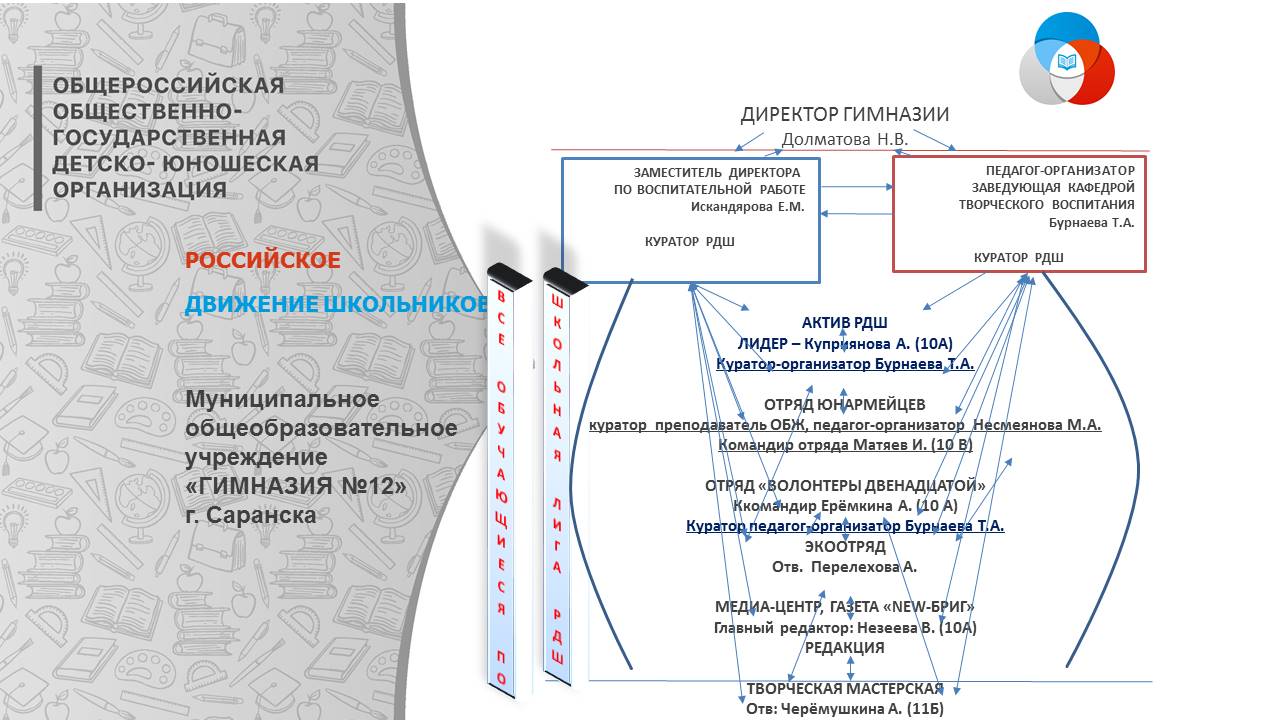 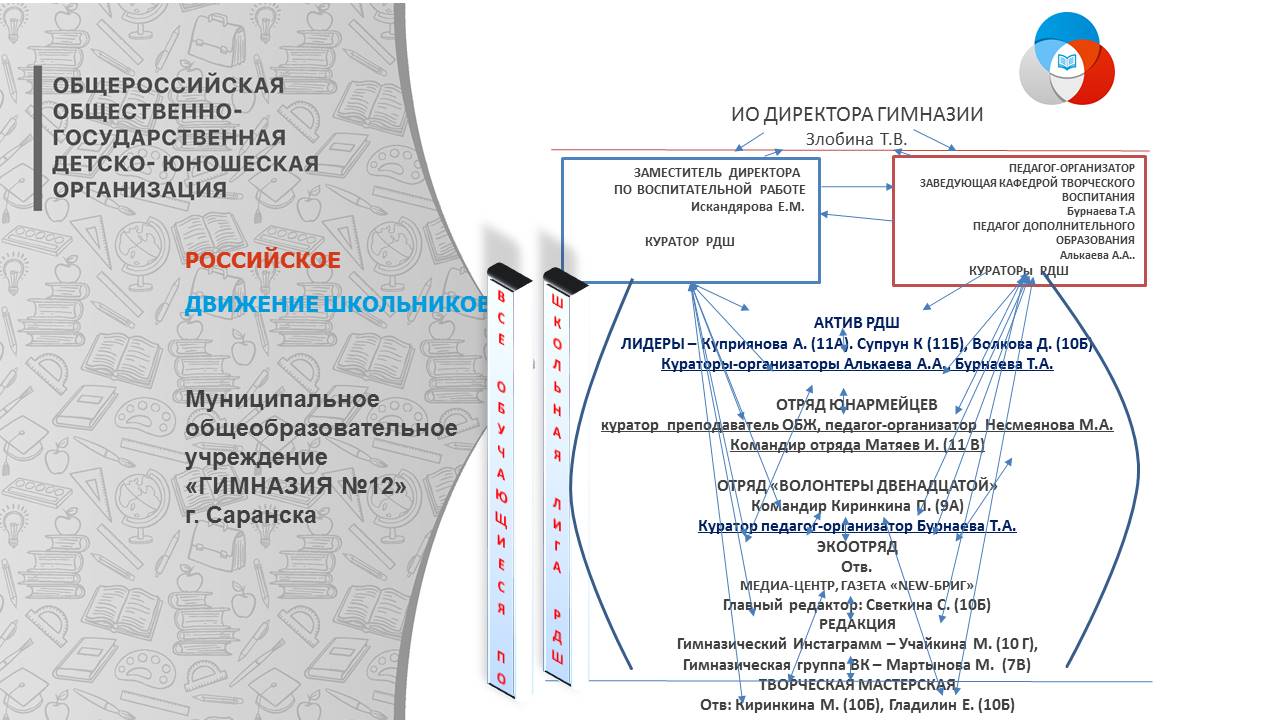 Вид учета2019 год2019 год2020 год2020 годВид учетаКол-во несовершеннолетних% от общего контингентаучащихсяКол-во несовершеннолетних% от общего контингентаучащихсяОДН ОП №320,1810,09КДН и ЗП20,1810,09ВШУ70,640,35ИТОГО70,640,35N п/пПоказателиЕдиница измерения1.Образовательная деятельность1.1Общая численность учащихся10991.2	Численность учащихся по образовательной программе начального общего образования4751.3	Численность учащихся по образовательной программе основного общего образования4801.4	Численность учащихся по образовательной программе среднего общего образования1441.5	Численность/удельный вес численности учащихся, успевающих на "4" и "5" по результатам промежуточной аттестации, в общей численности учащихся (без 1 классов)742/75,81.6	Средний балл государственной итоговой аттестации выпускников 9 класса по русскому языку4,61.7	Средний балл государственной итоговой аттестации выпускников 9 класса по математике4,01.8	Средний балл единого государственного экзамена выпускников 11 класса по русскому языку781.9	Средний балл единого государственного экзамена выпускников 11 класса по математике621.10Численность/удельный вес численности выпускников 9 класса, получивших неудовлетворительные результаты на государственной итоговой аттестации по русскому языку, в общей численности выпускников 9 класса0/ 0%1.11Численность/удельный вес численности выпускников 9 класса, получивших неудовлетворительные результаты на государственной итоговой аттестации по математике, в общей численности выпускников 9 класса	0/ 0%1.12Численность/удельный вес численности выпускников 11 класса, получивших результаты ниже установленного минимального количества баллов единого государственного экзамена по русскому языку, в общей численности выпускников 11 класса0/ 0%1.13Численность/удельный вес численности выпускников 11 класса, получивших результаты ниже установленного минимального количества баллов единого государственного экзамена по математике, в общей численности выпускников 11 класса0/ 0%1.14Численность/удельный вес численности выпускников 9 класса, не получивших аттестаты об основном общем образовании, в общей численности выпускников 9 класса	0/ 0%1.15Численность/удельный вес численности выпускников 11 класса, не получивших аттестаты о среднем общем образовании, в общей численности выпускников 11 класса0/ 0%1.16Численность/удельный вес численности выпускников 9 класса, получивших аттестаты об основном общем образовании с отличием, в общей численности выпускников 9 класса	15/19,2%1.17Численность/удельный вес численности выпускников 11 класса, получивших аттестаты о среднем общем образовании с отличием, в общей численности выпускников 11 класса11/15,41.18Численность/удельный вес численности учащихся, принявших участие в различных олимпиадах, смотрах, конкурсах, в общей численности учащихся	835/76%1.19Численность/удельный вес численности учащихся - победителей и призеров олимпиад, смотров, конкурсов, в общей численности учащихся, в том числе:538/49,0%1.19.1Регионального уровня172/15,7%1.19.2Федерального уровня313/28,5%1.19.3Международного уровня123/11,2%1.20Численность/удельный вес численности учащихся, получающих образование с углубленным изучением отдельных учебных предметов, в общей численности учащихся (5-11 классы)614/100%1.21Численность/удельный вес численности учащихся, получающих образование в рамках профильного обучения, в общей численности учащихся144/13,1%1.22Численность/удельный вес численности обучающихся с применением дистанционных образовательных технологий, электронного обучения, в общей численности учащихся	0/0%1.23Численность/удельный вес численности учащихся в рамках сетевой формы реализации образовательных программ, в общей численности учащихся0/ 0%1.24Общая численность педагогических работников, в том числе:	621.25Численность/удельный вес численности педагогических работников, имеющих высшее образование, в общей численности педагогических работников62/100%1.26Численность/удельный вес численности педагогических работников, имеющих высшее образование педагогической направленности (профиля), в общей численности педагогических работников	62/100%1.27Численность/удельный вес численности педагогических работников, имеющих среднее профессиональное образование, в общей численности педагогических работников0/ 0%1.28Численность/удельный вес численности педагогических работников, имеющих среднее профессиональное образование педагогической направленности (профиля), в общей численности педагогических работников0/0%1.29Численность/удельный вес численности педагогических работников, которым по результатам аттестации присвоена квалификационная категория, в общей численности педагогических работников, в том числе:13/18,8%1.29.1Высшая12/17,3%1.29.2Первая1/1,4%1.30Численность/удельный вес численности педагогических работников в общей численности педагогических работников, педагогический стаж работы которых составляет:1.30.1До 5 лет15/24,2%1.30.2Свыше 30 лет14/23,3%1.31Численность/удельный вес численности педагогических работников в общей численности педагогических работников в возрасте до 30 лет14/23,3%1.32Численность/удельный вес численности педагогических работников в общей численности педагогических работников в возрасте от 55 лет13/21%1.33Численность/удельный вес численности педагогических и административно-хозяйственных работников, прошедших за последние 5 лет повышение квалификации/профессиональную переподготовку по профилю педагогической деятельности или иной осуществляемой в образовательной организации деятельности, в общей численности педагогических и административно-хозяйственных работников	51/82%1.34Численность/удельный вес численности педагогических и административно-хозяйственных работников, прошедших повышение квалификации по применению в образовательном процессе федеральных государственных образовательных стандартов, в общей численности педагогических и административно-хозяйственных работников	51/77%2.	Инфраструктура2.1	Количество компьютеров в расчете на одного учащегося0,072.2	Количество экземпляров учебной и учебно-методической литературы из общего количества единиц хранения библиотечного фонда, состоящих на учете, в расчете на одного учащегося12,092.3	Наличие в образовательной организации системы электронного документооборотада2.4	Наличие читального зала библиотеки, в том числе:	да2.4.1С обеспечением возможности работы на стационарных компьютерах или использования переносных компьютеровда2.4.2С медиатекойда2.4.3Оснащенного средствами сканирования и распознавания текстовда2.4.4С выходом в Интернет с компьютеров, расположенных в помещении библиотекида2.4.5С контролируемой распечаткой бумажных материалов	да2.5	Численность/удельный вес численности учащихся, которым обеспечена возможность пользоваться широкополосным Интернетом (не менее 2 Мб/с), в общей численности учащихся1099/100%2.6	Общая площадь помещений, в которых осуществляется образовательная деятельность, в расчете на одного учащегося1,9 кв. м